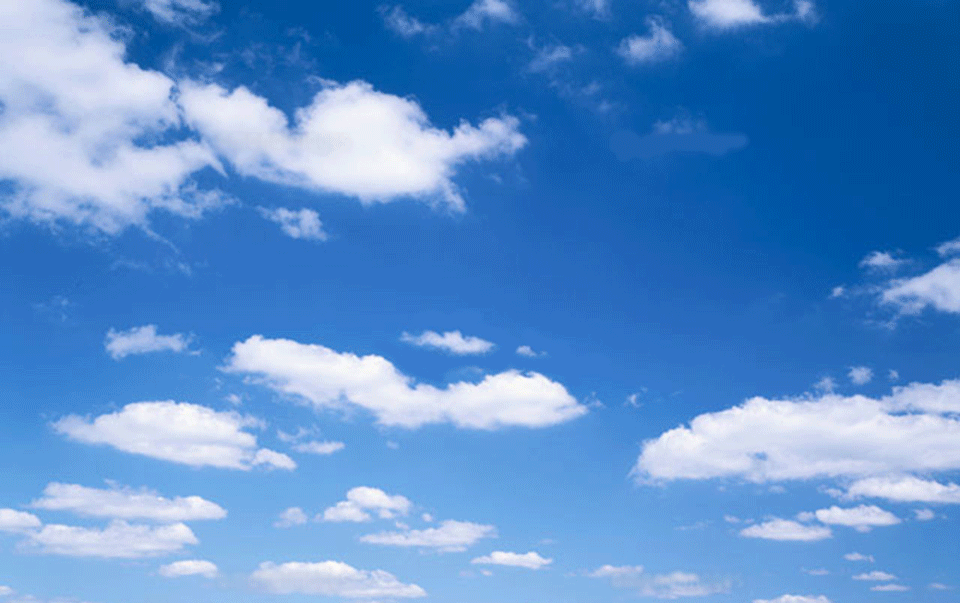 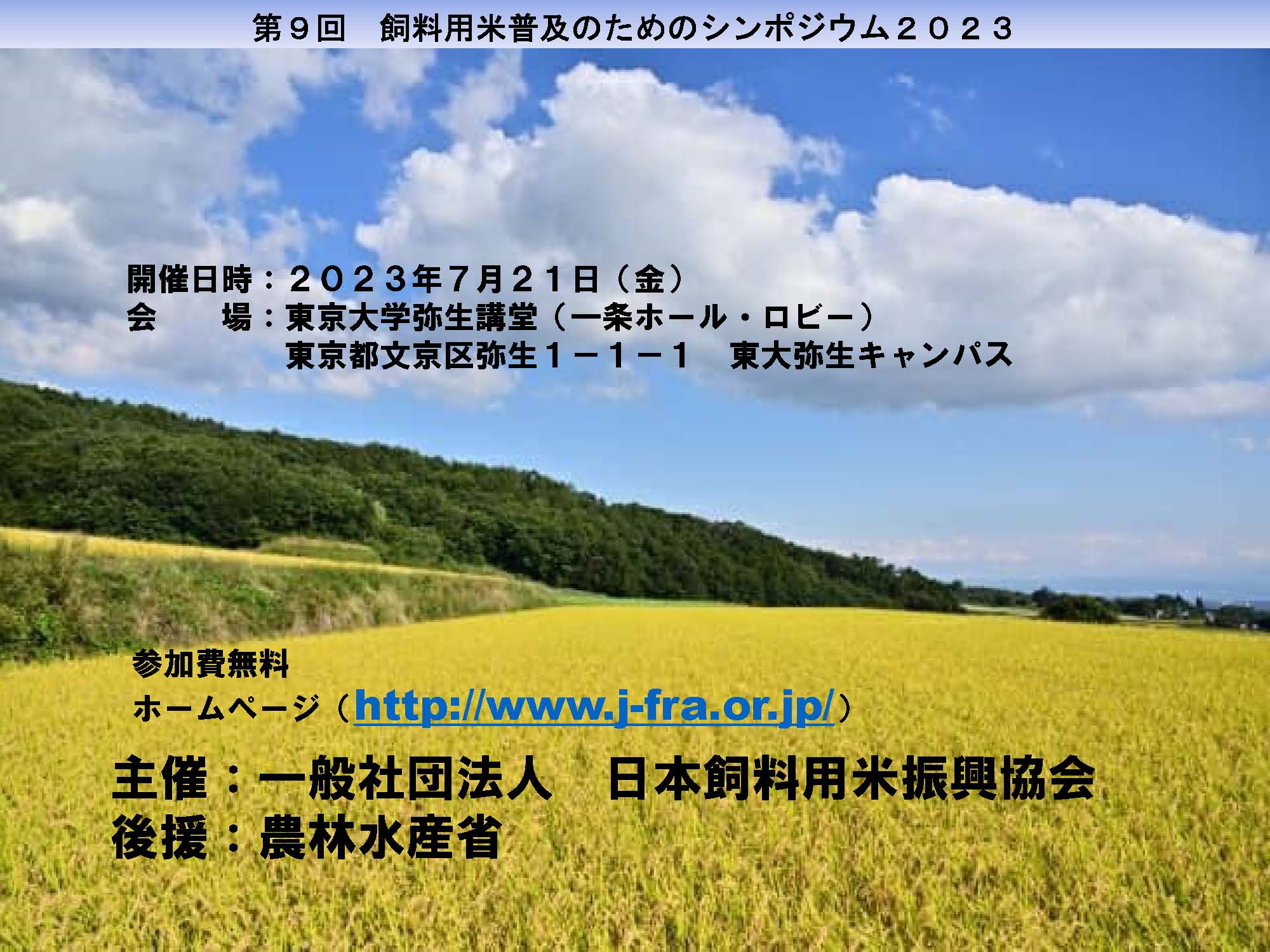 第９回（通算16回）飼料用米普及のためのシンポジウム２０２３　プログラム会合名称　：　飼料用米を活かす日本型循環畜産推進交流集会令和４年度飼料用米多収日本一表彰式、（第９回）飼料用米普及のためのシンポジウム２０２３開催月日　：　２０２３年７月２１日（金）　１２：３０～１６：５０会　　場　：　東京大学弥生講堂（一条ホール）（２８０名）、ロビー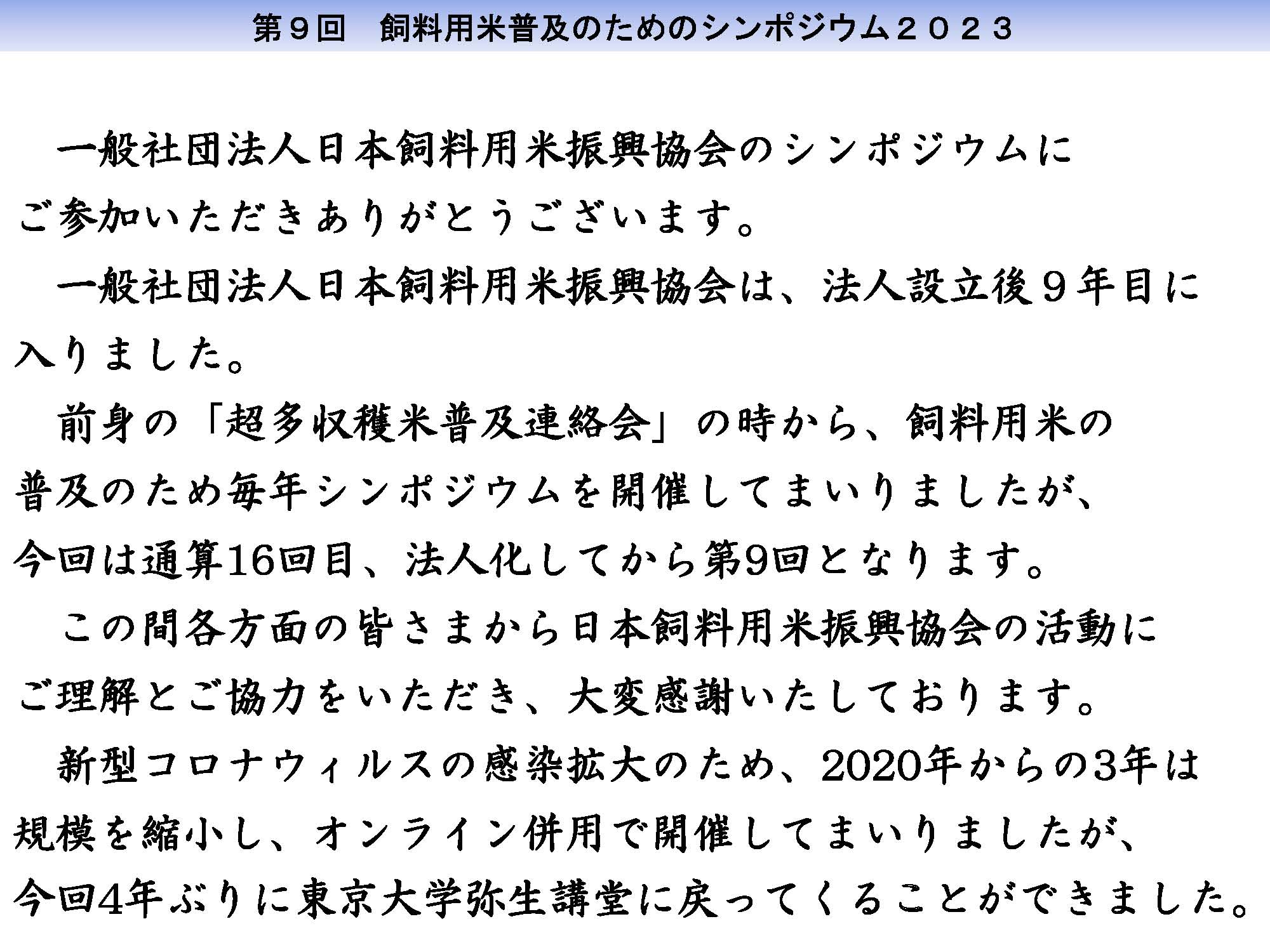 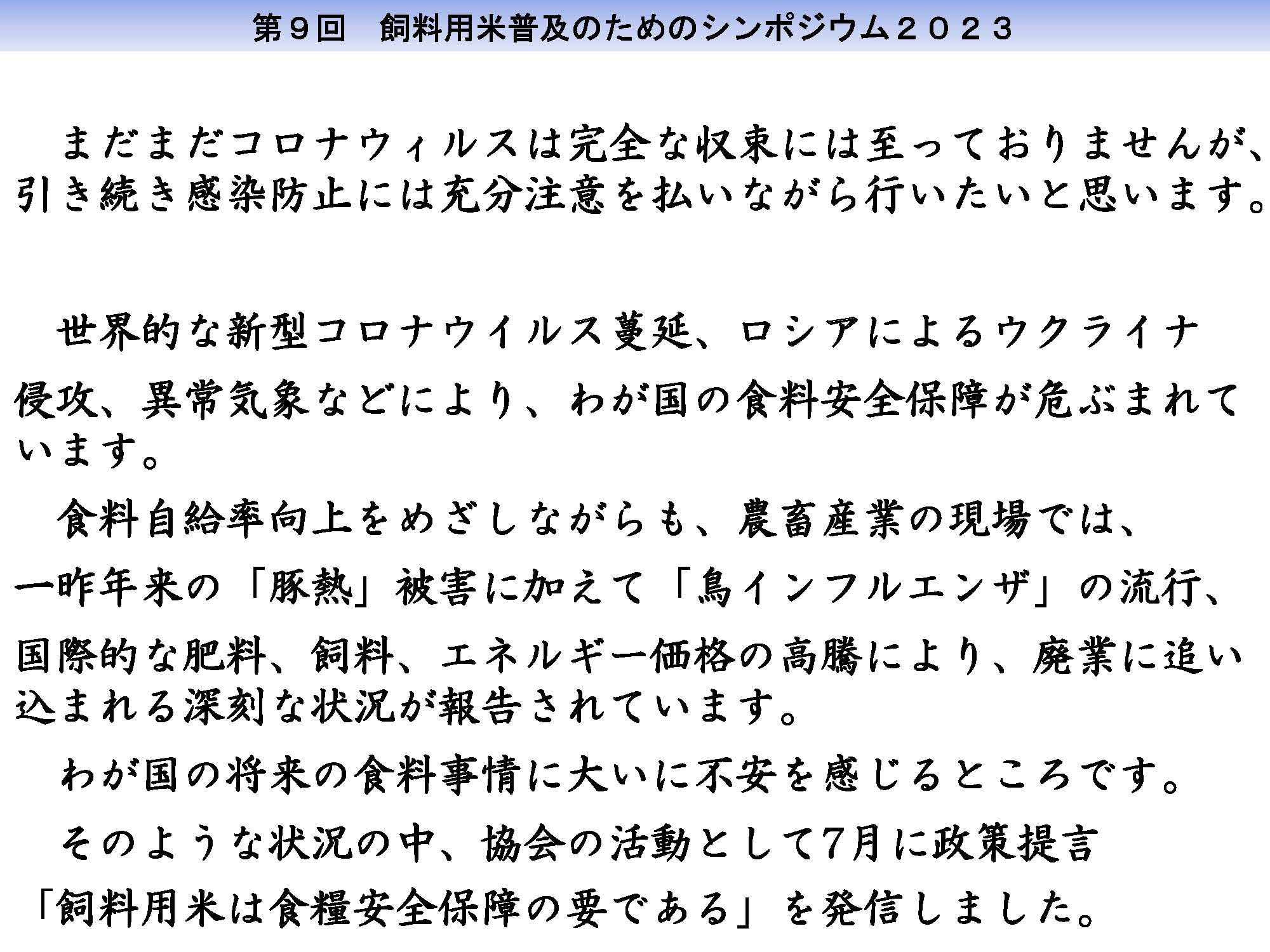 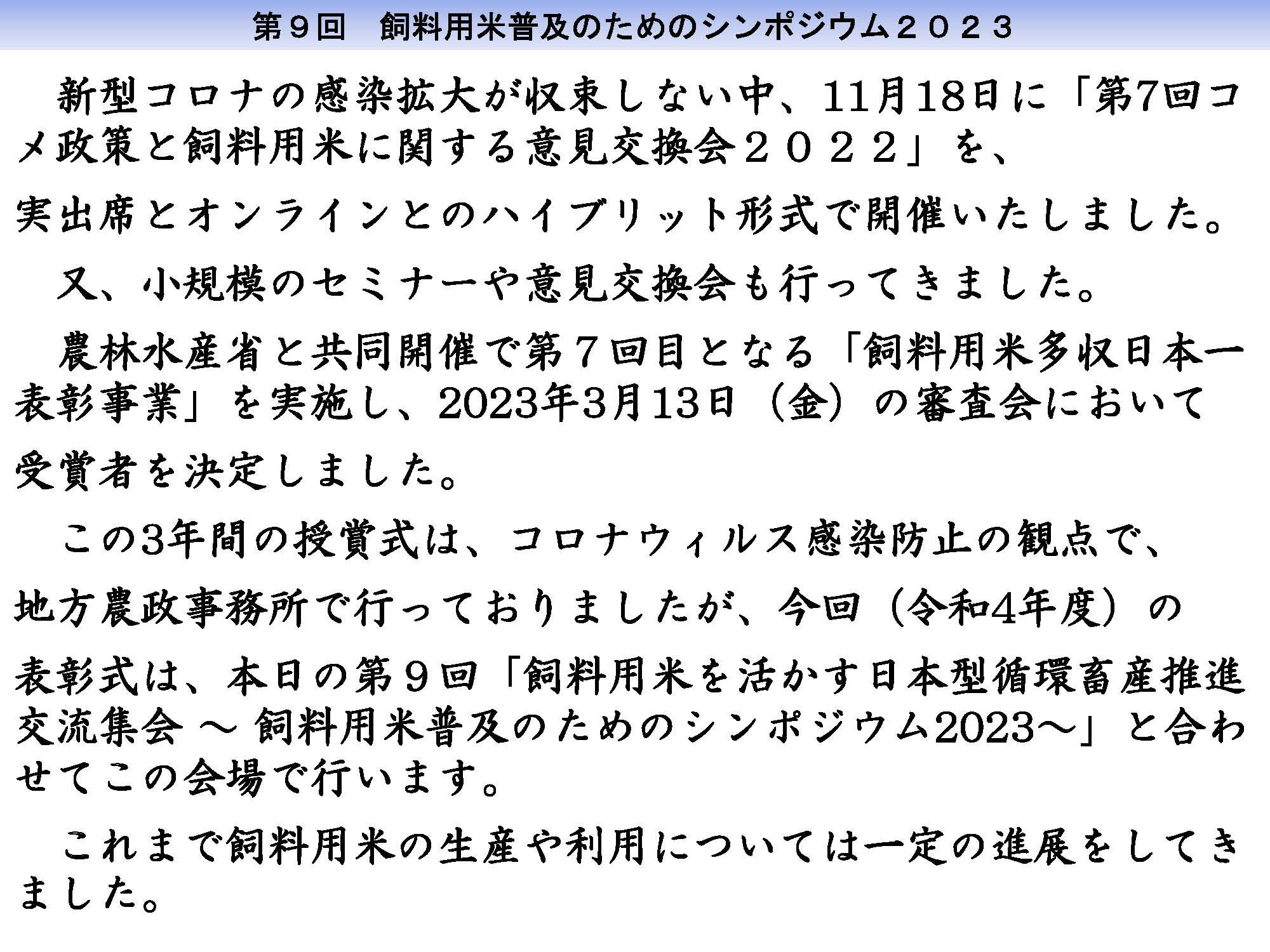 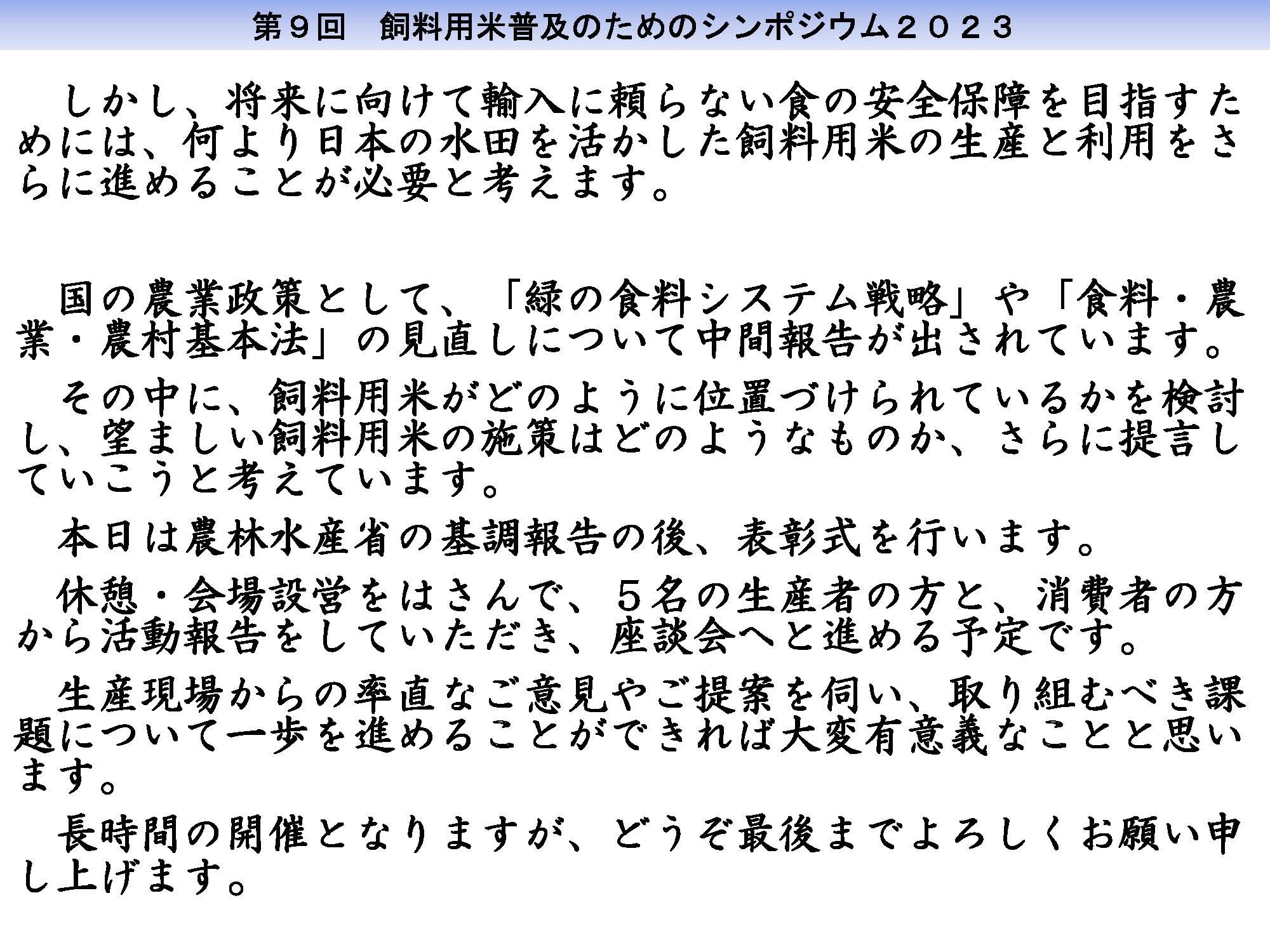 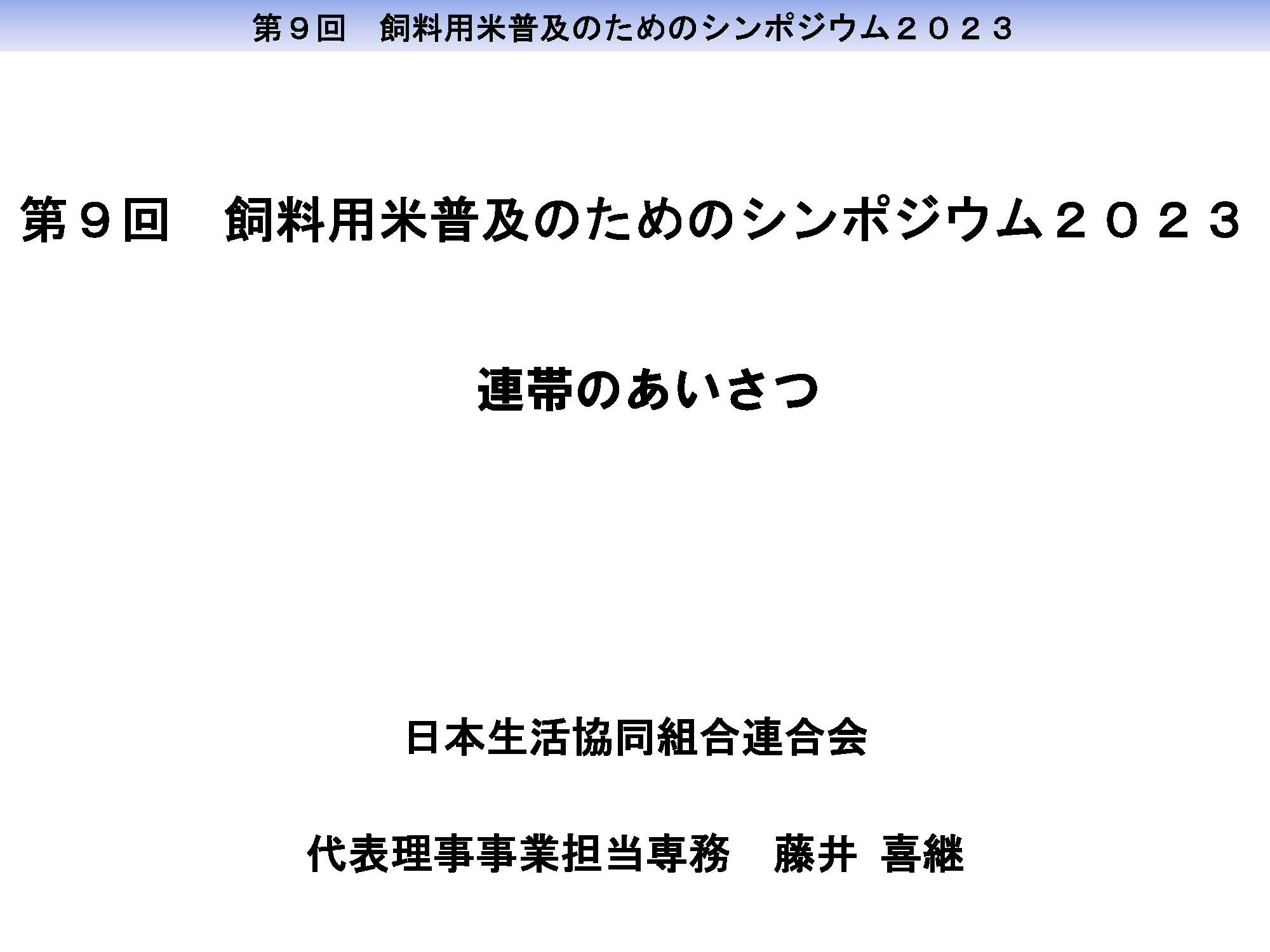 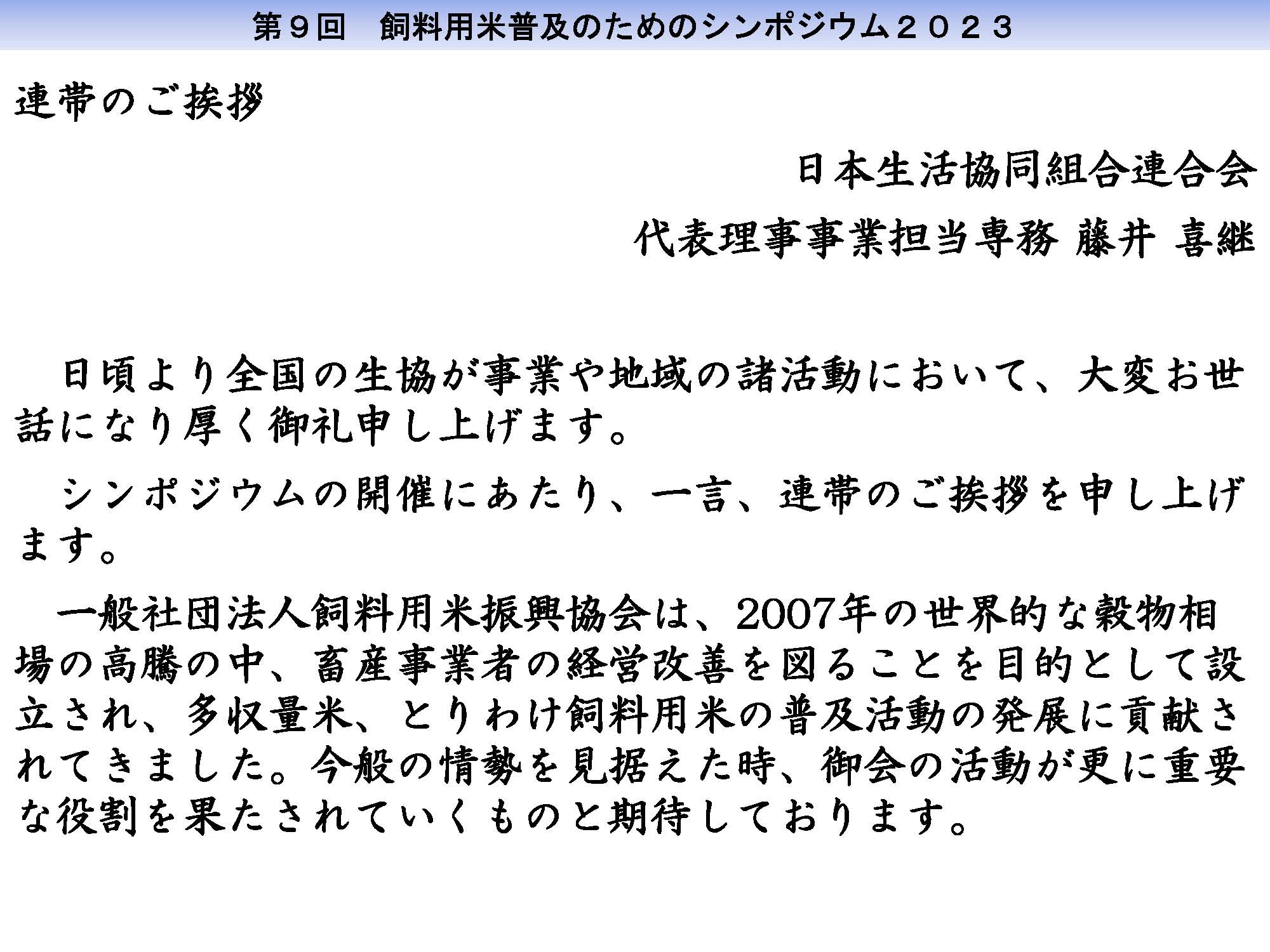 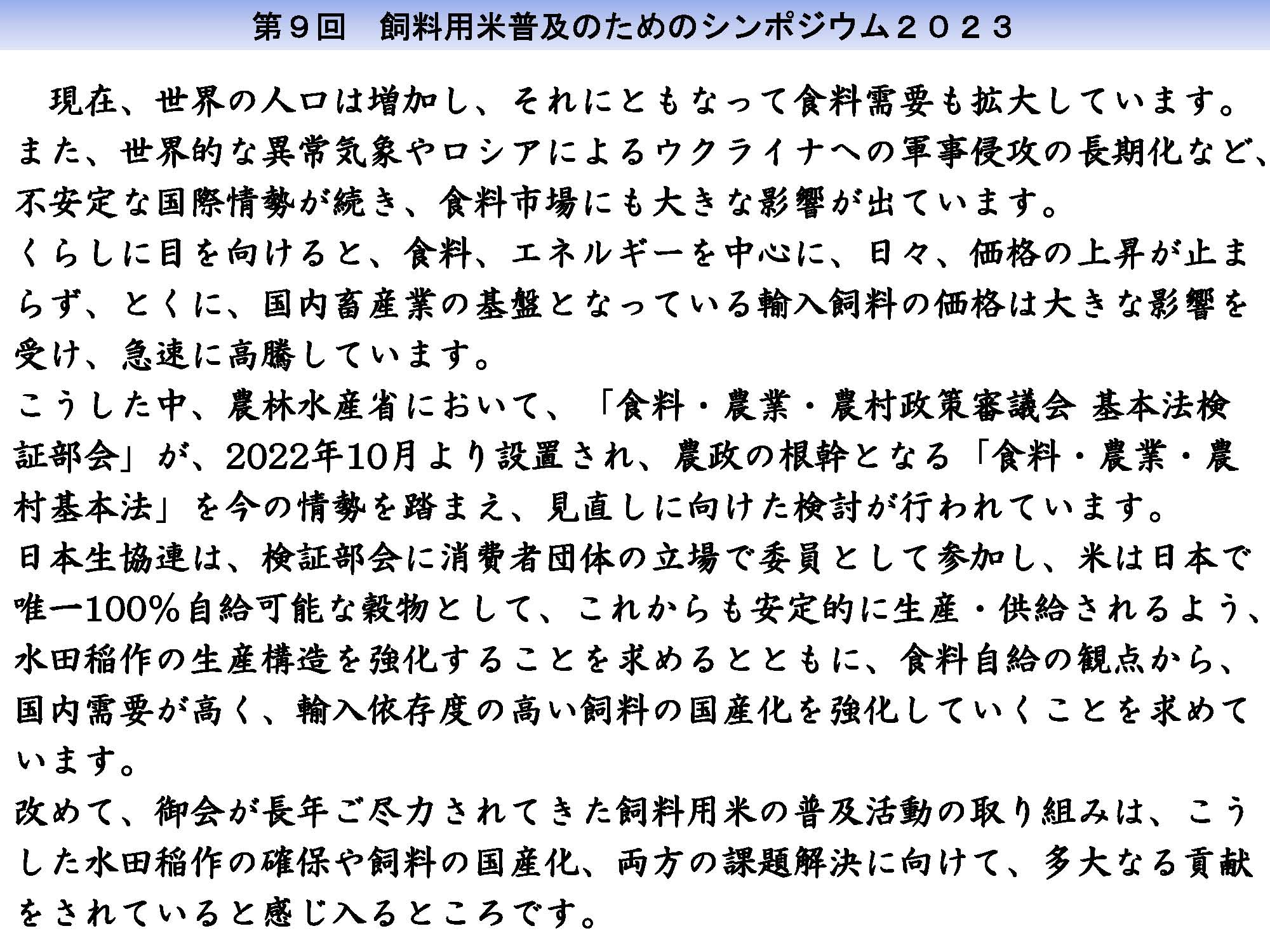 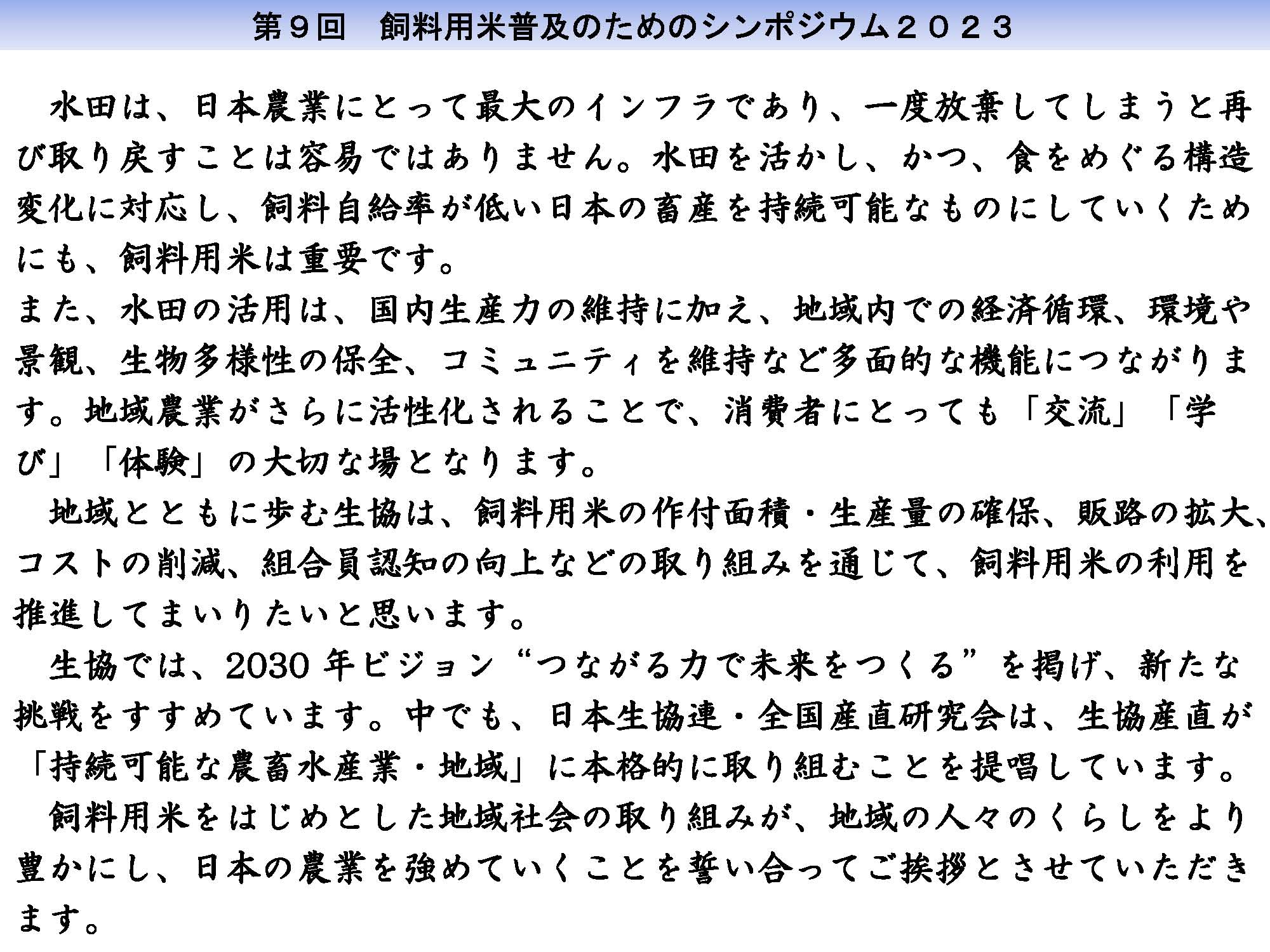 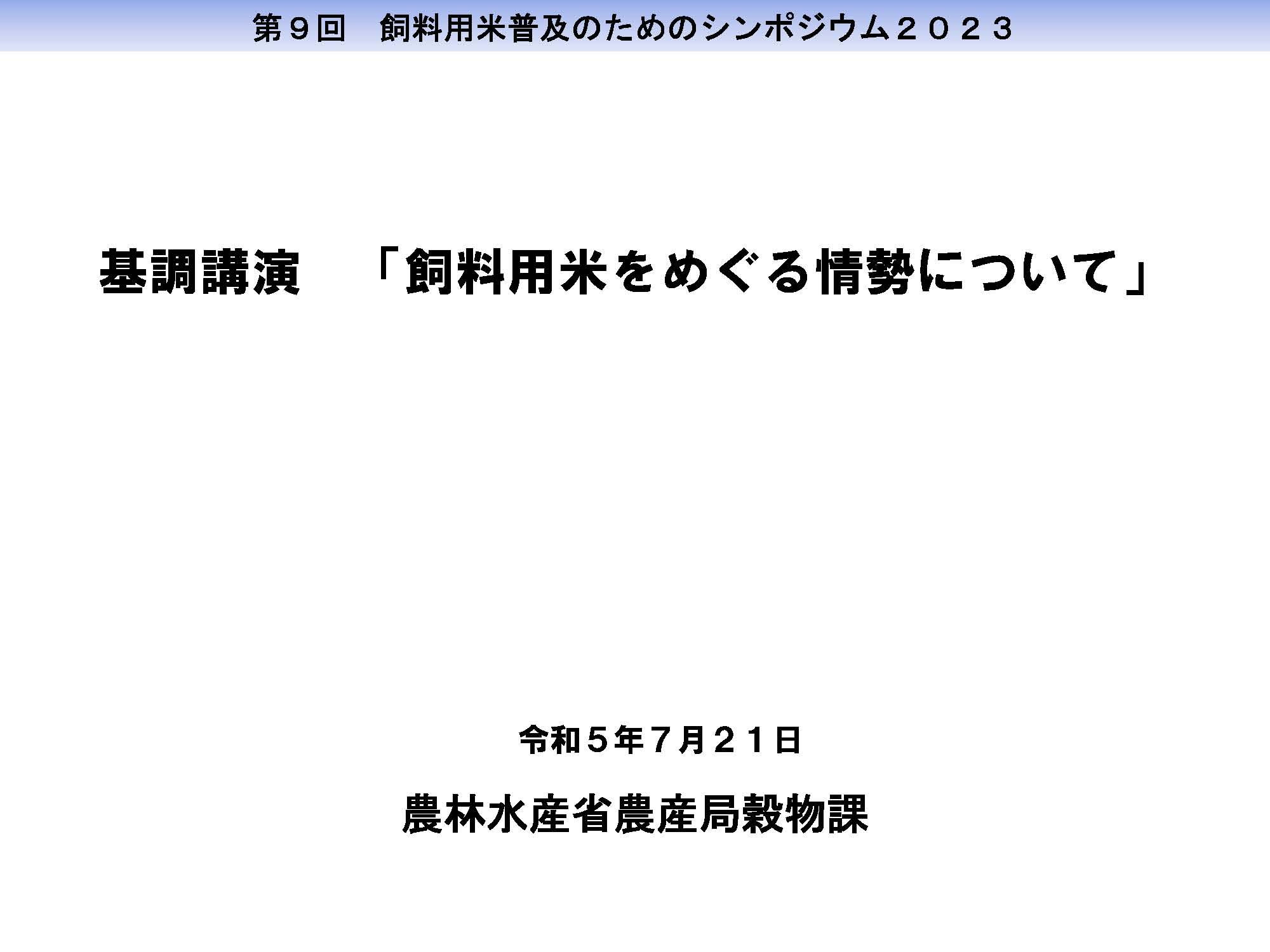 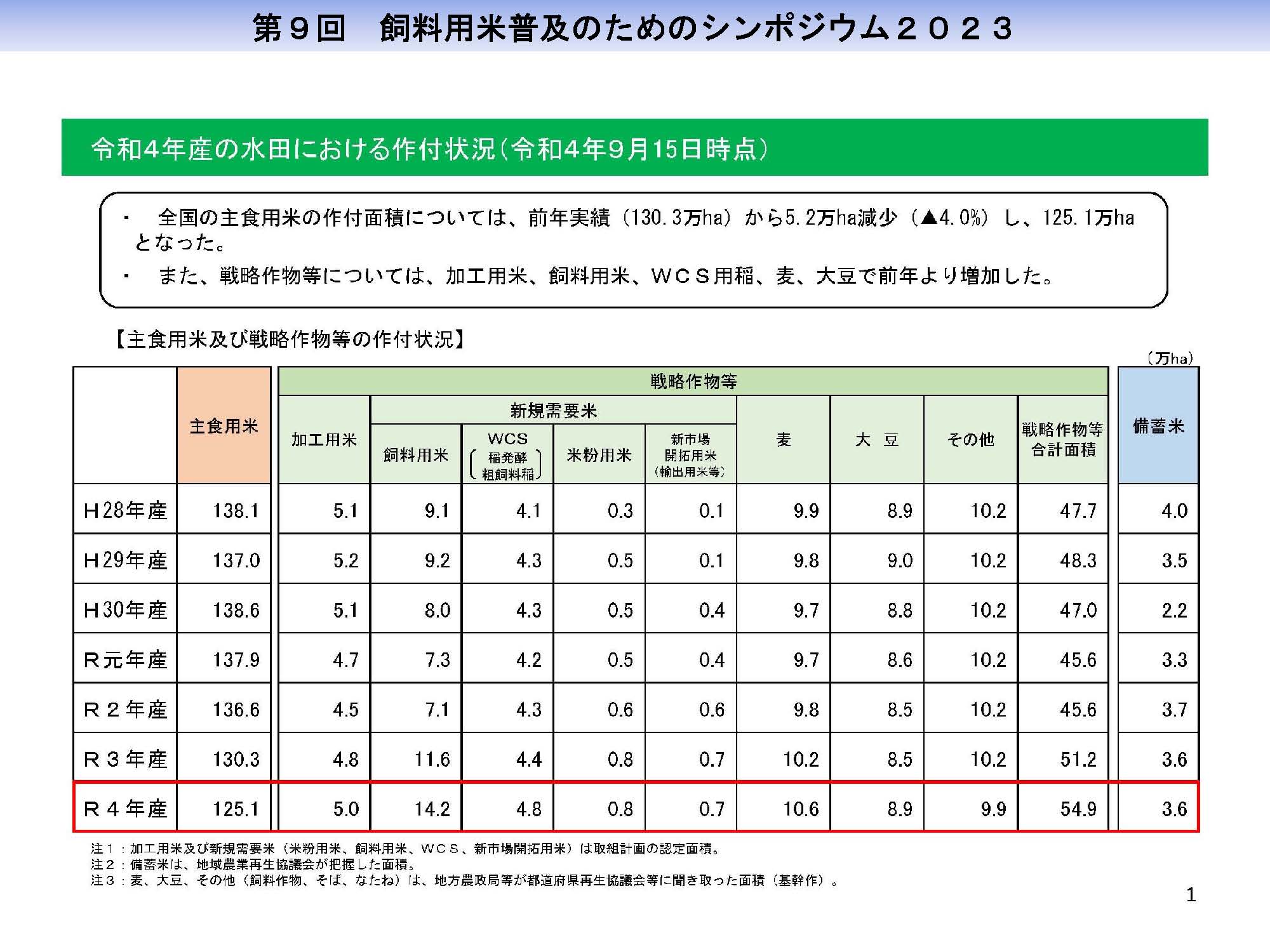 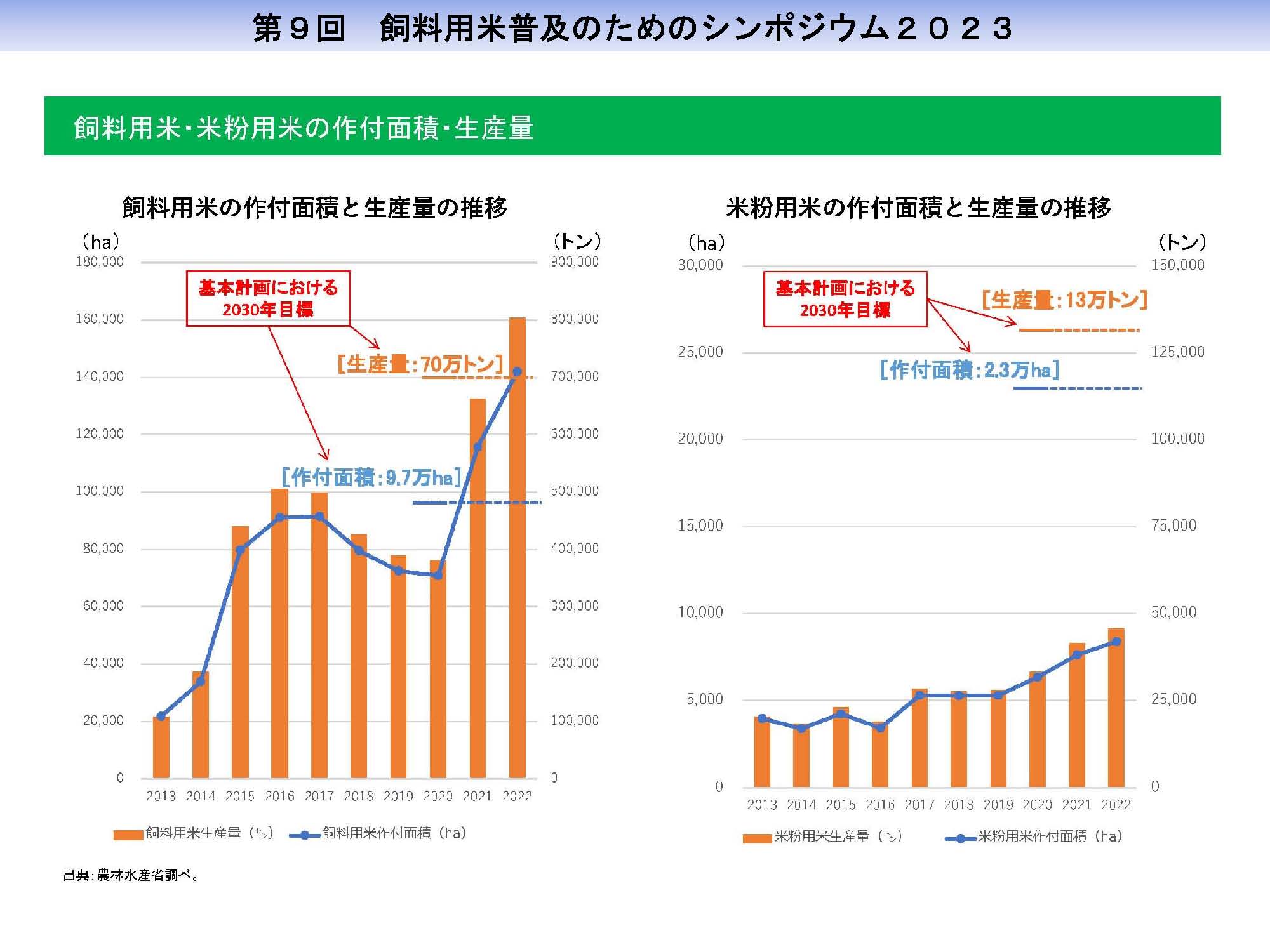 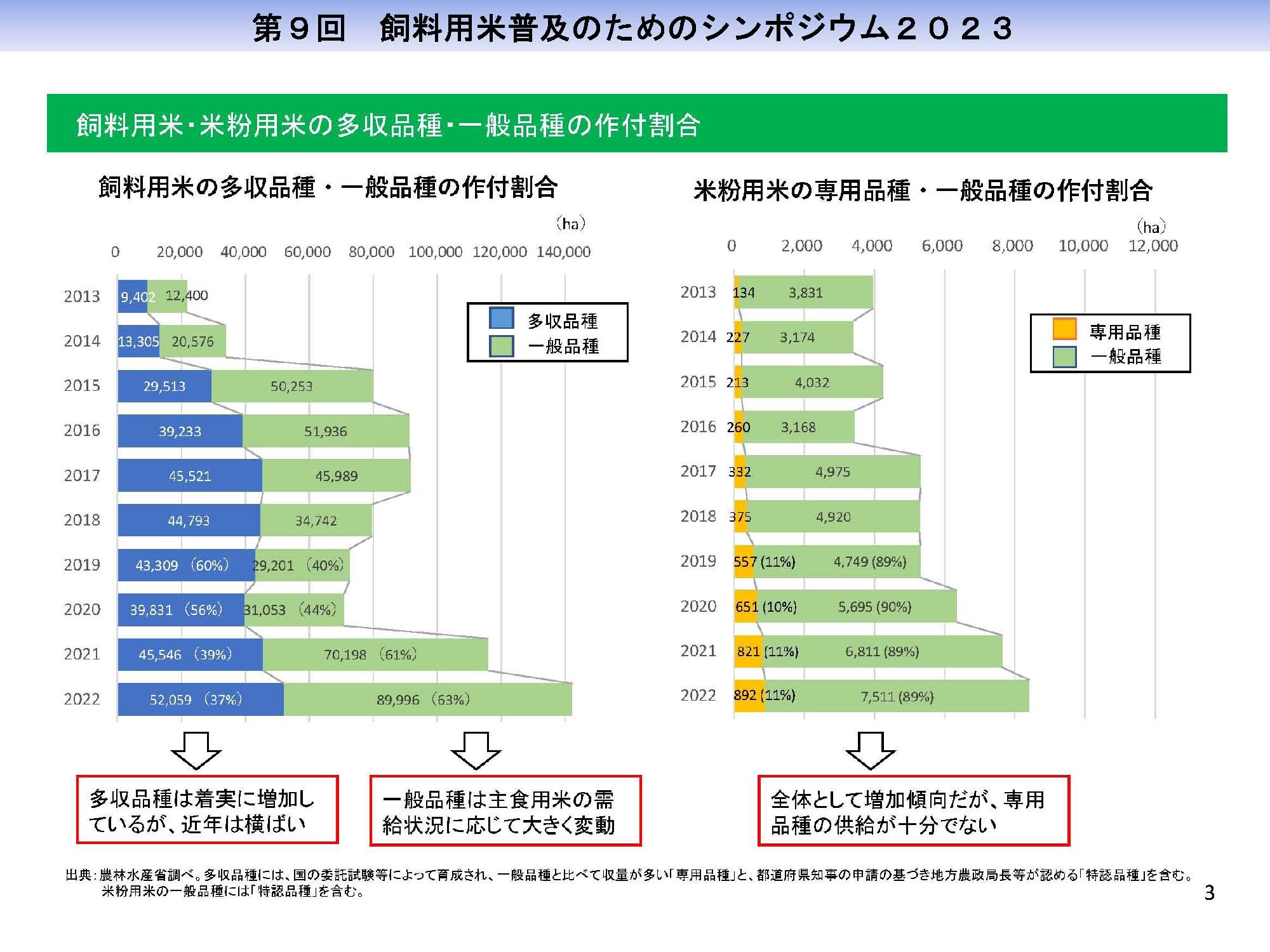 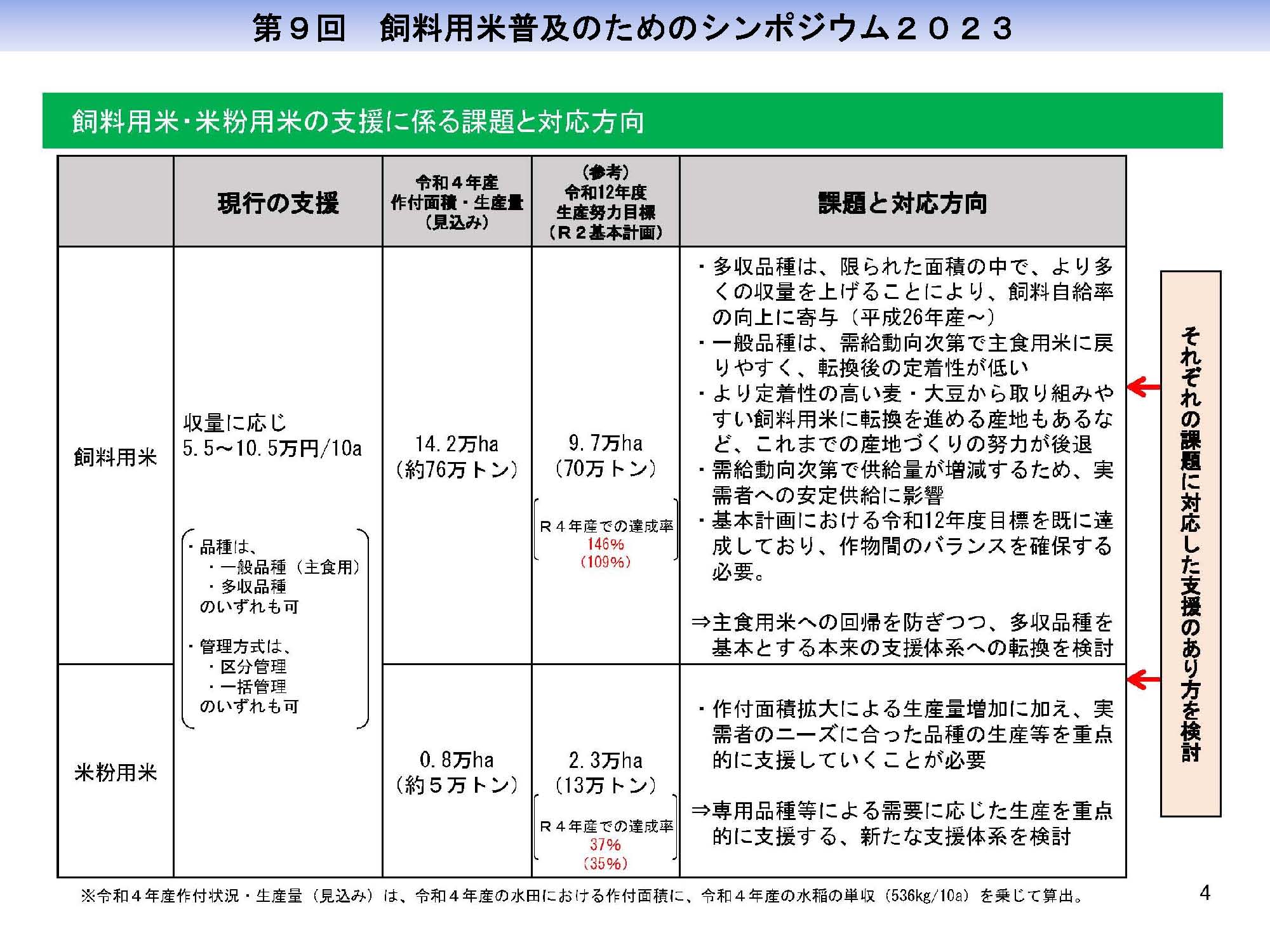 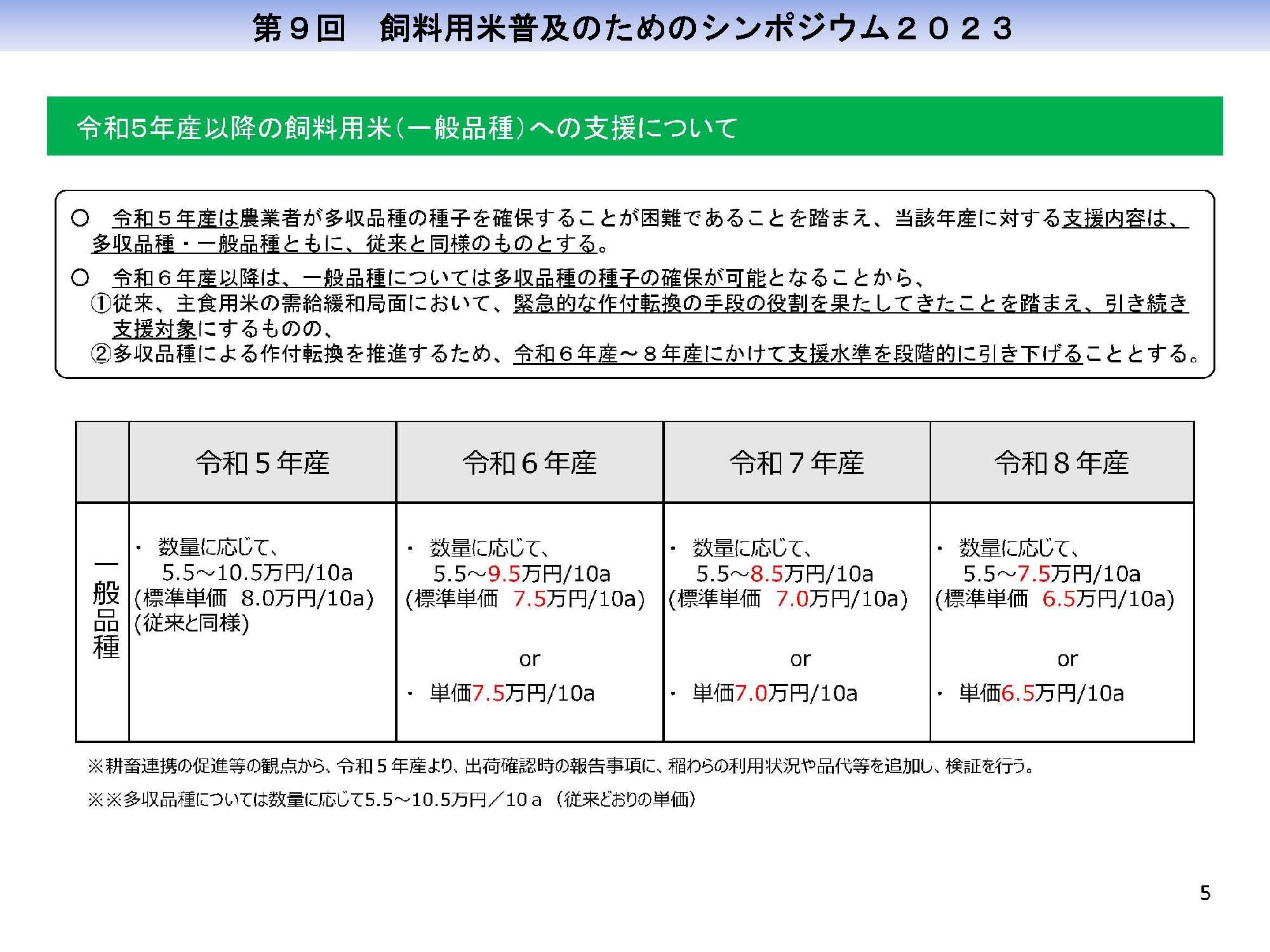 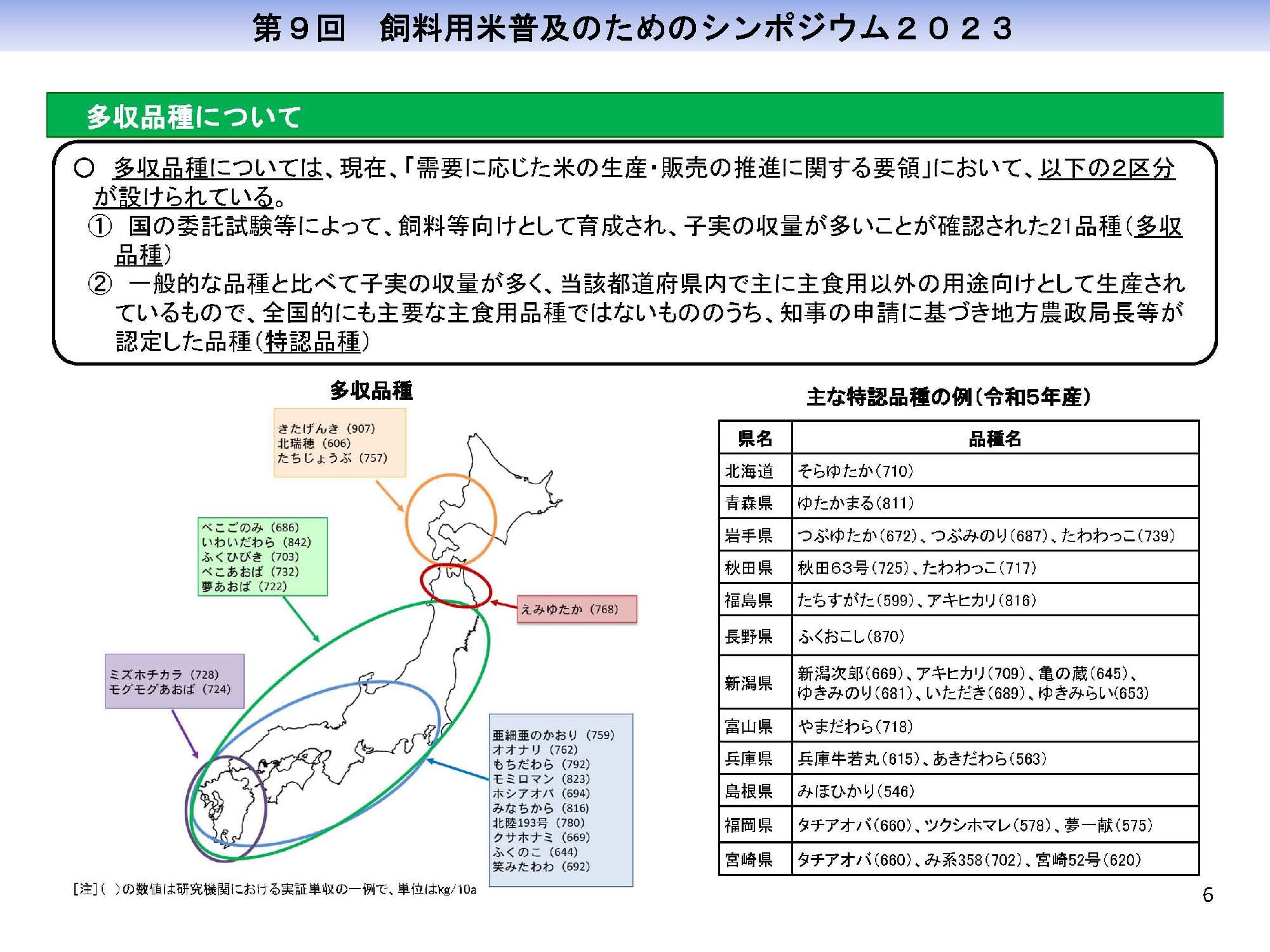 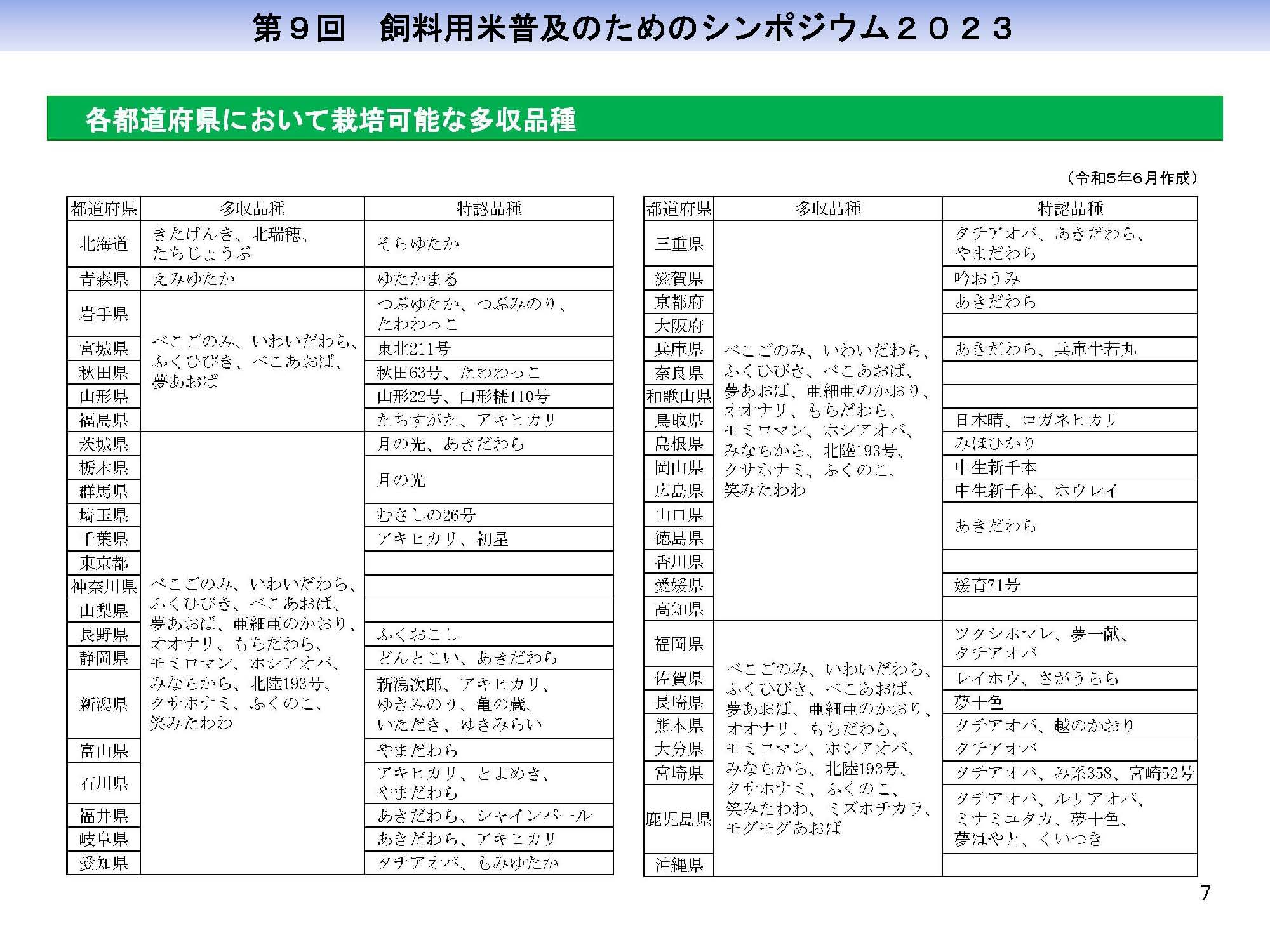 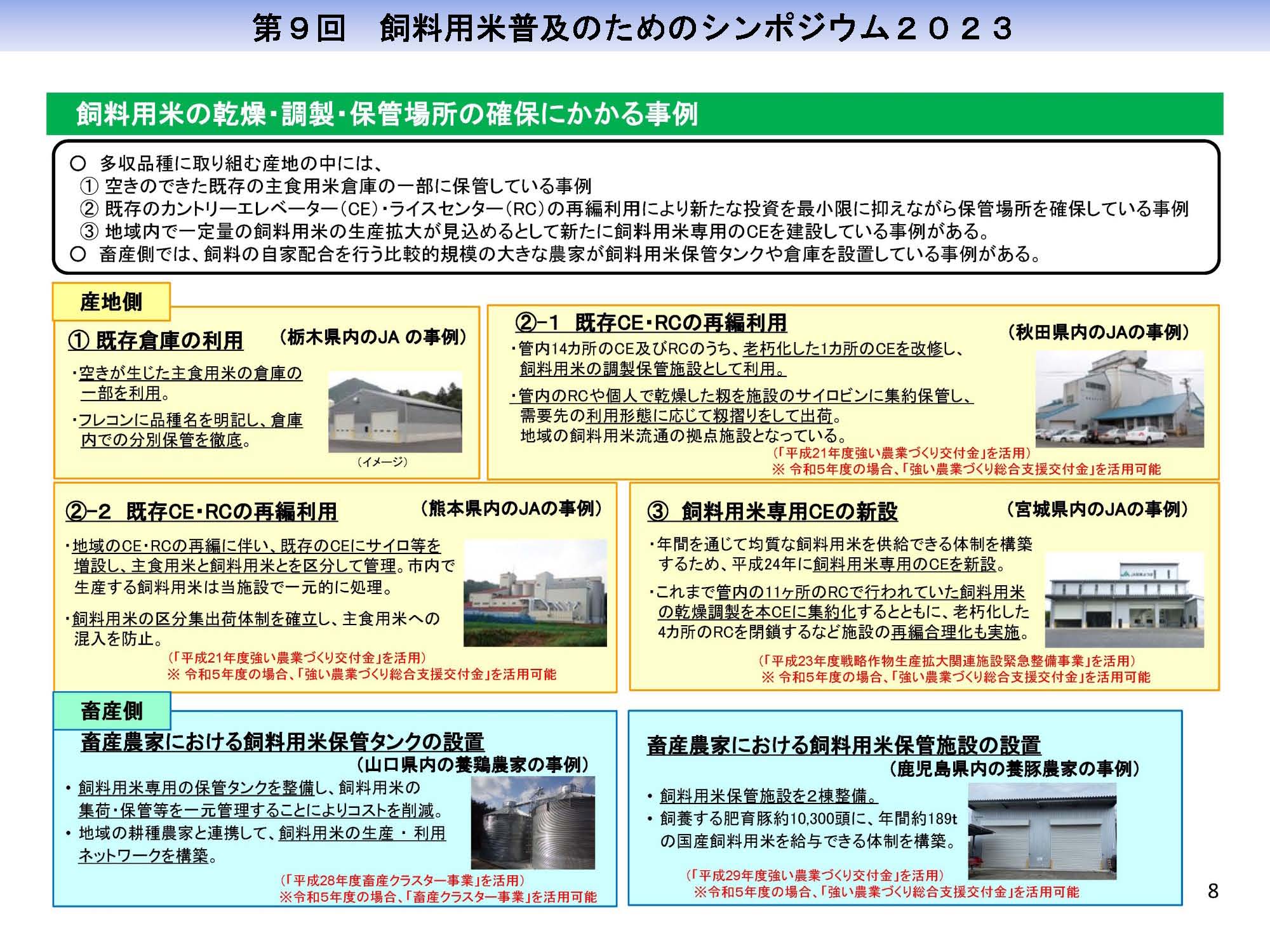 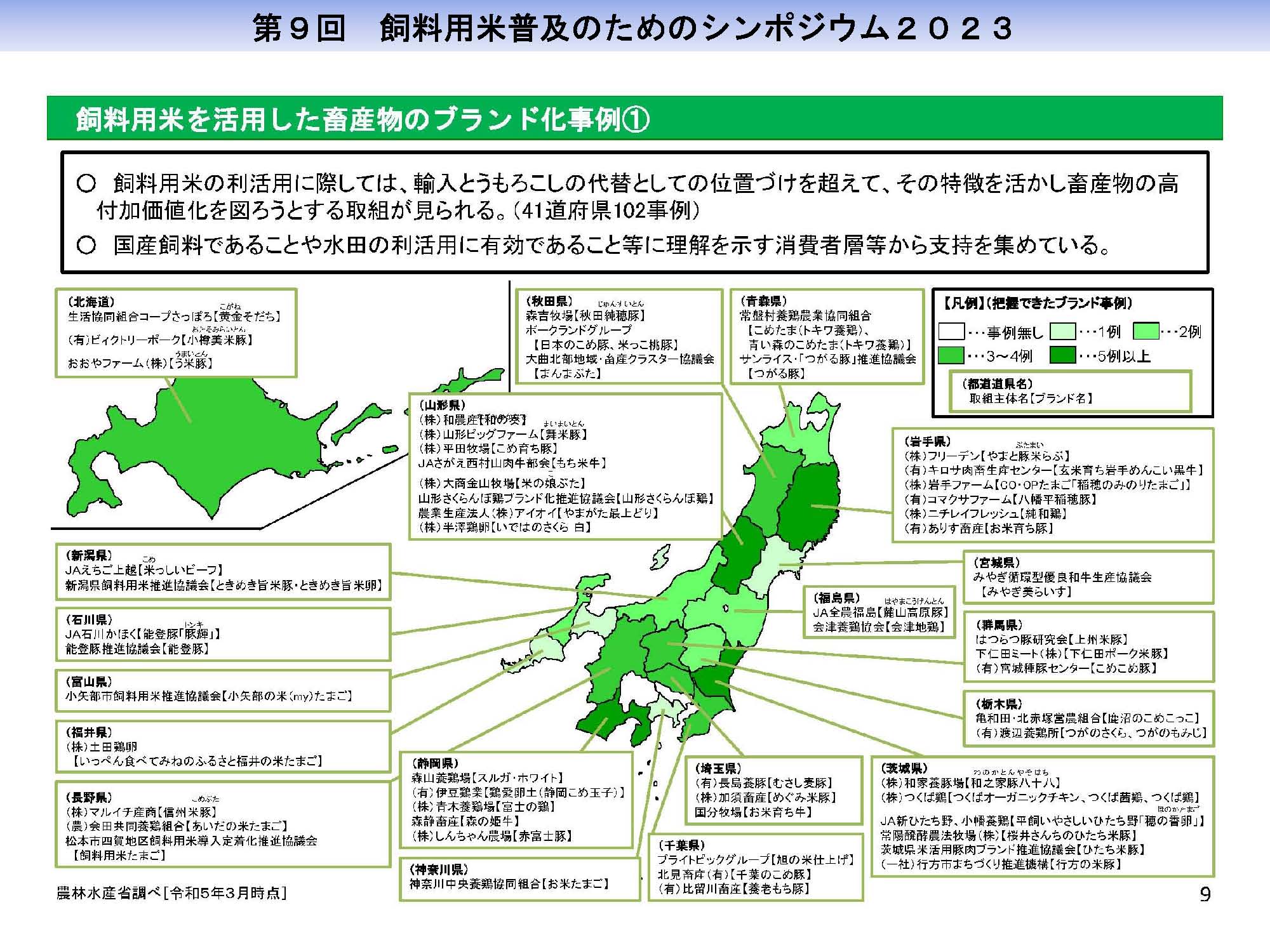 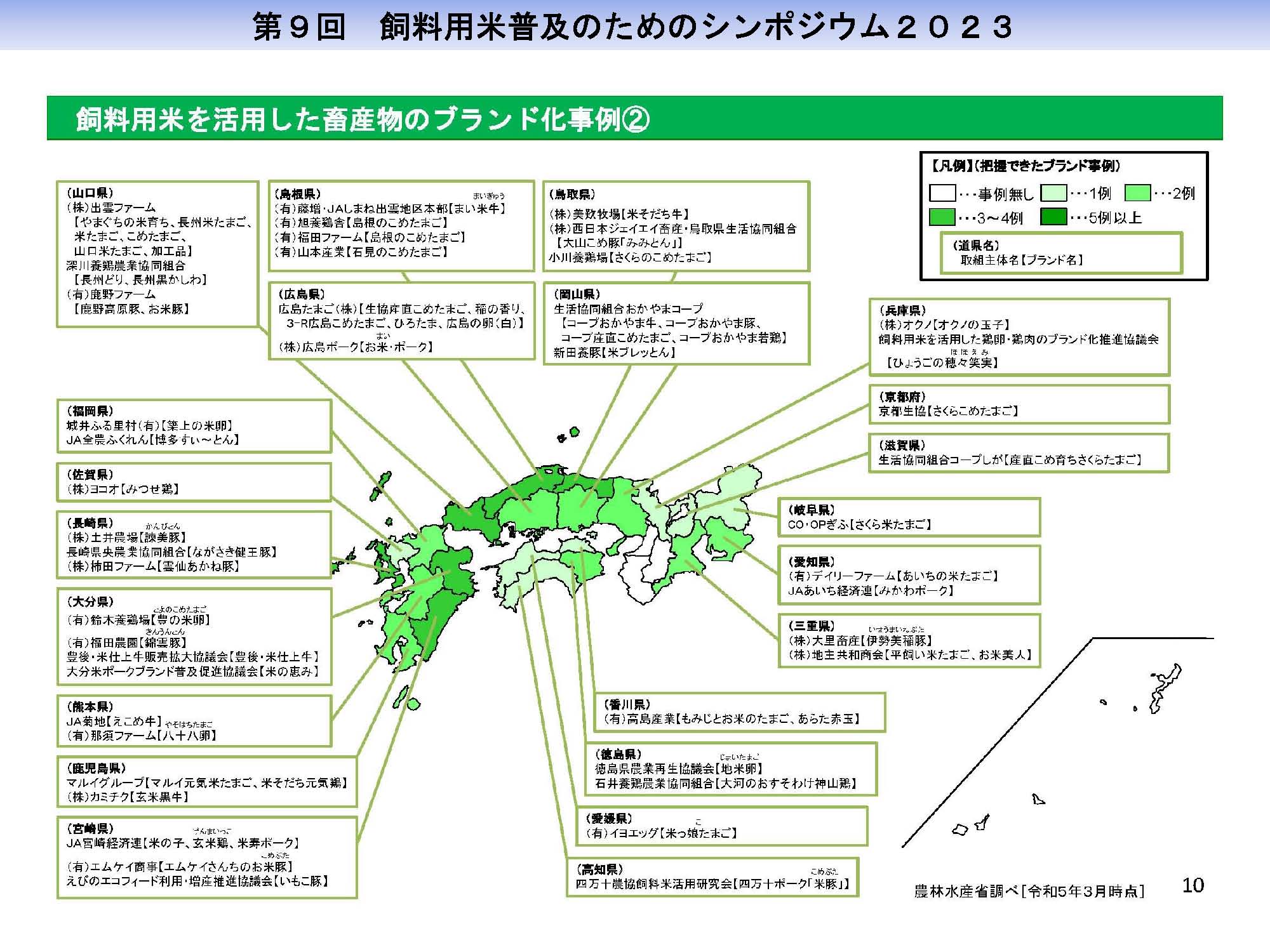 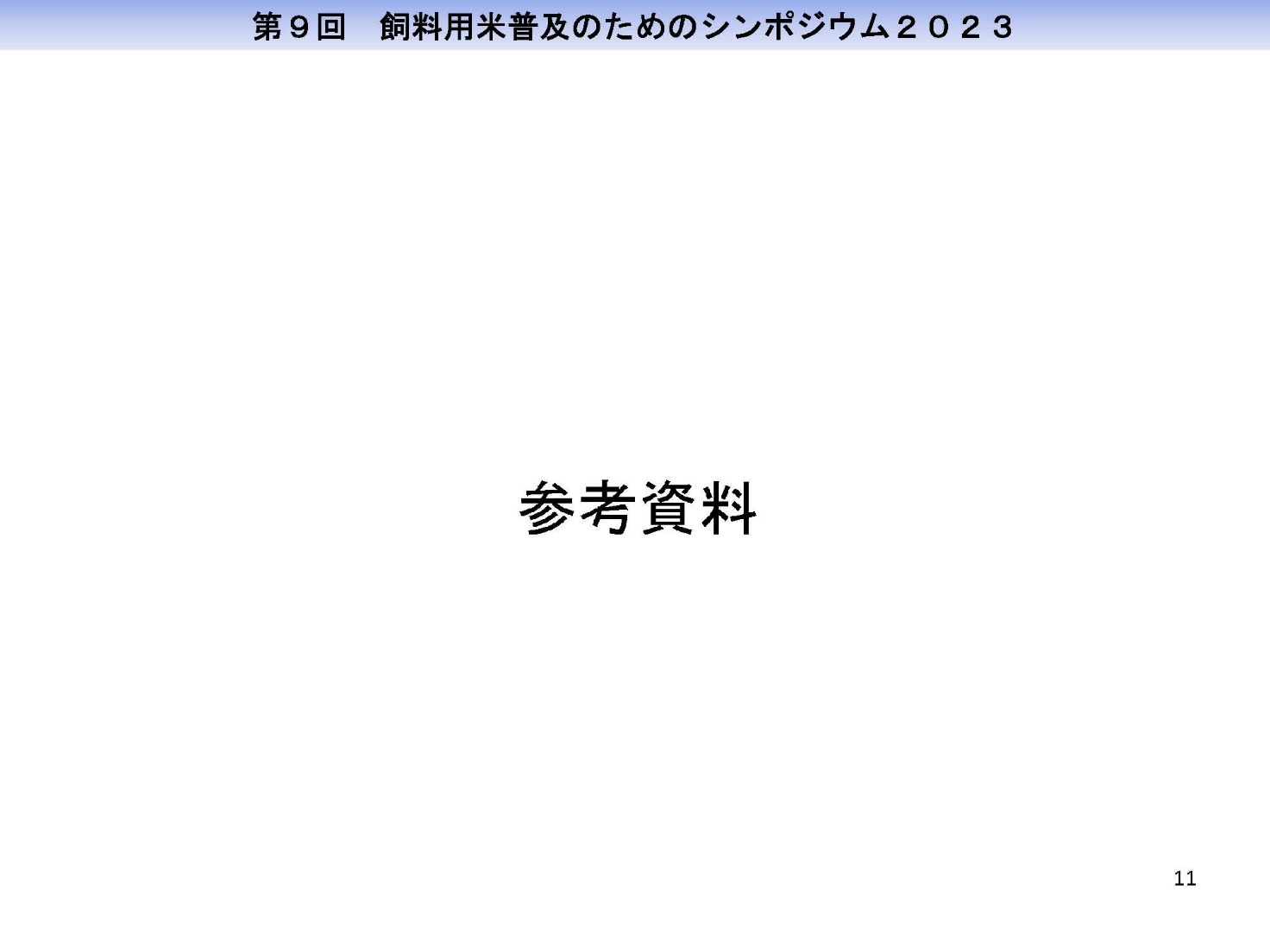 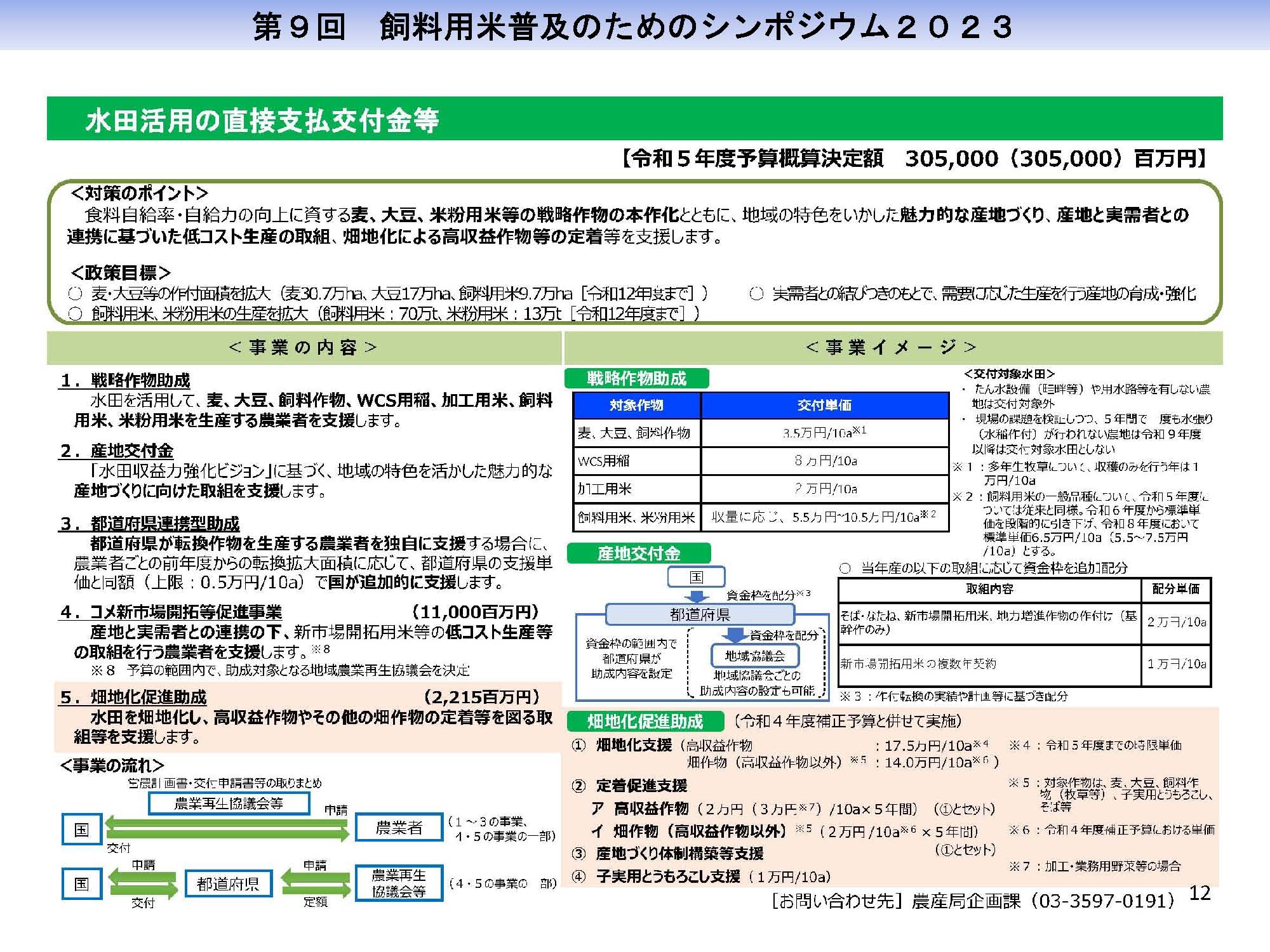 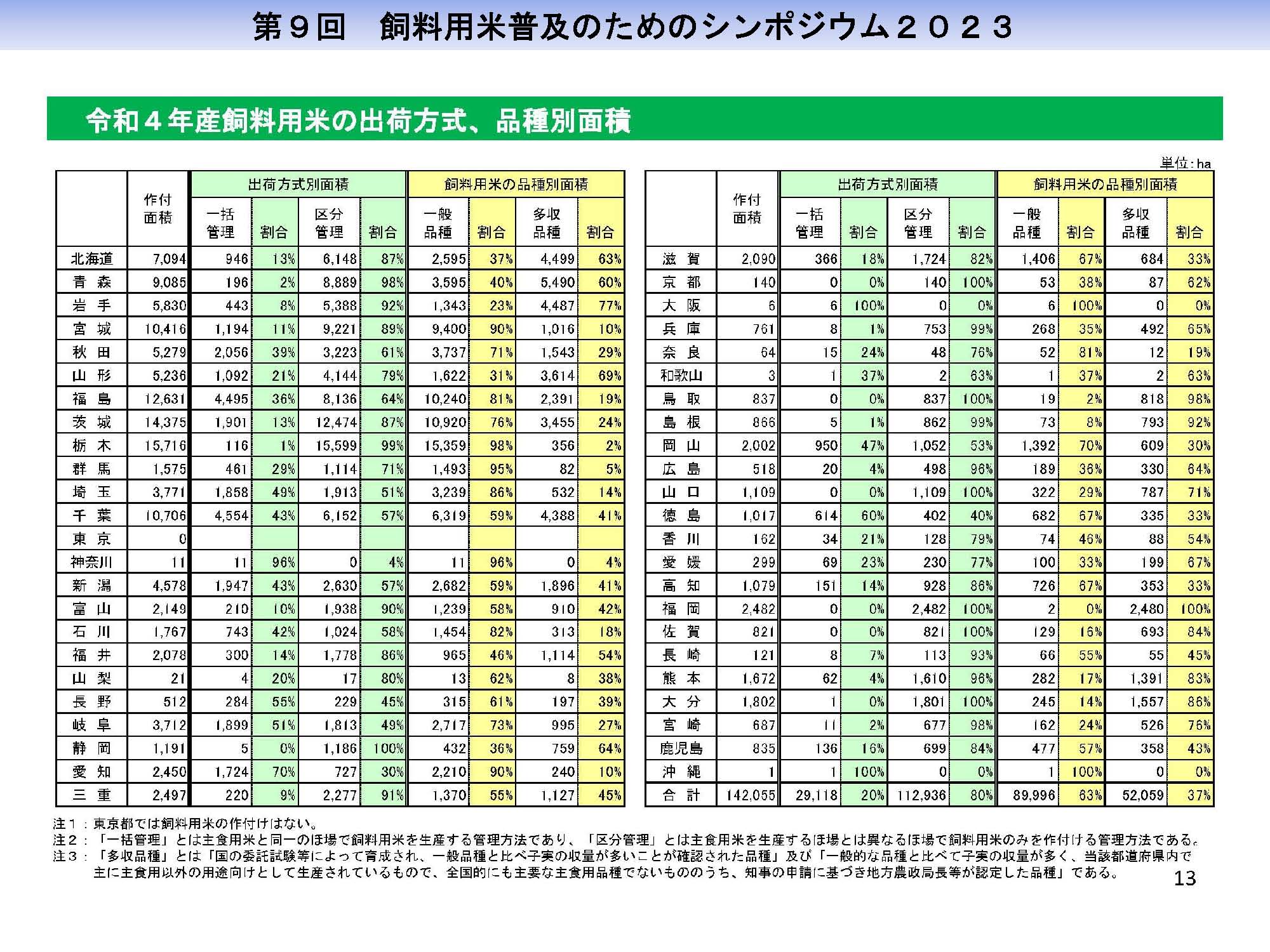 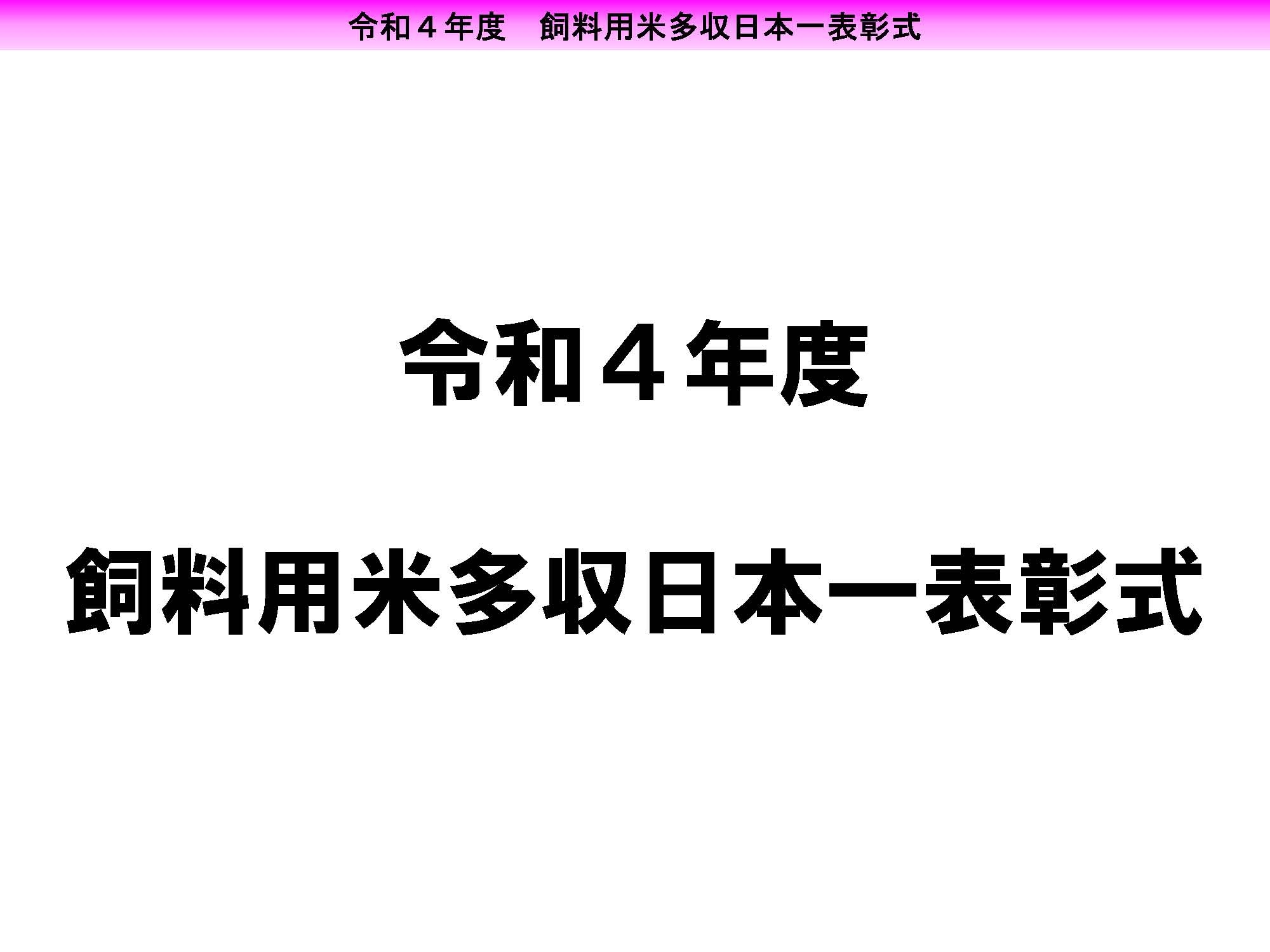 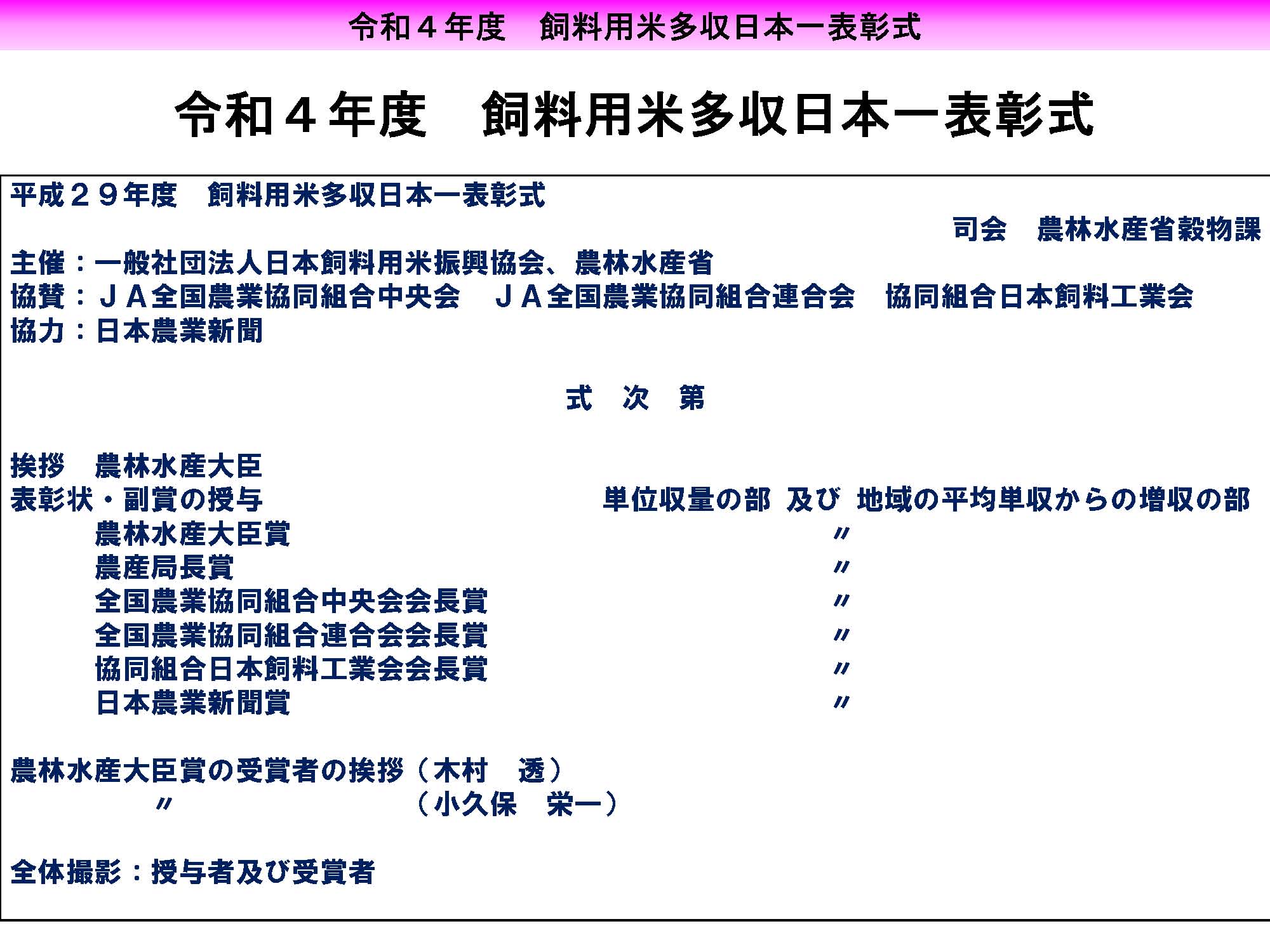 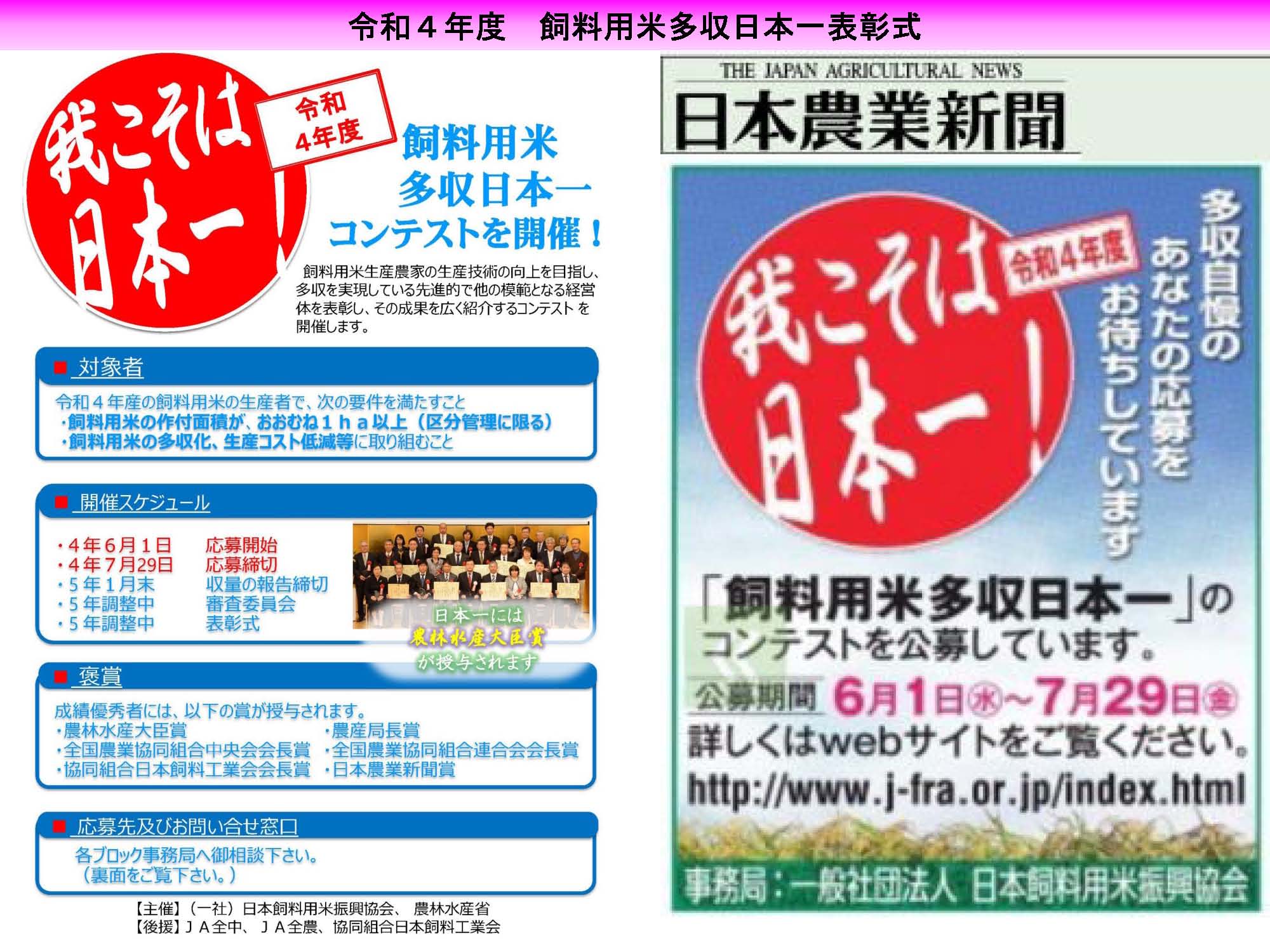 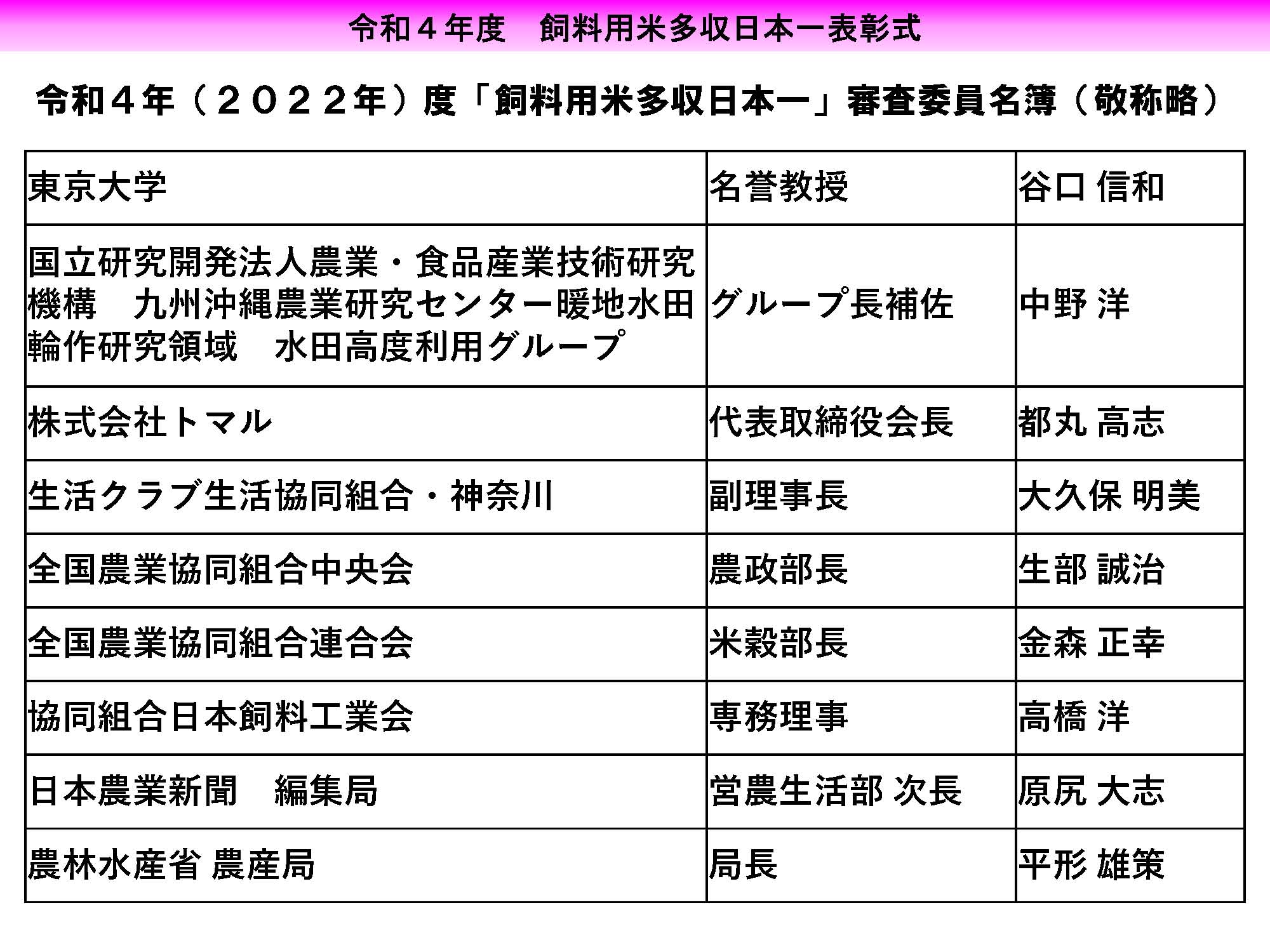 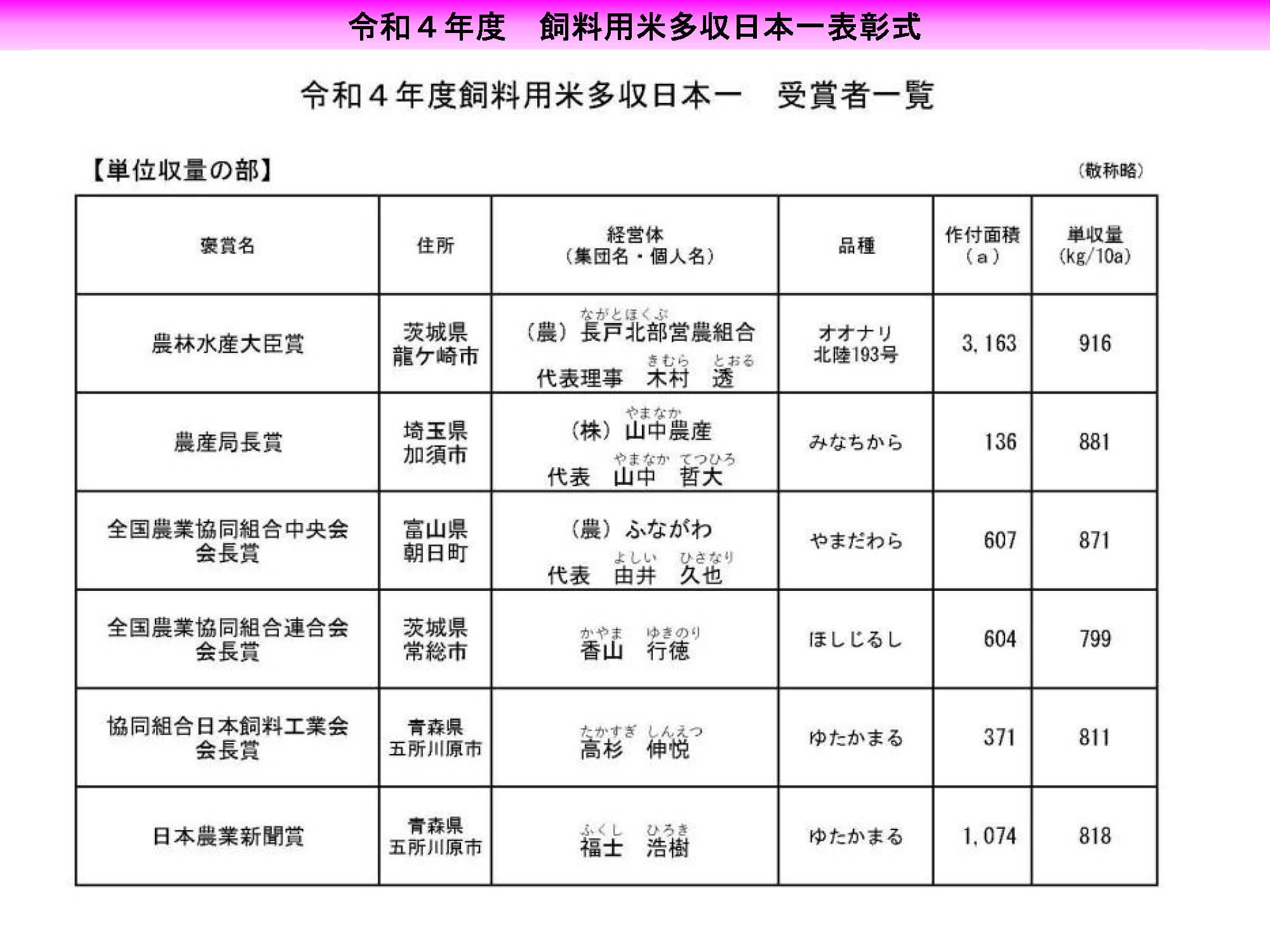 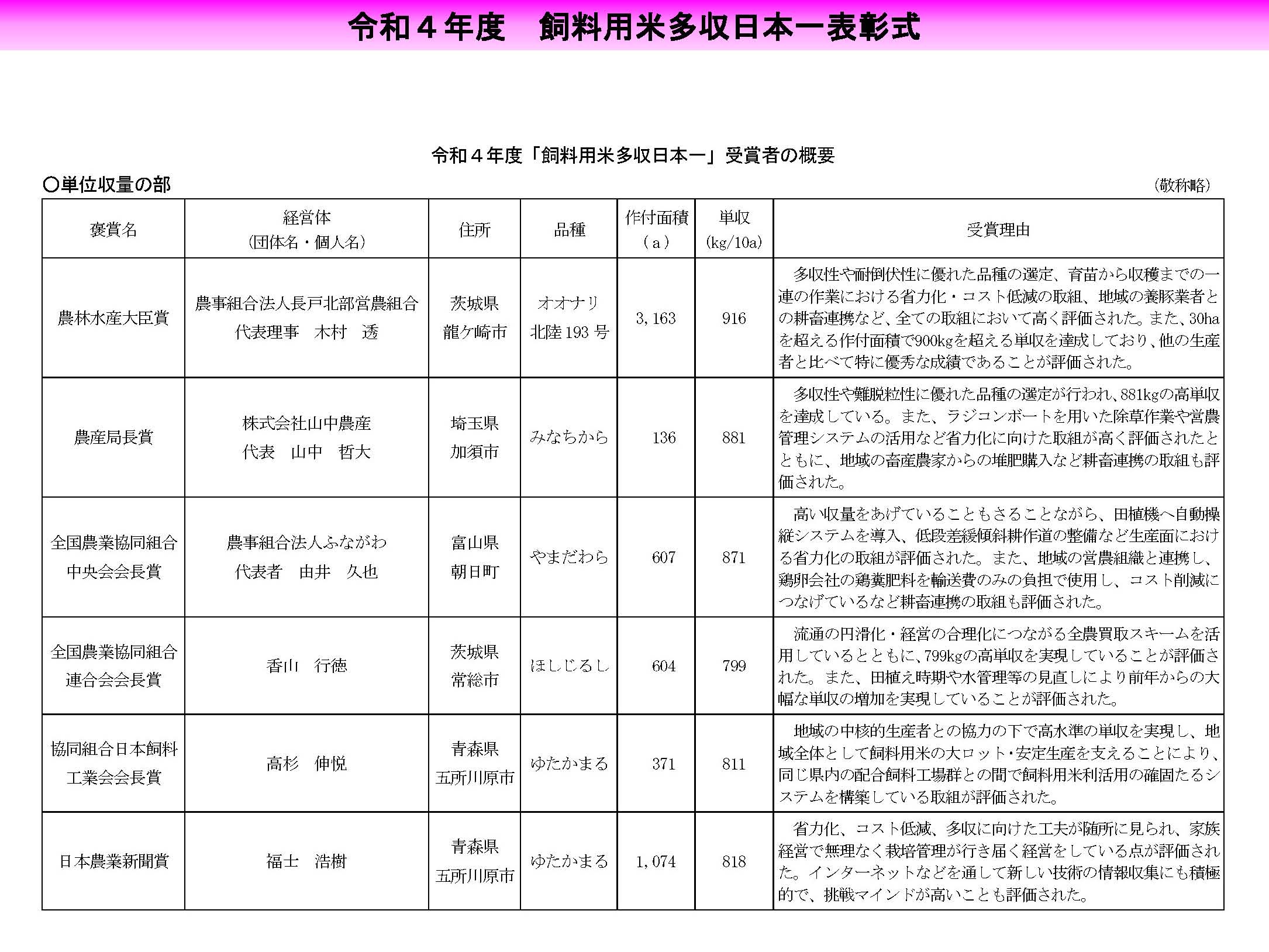 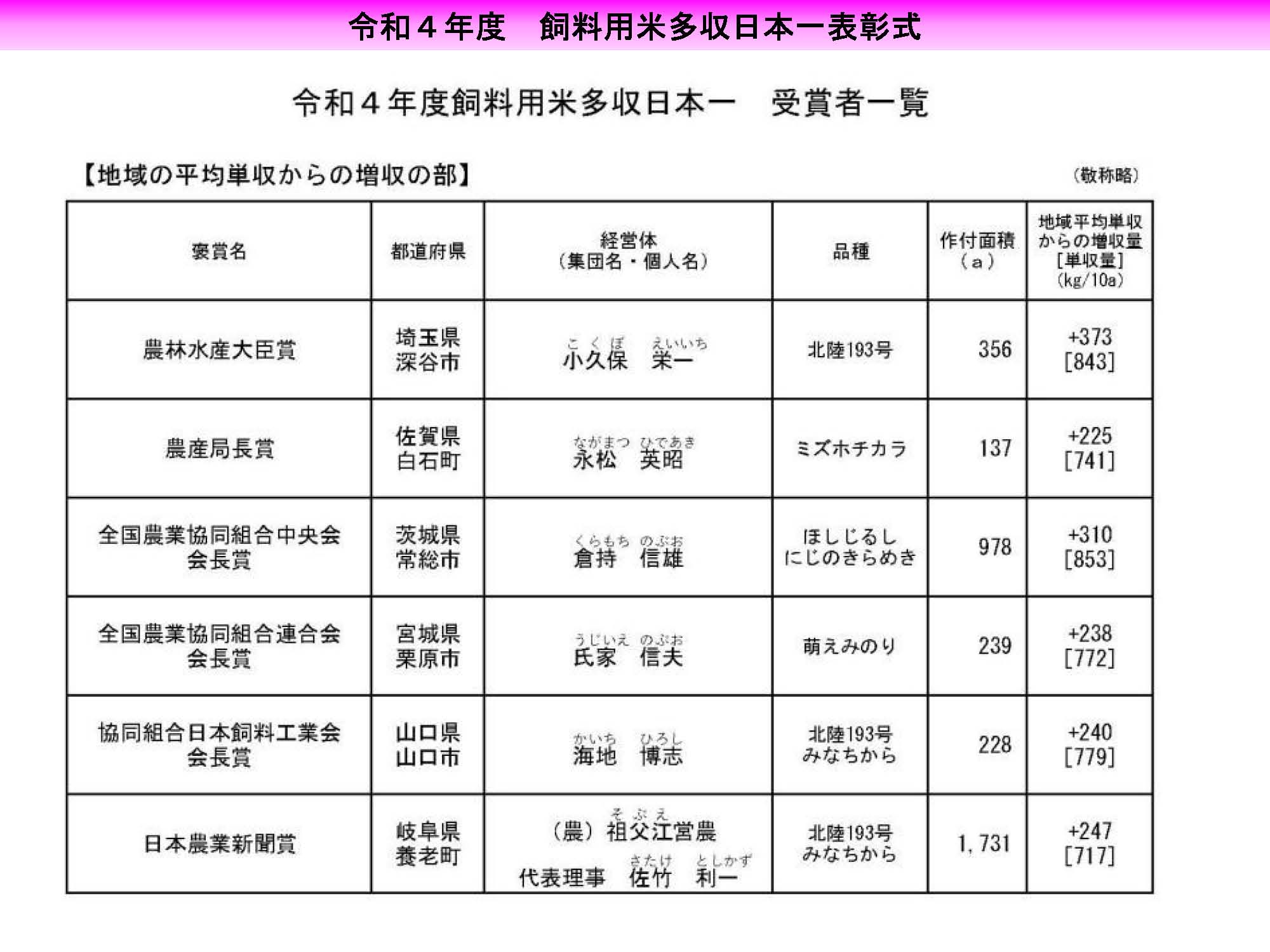 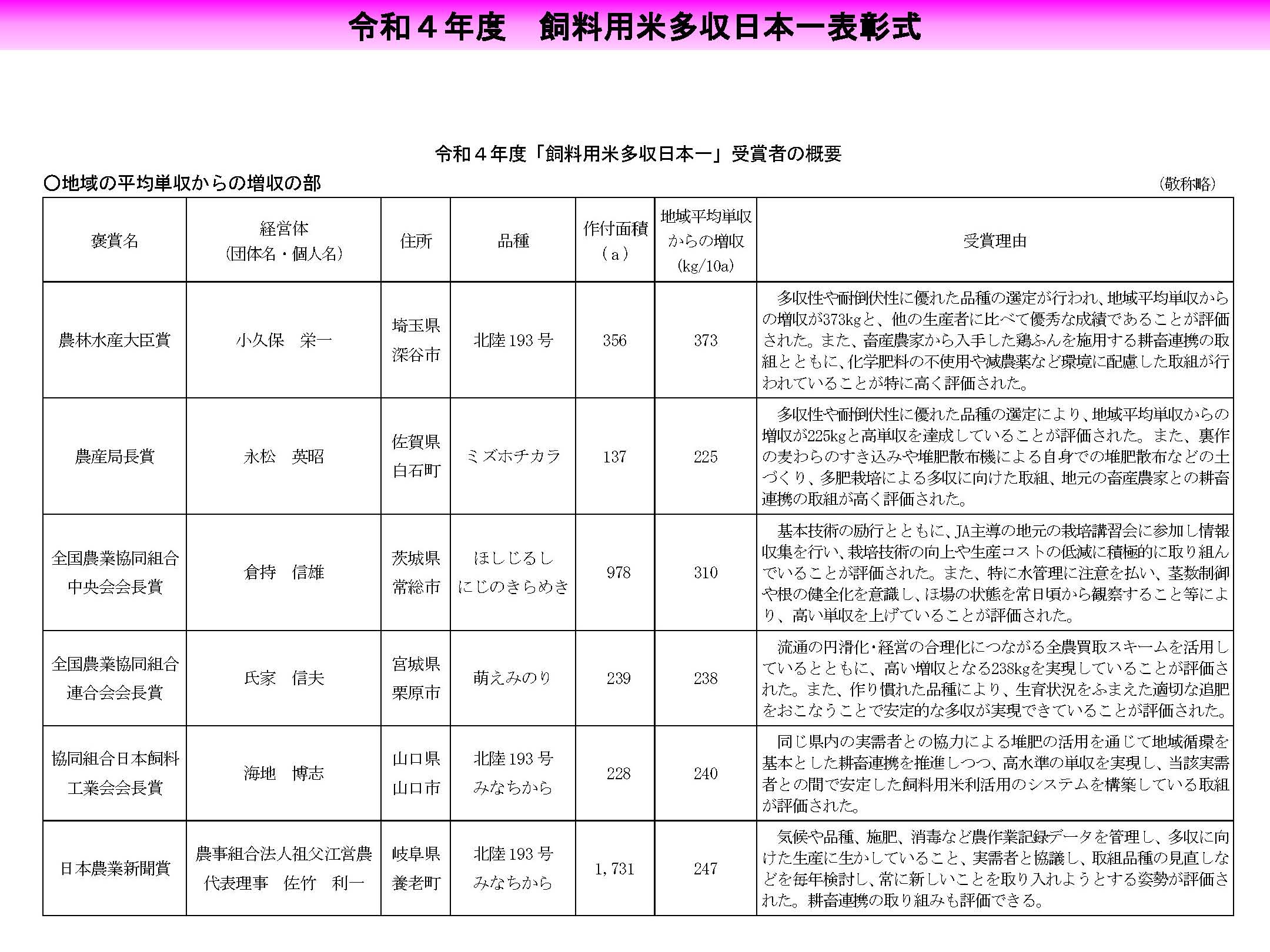 第９回（通算16回）飼料用米普及のためのシンポジウム２０２３　プログラム会合名称　：　飼料用米を活かす日本型循環畜産推進交流集会令和４年度飼料用米多収日本一表彰式、（第９回）飼料用米普及のためのシンポジウム２０２３開催月日　：　２０２３年７月２１日（金）　１２：３０～１６：５０会　　場　：　東京大学弥生講堂（一条ホール）（２８０名）、ロビー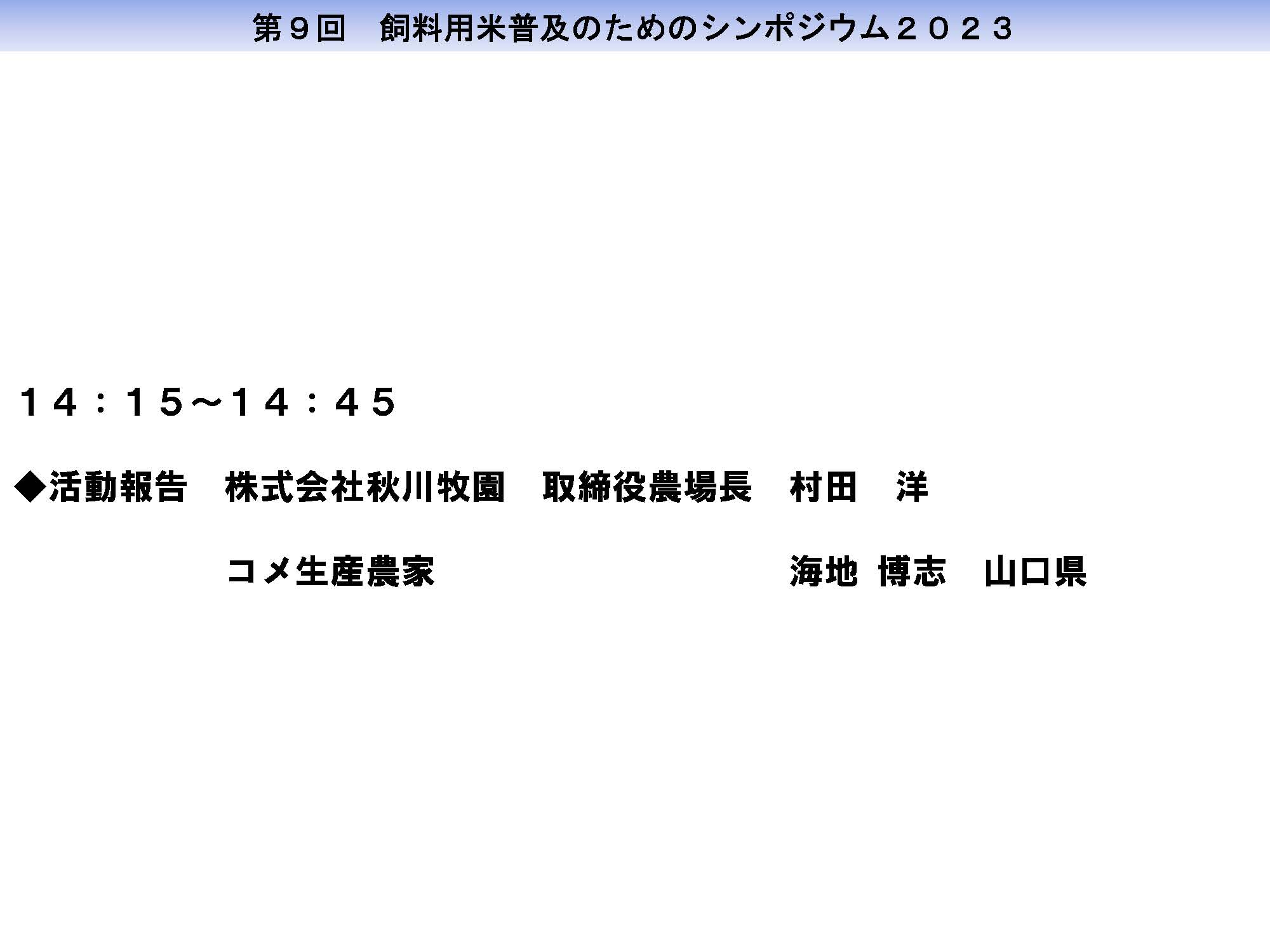 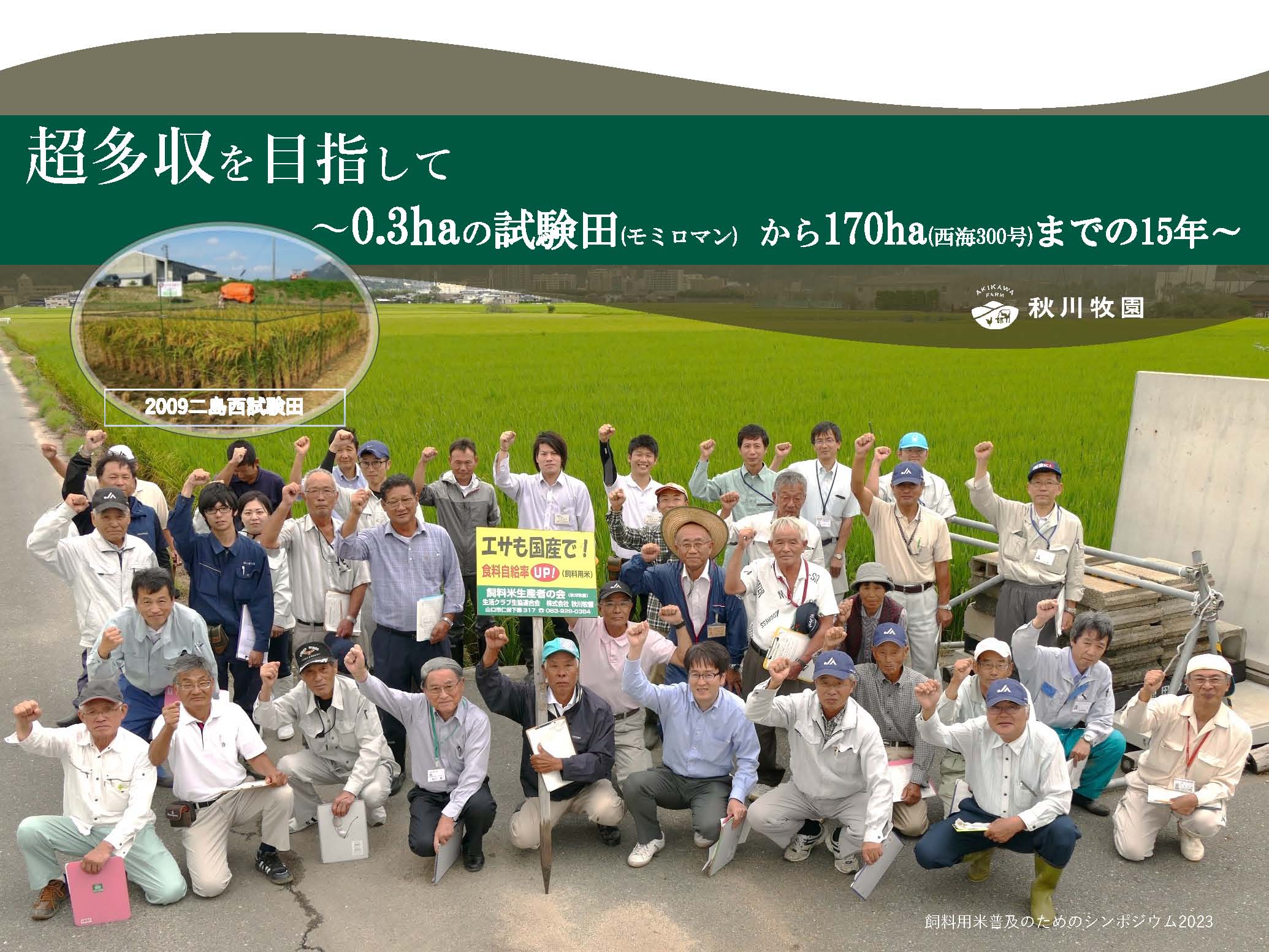 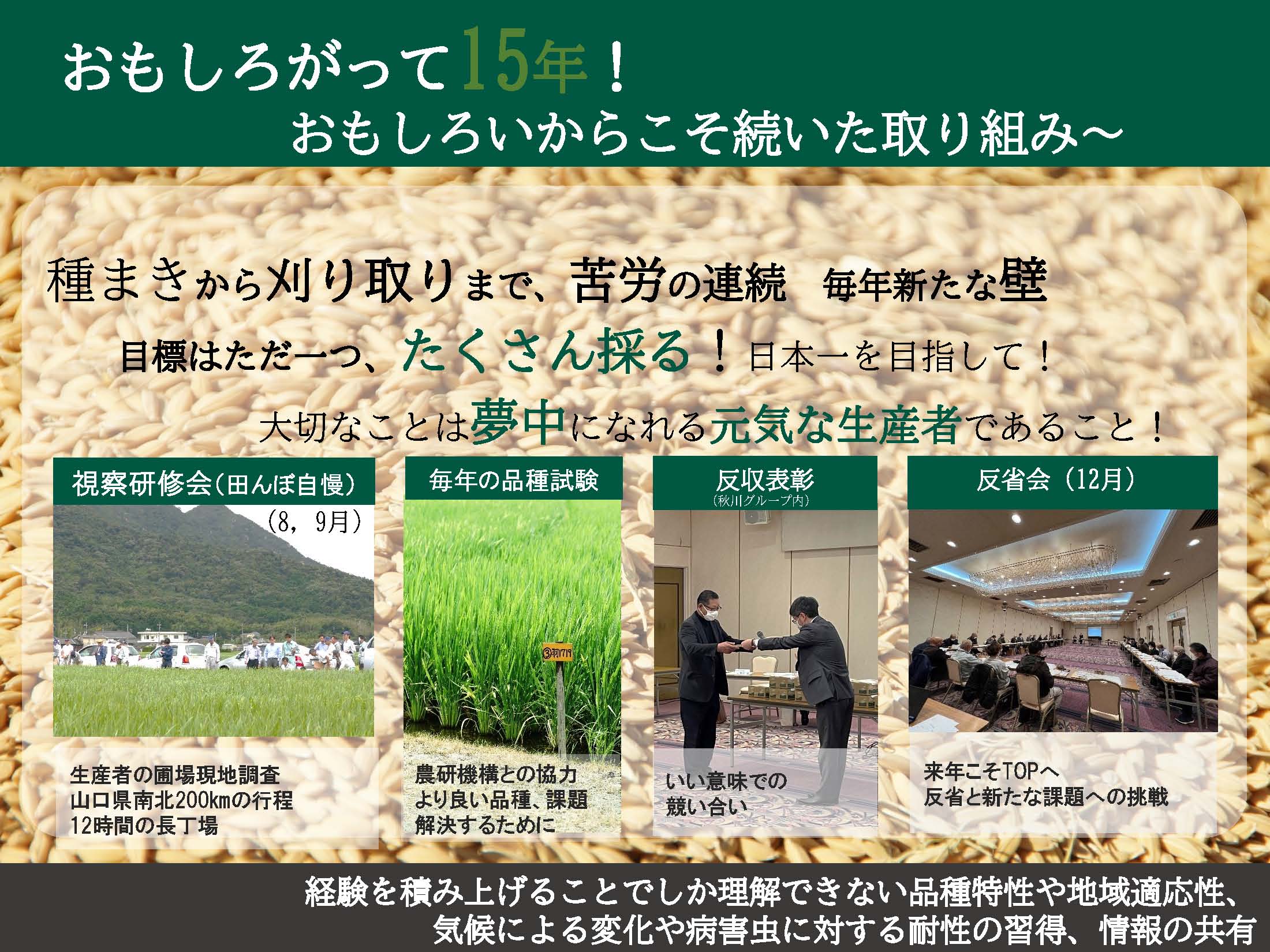 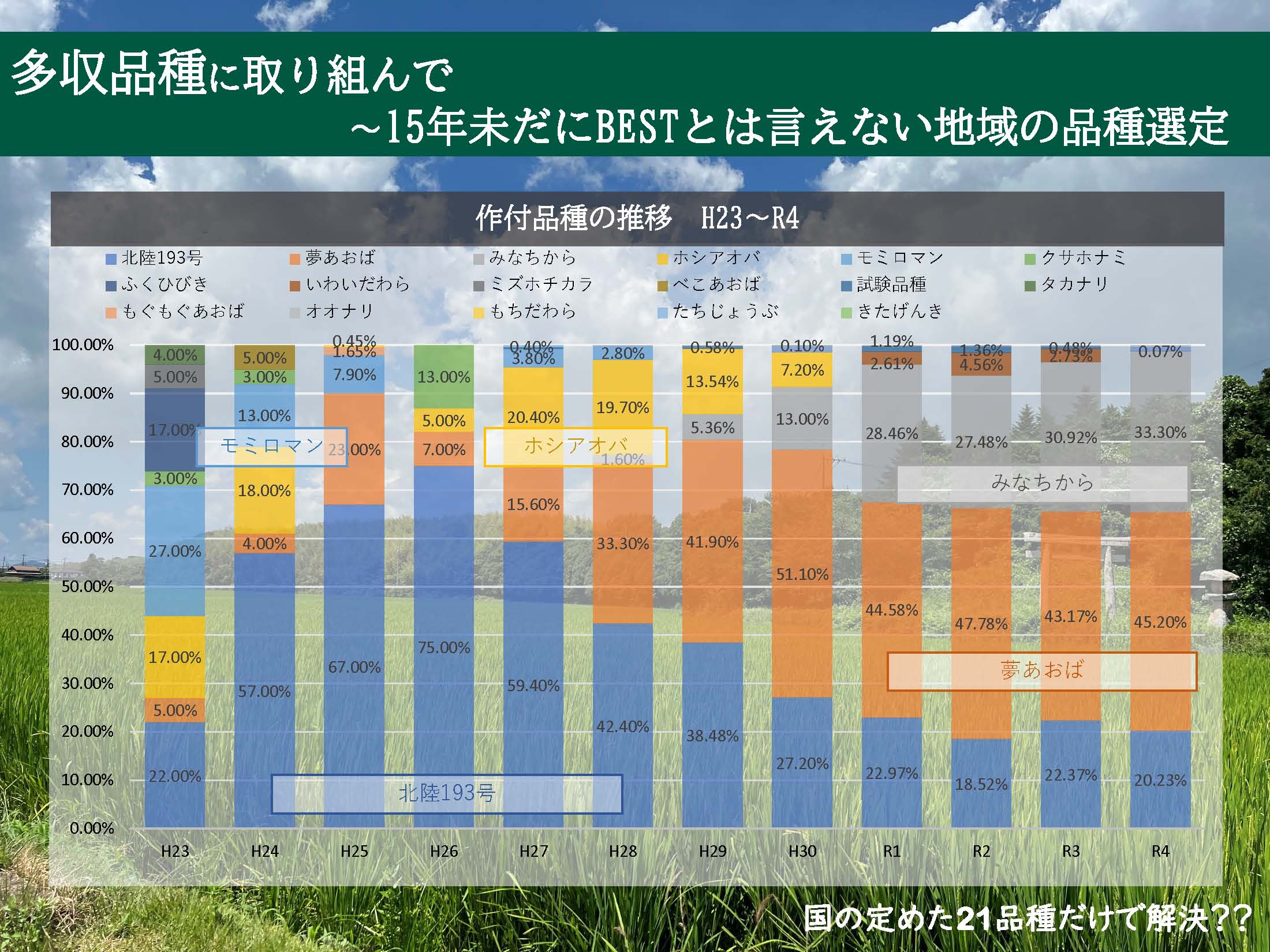 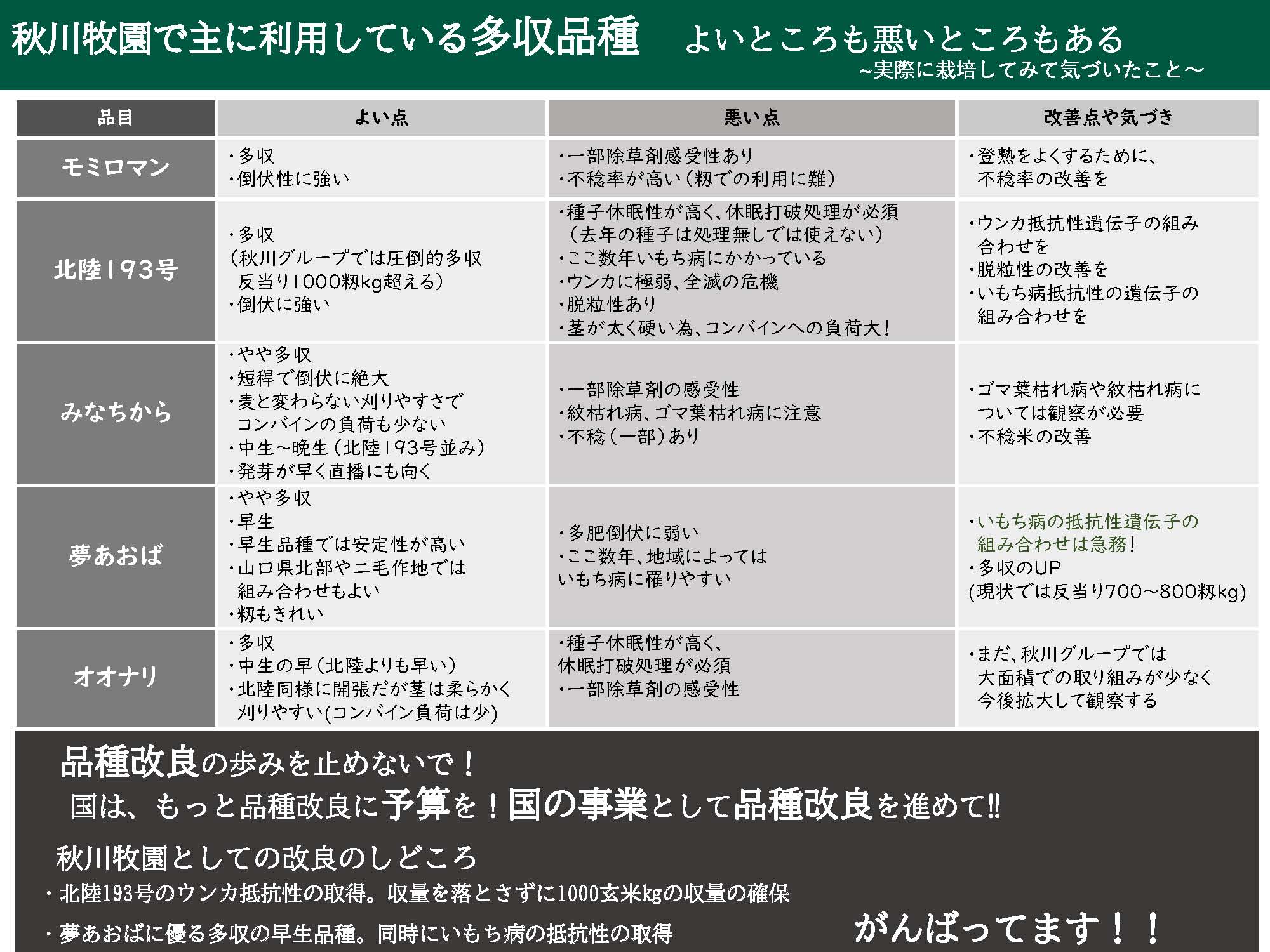 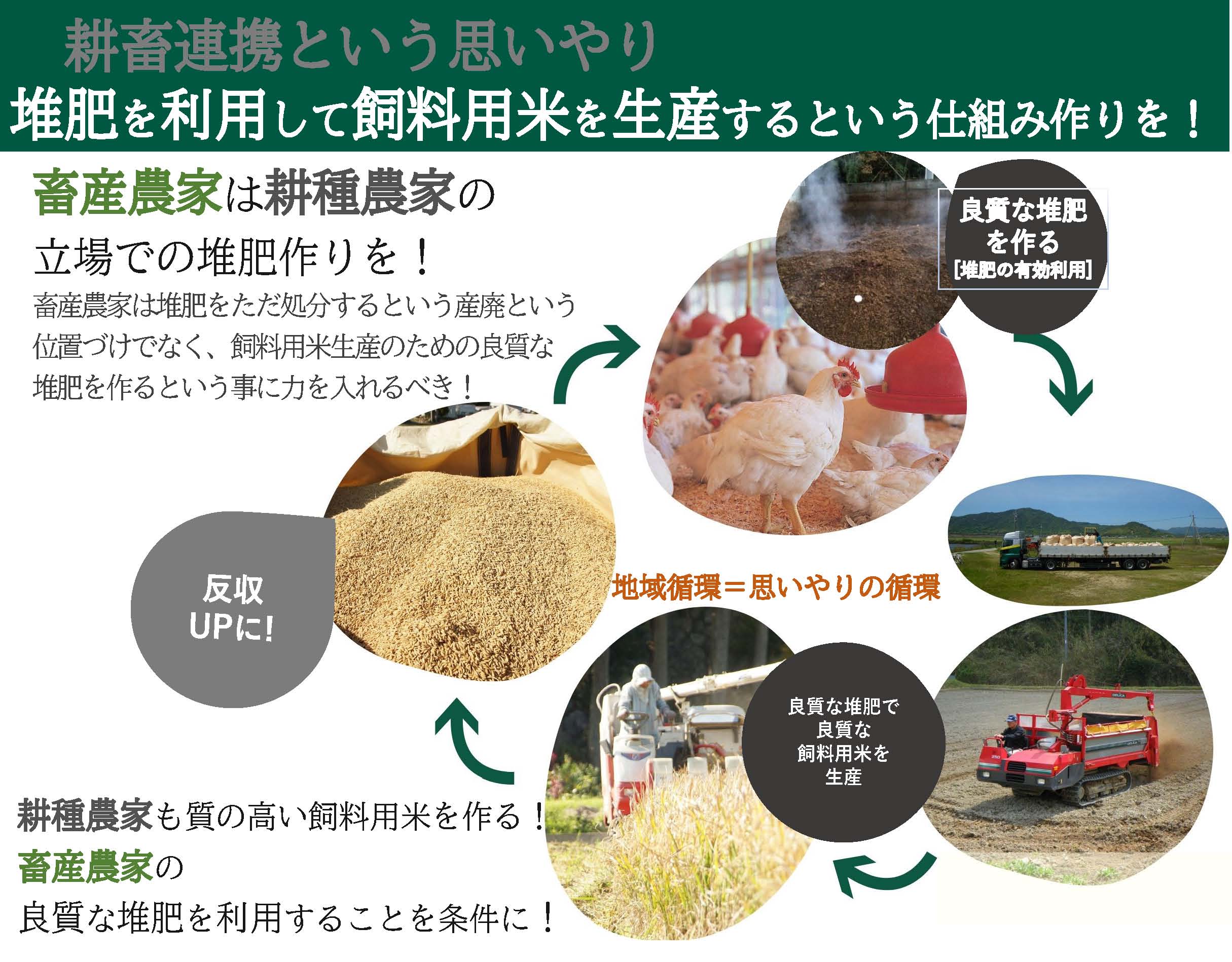 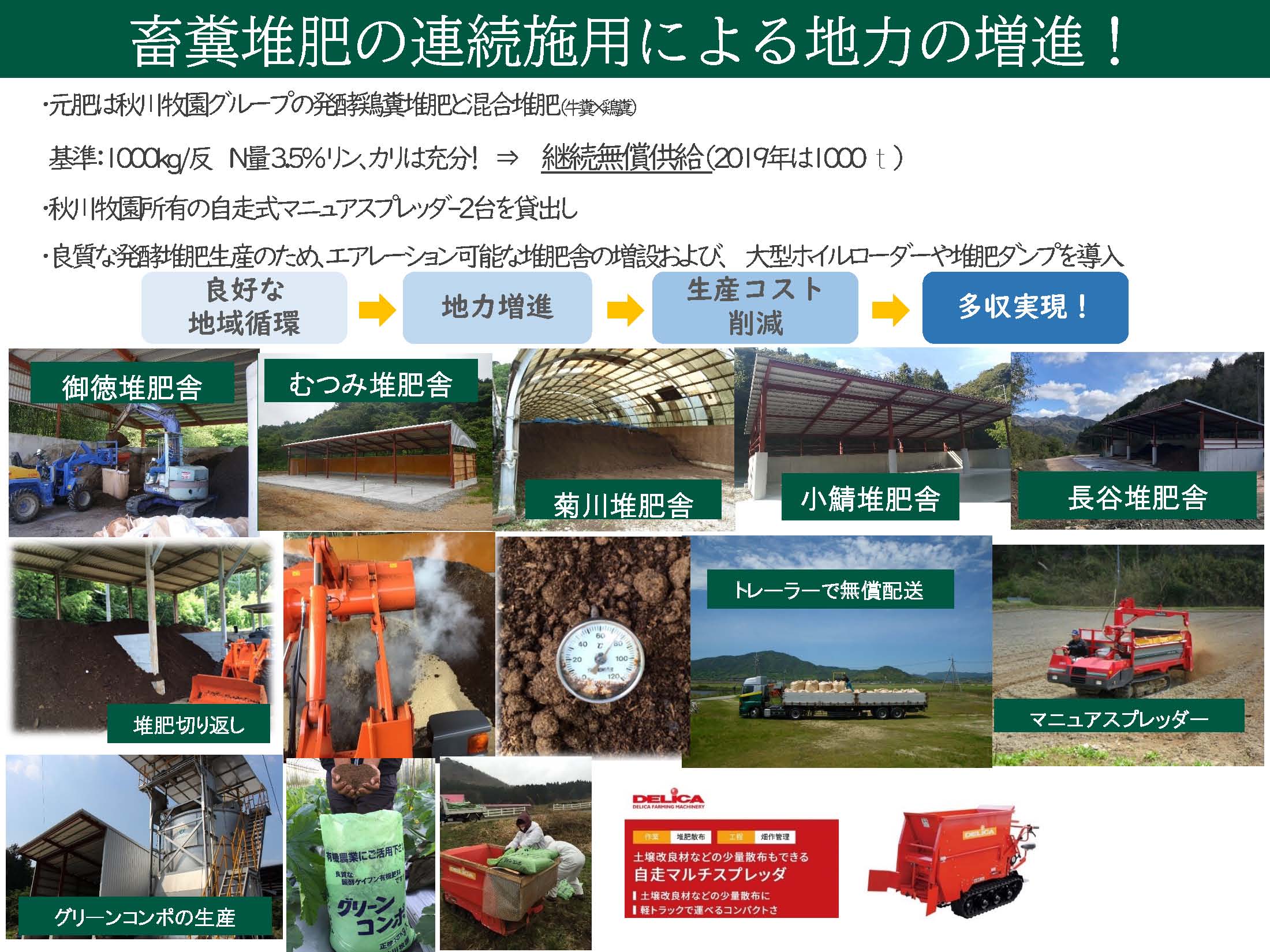 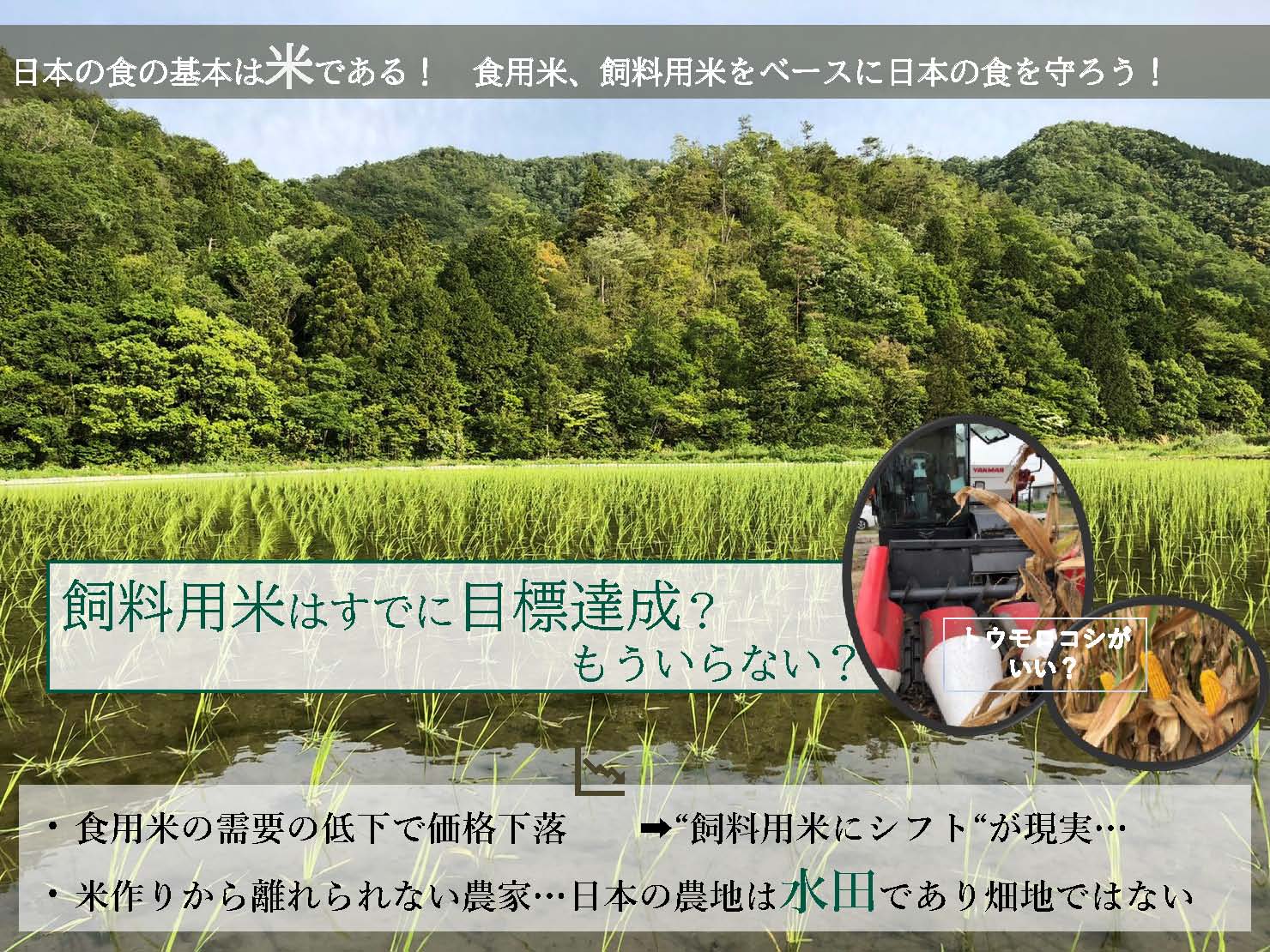 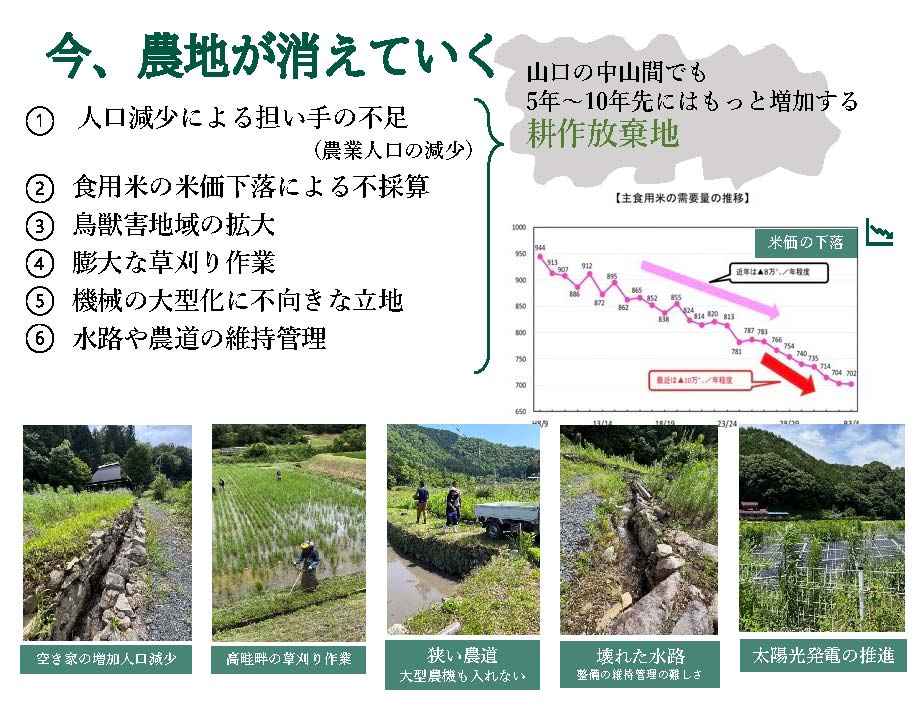 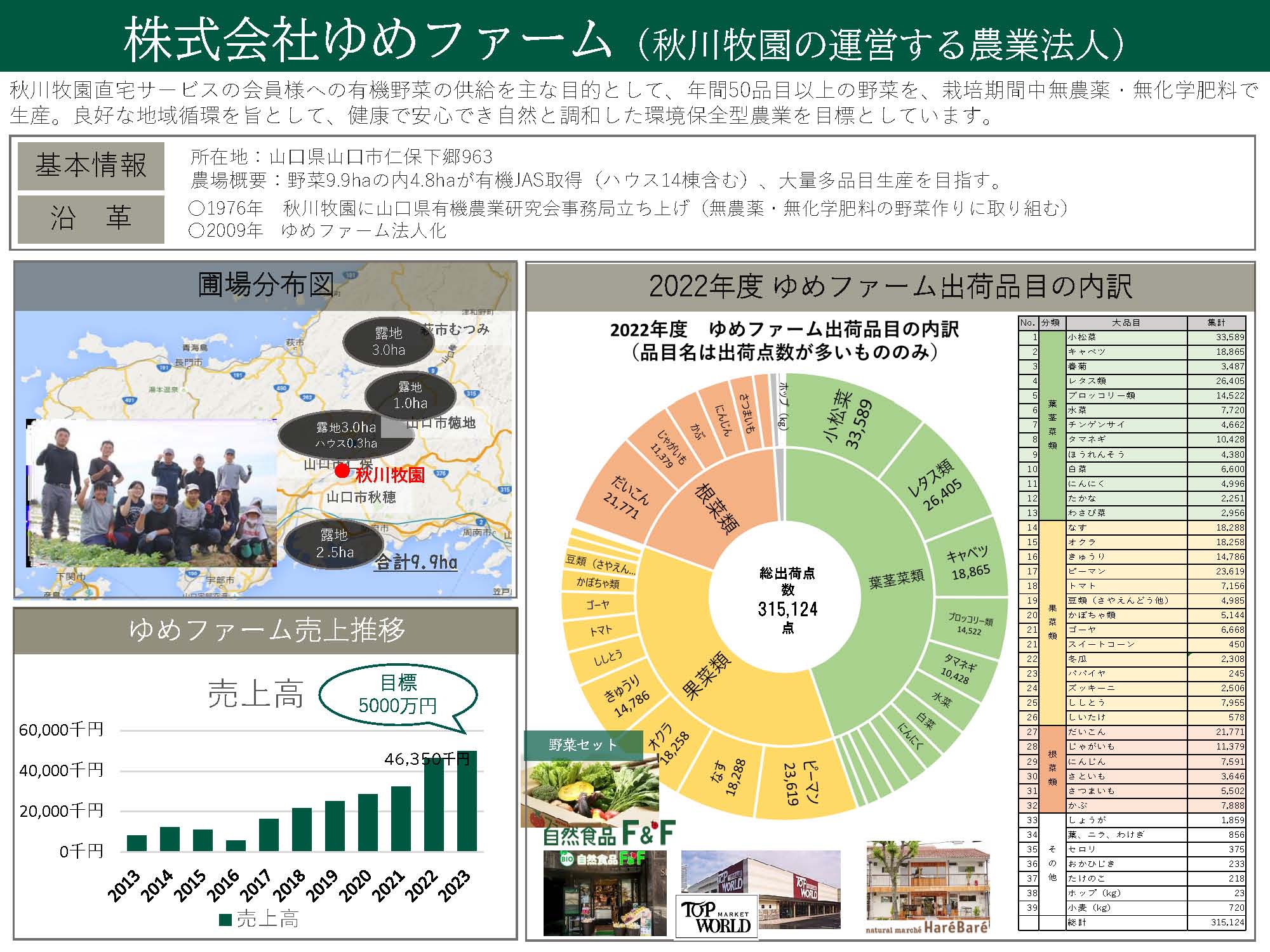 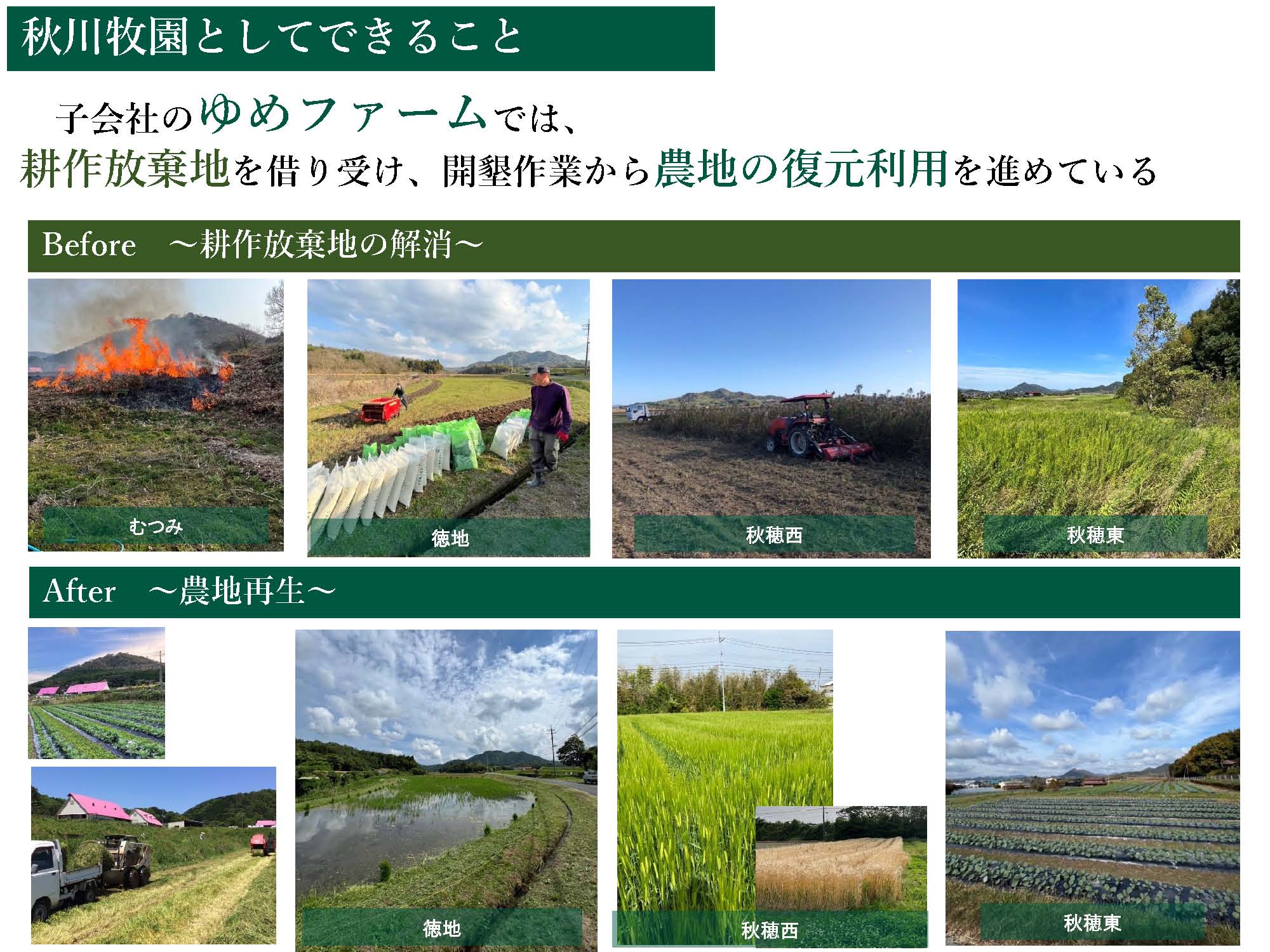 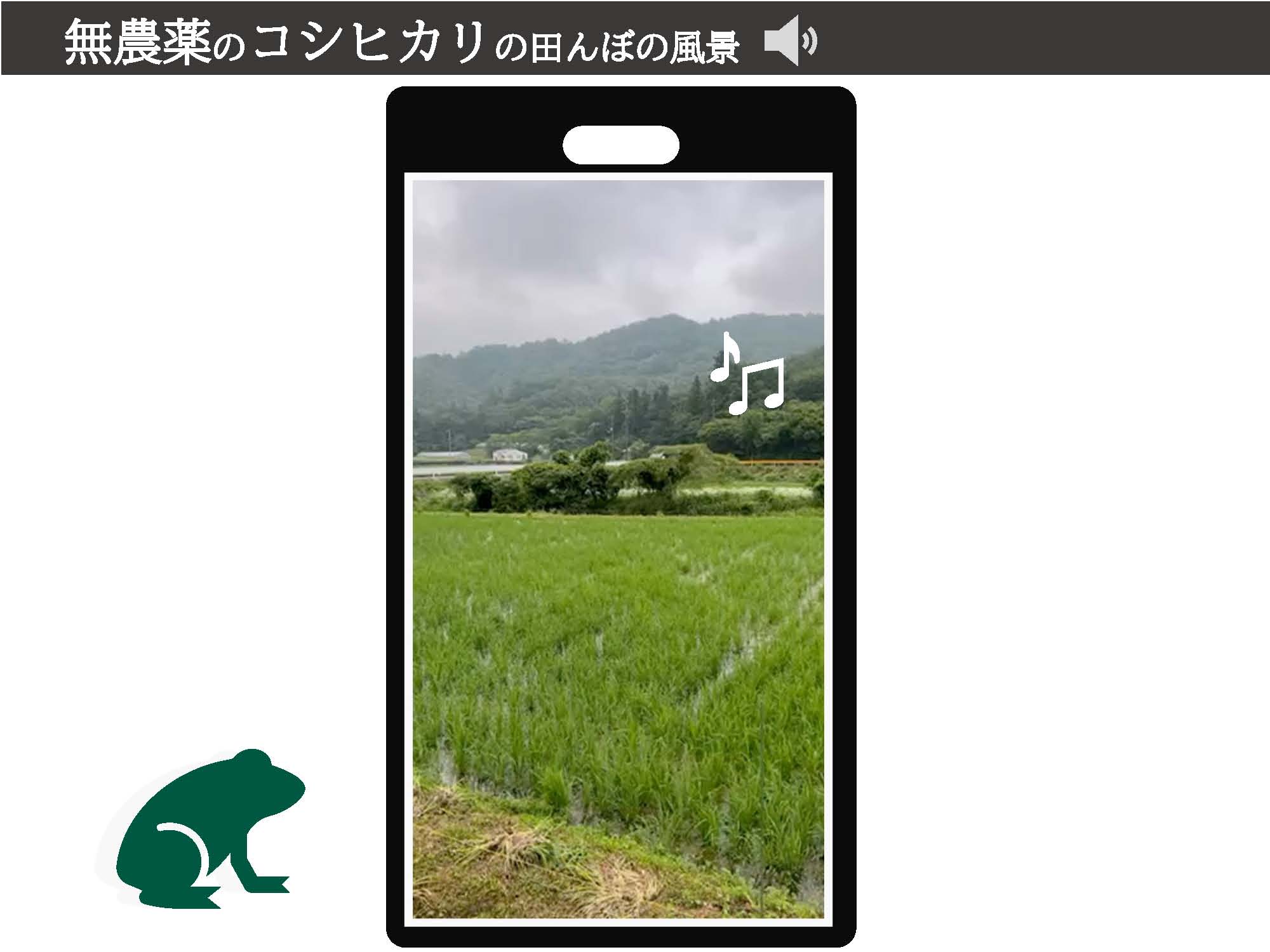 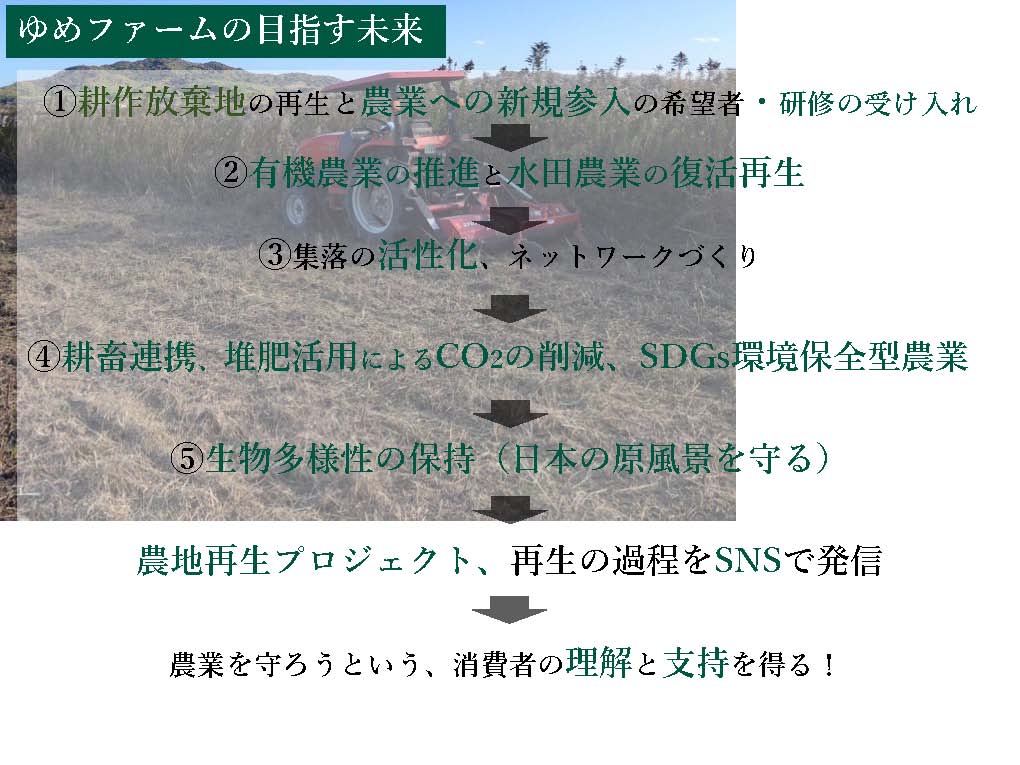 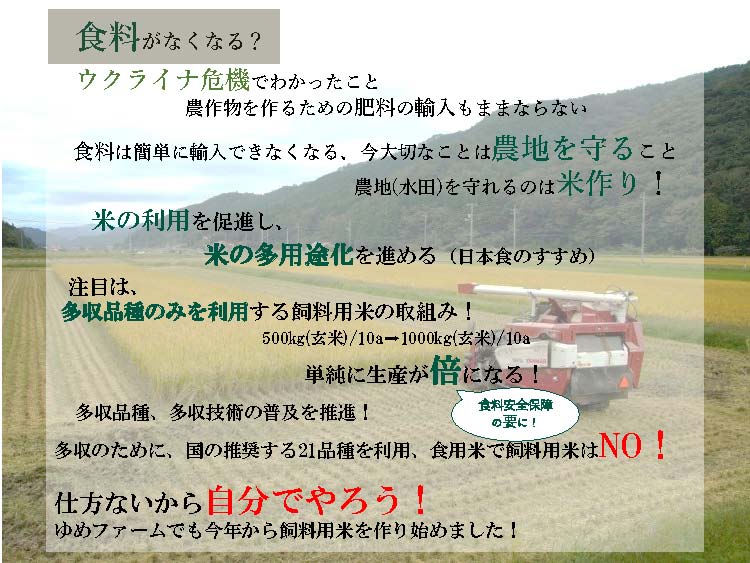 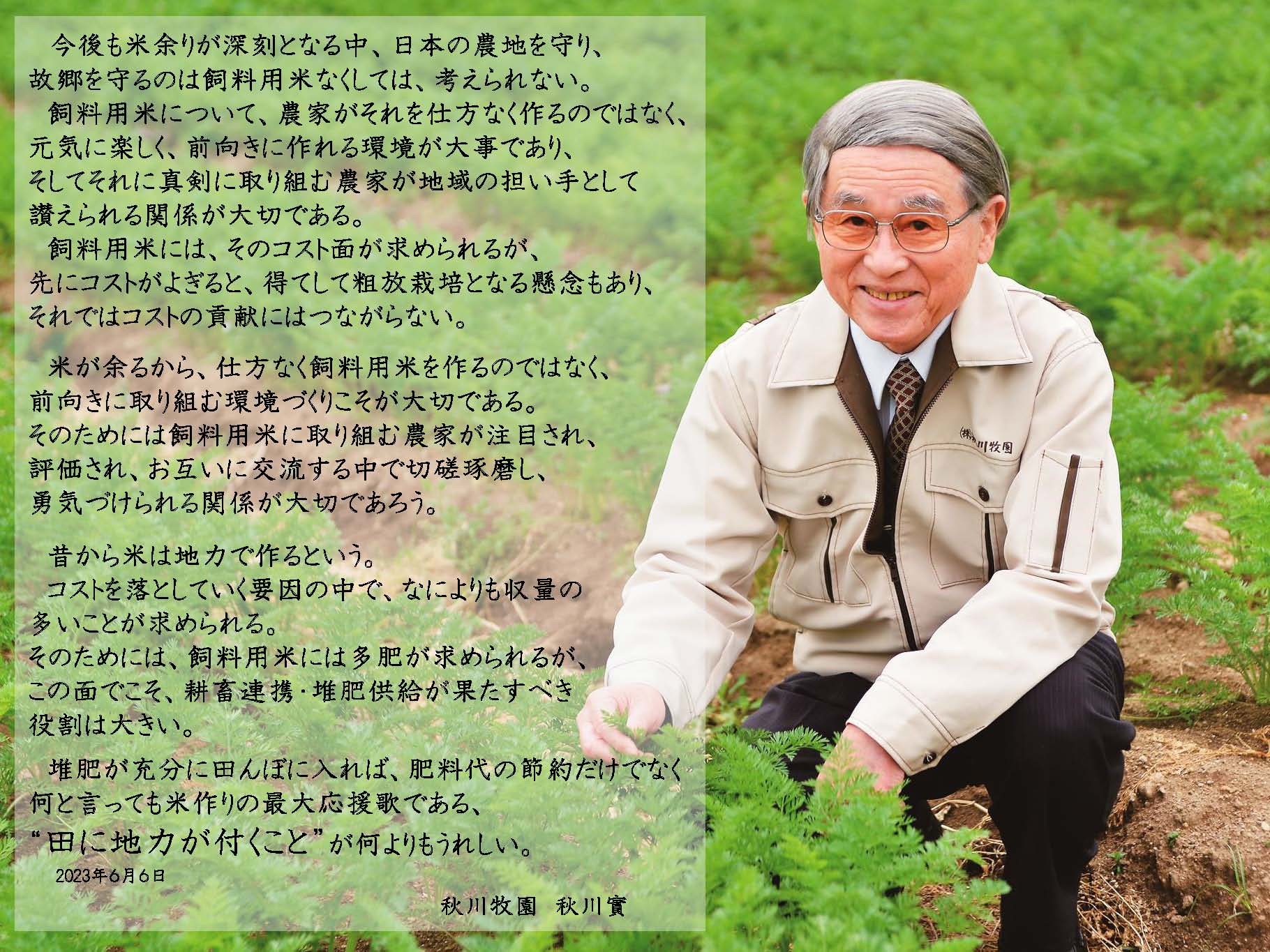 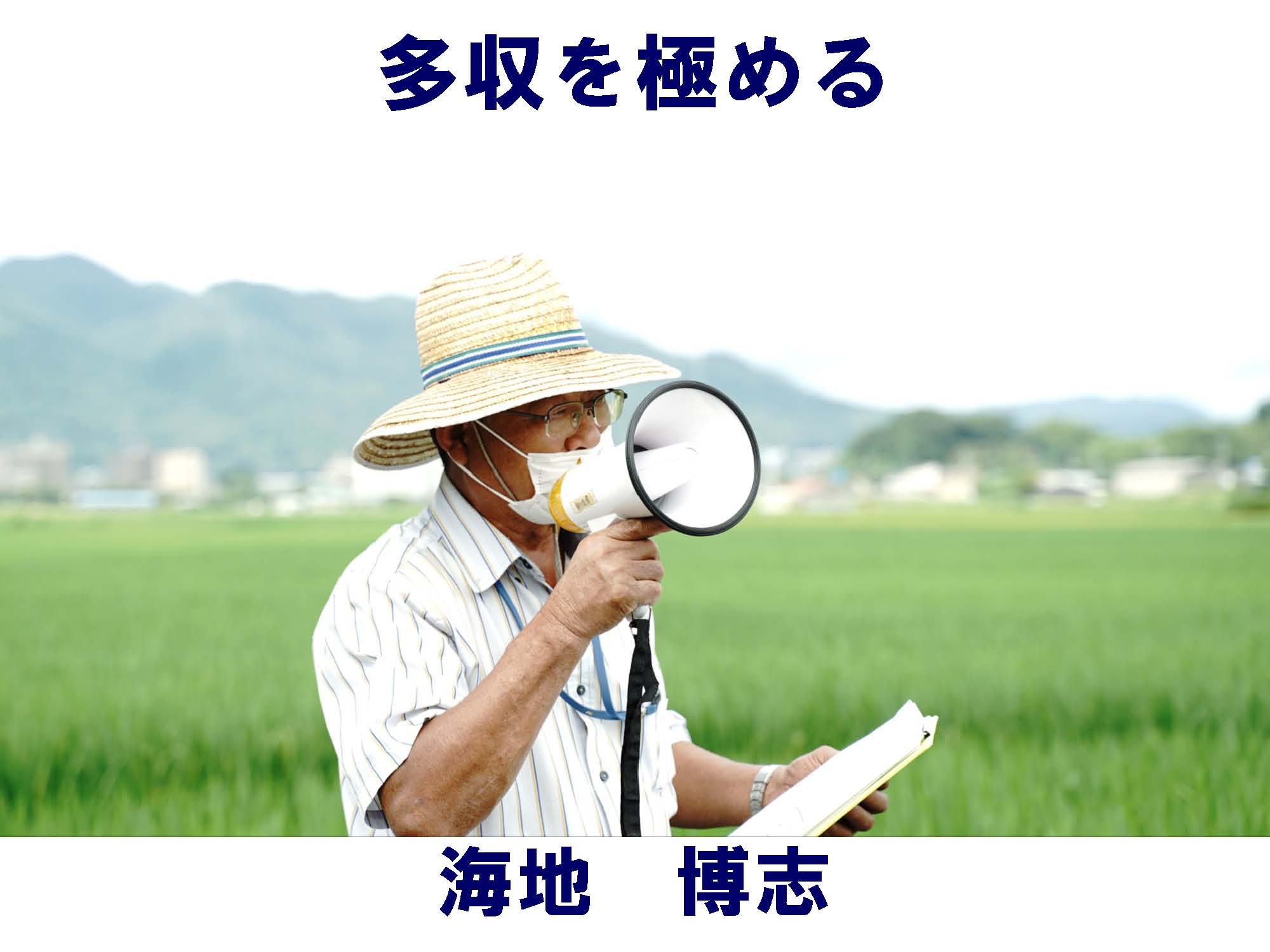 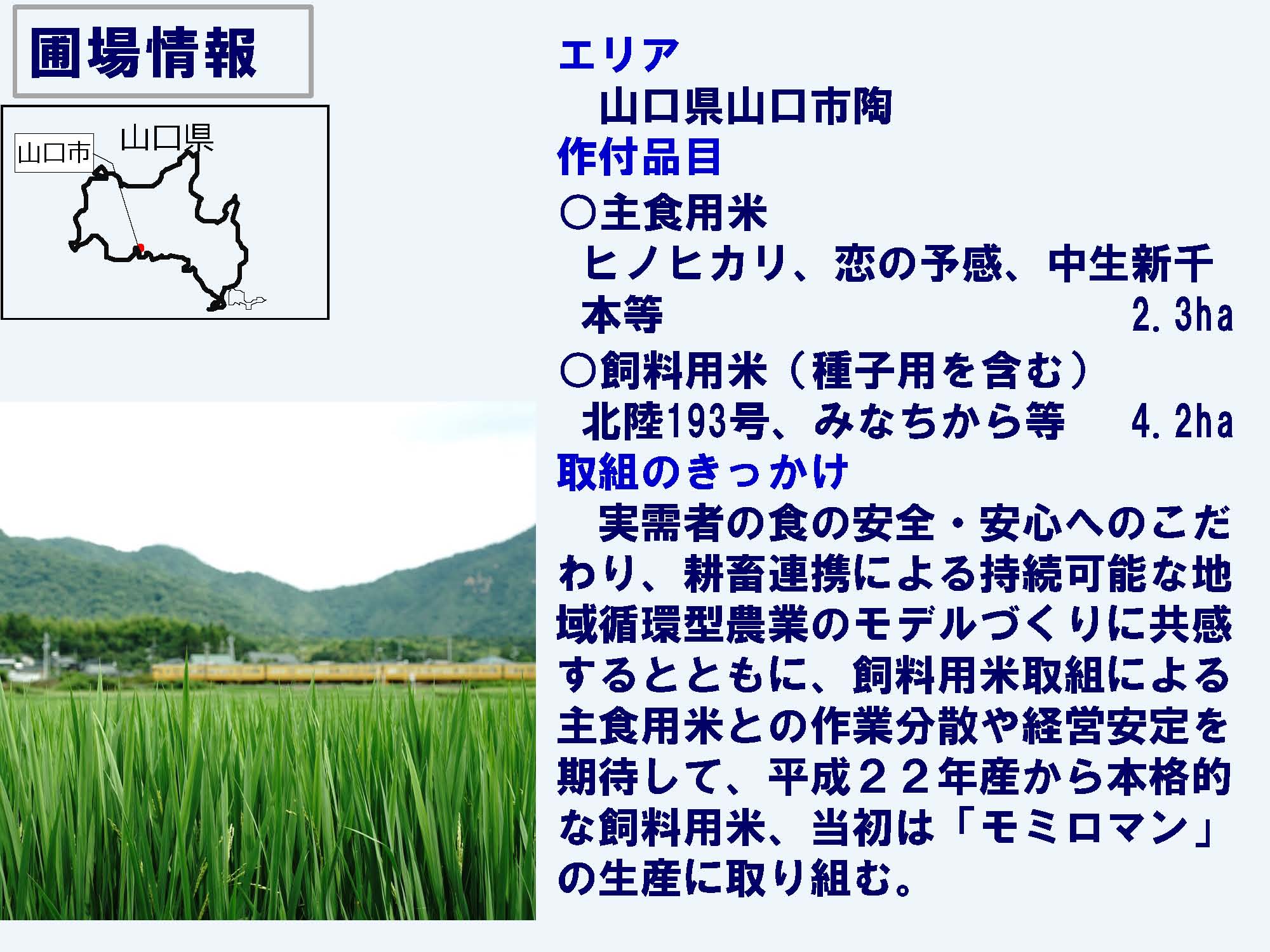 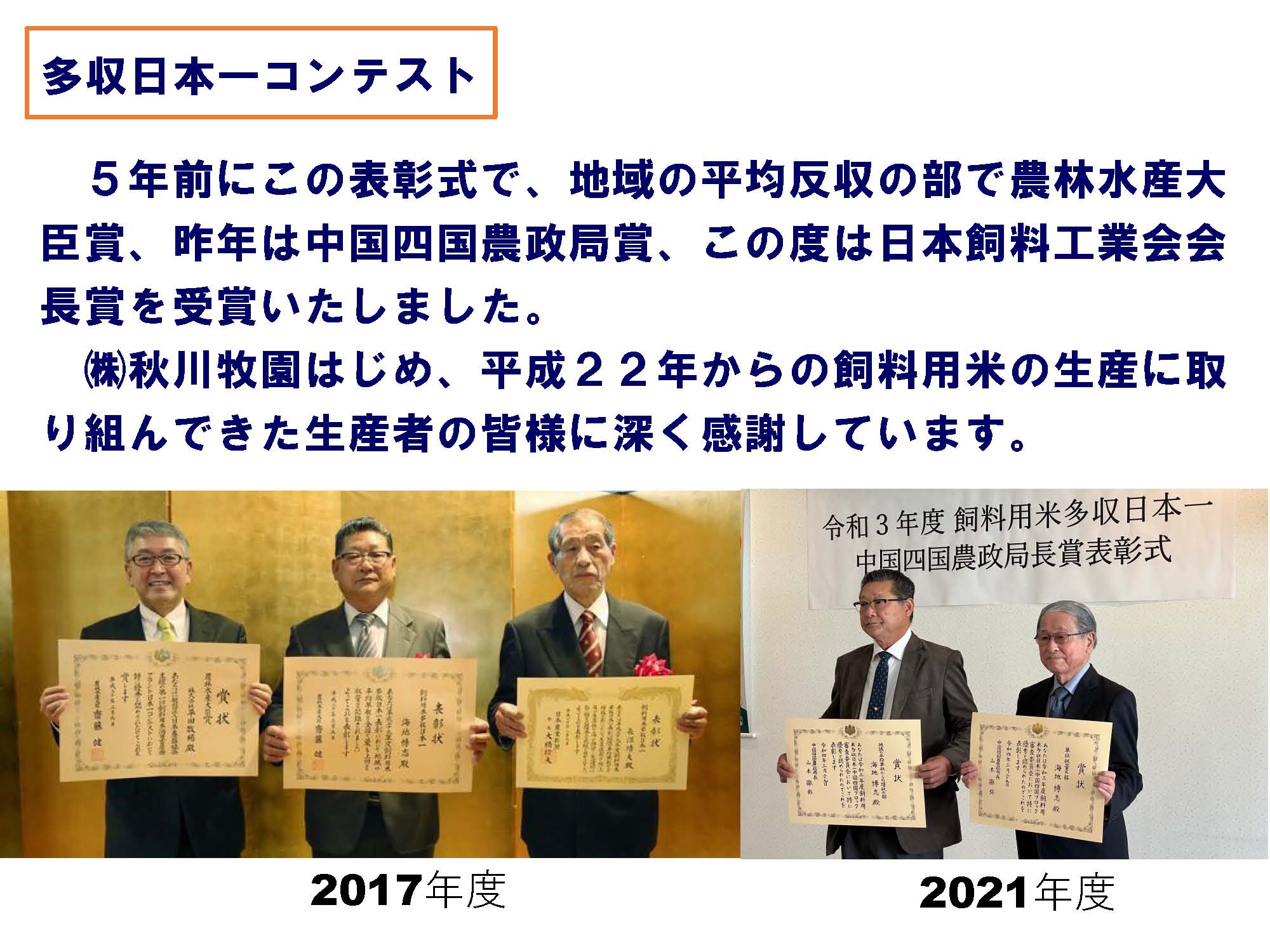 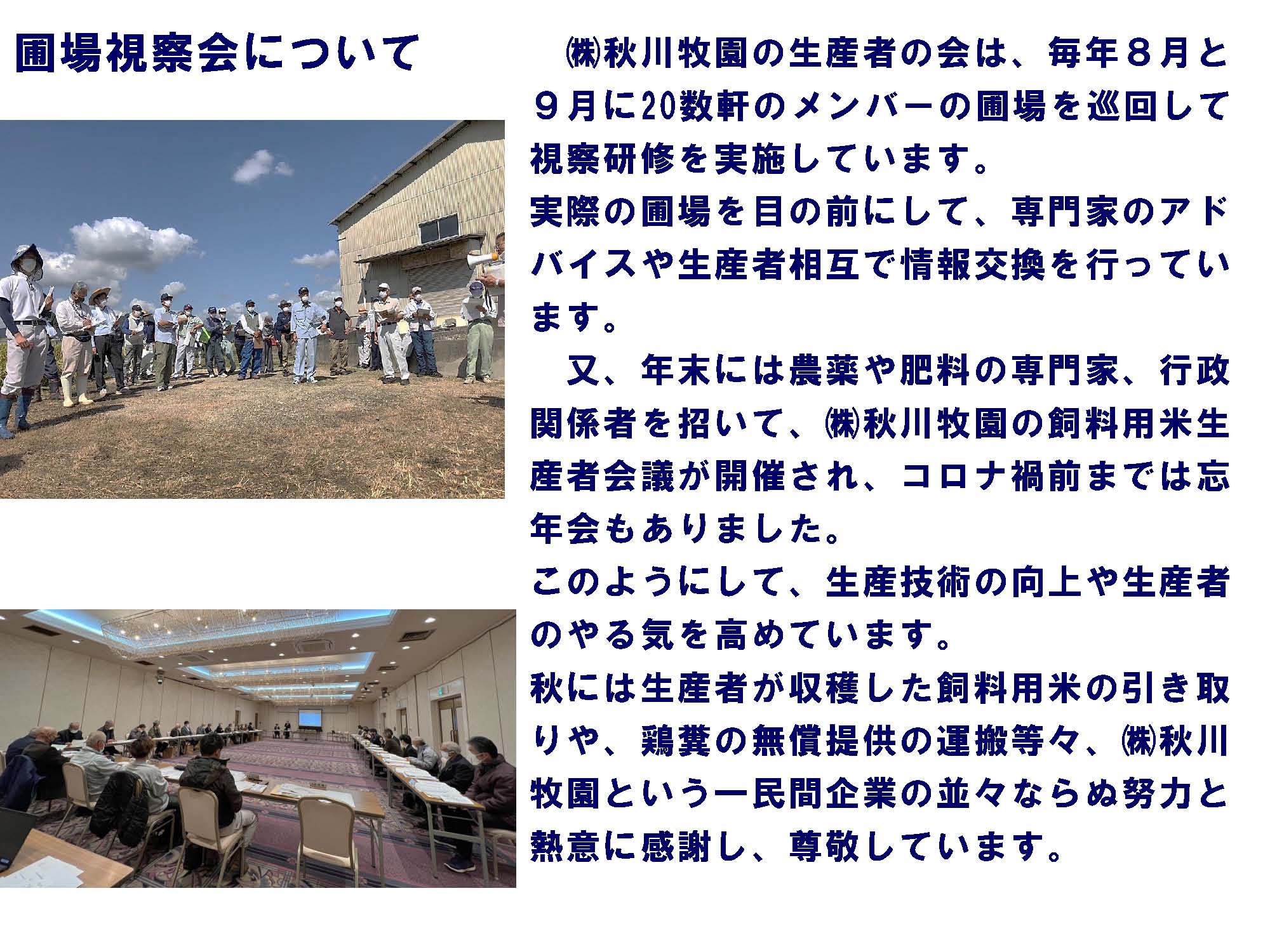 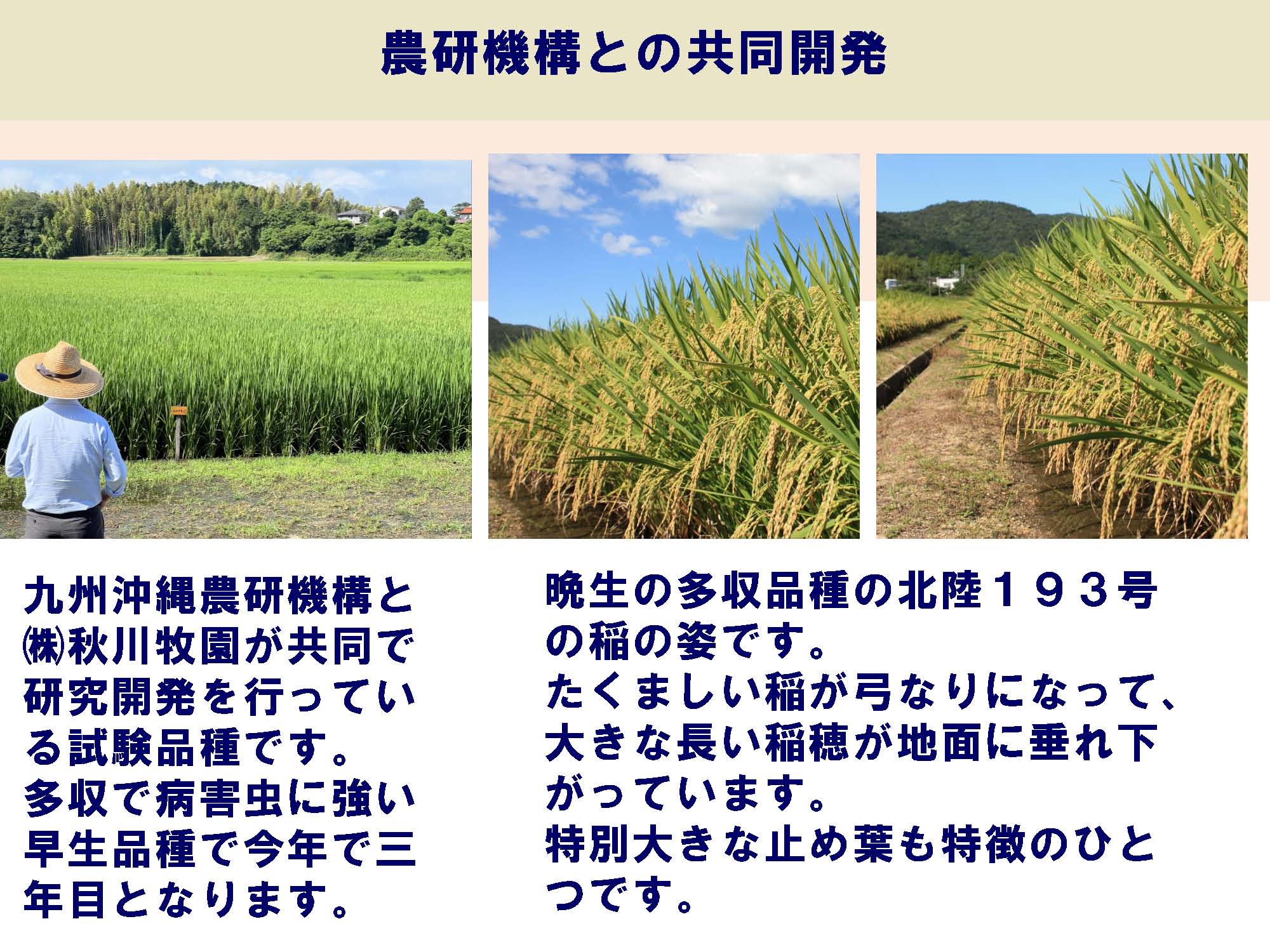 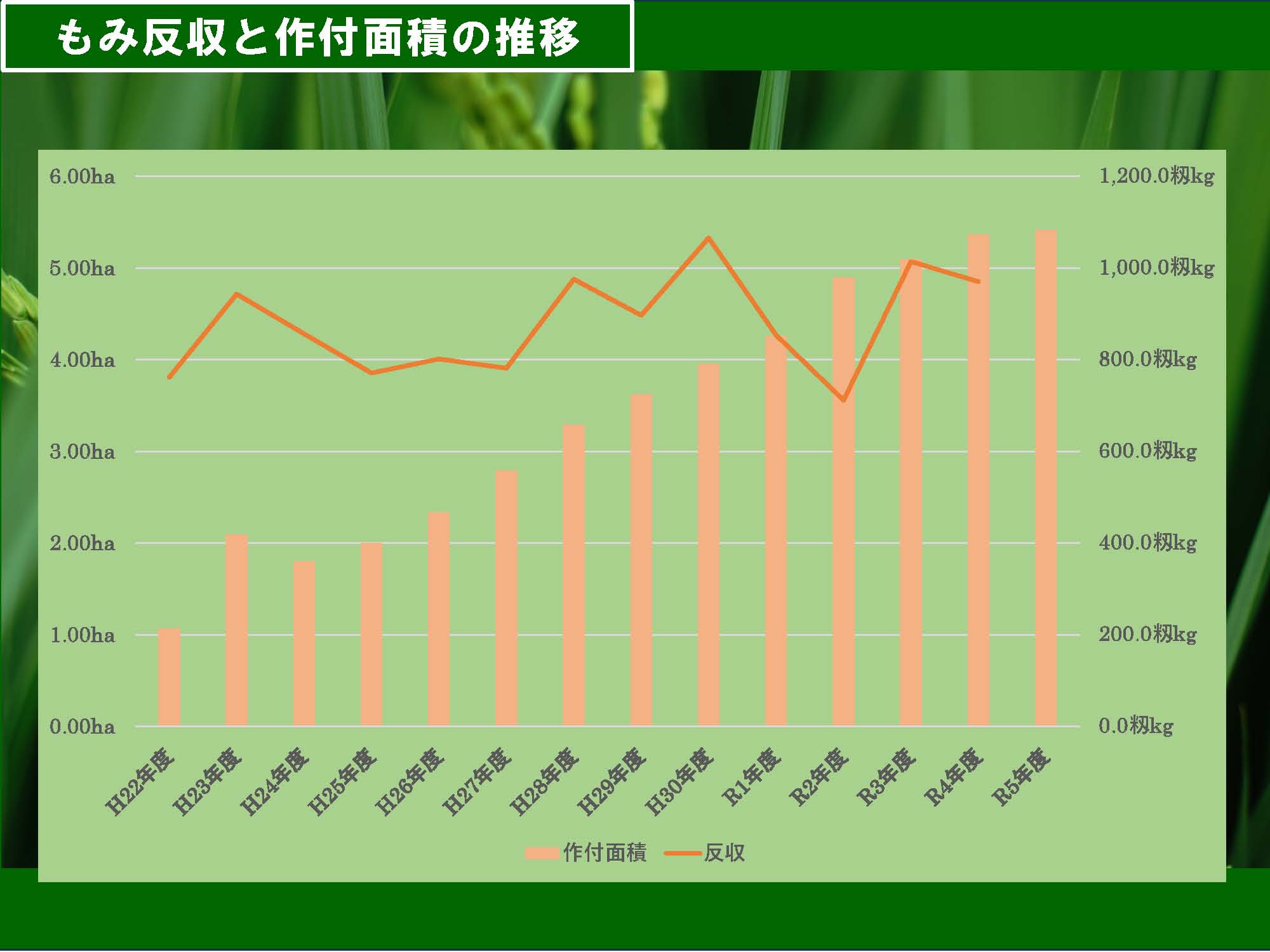 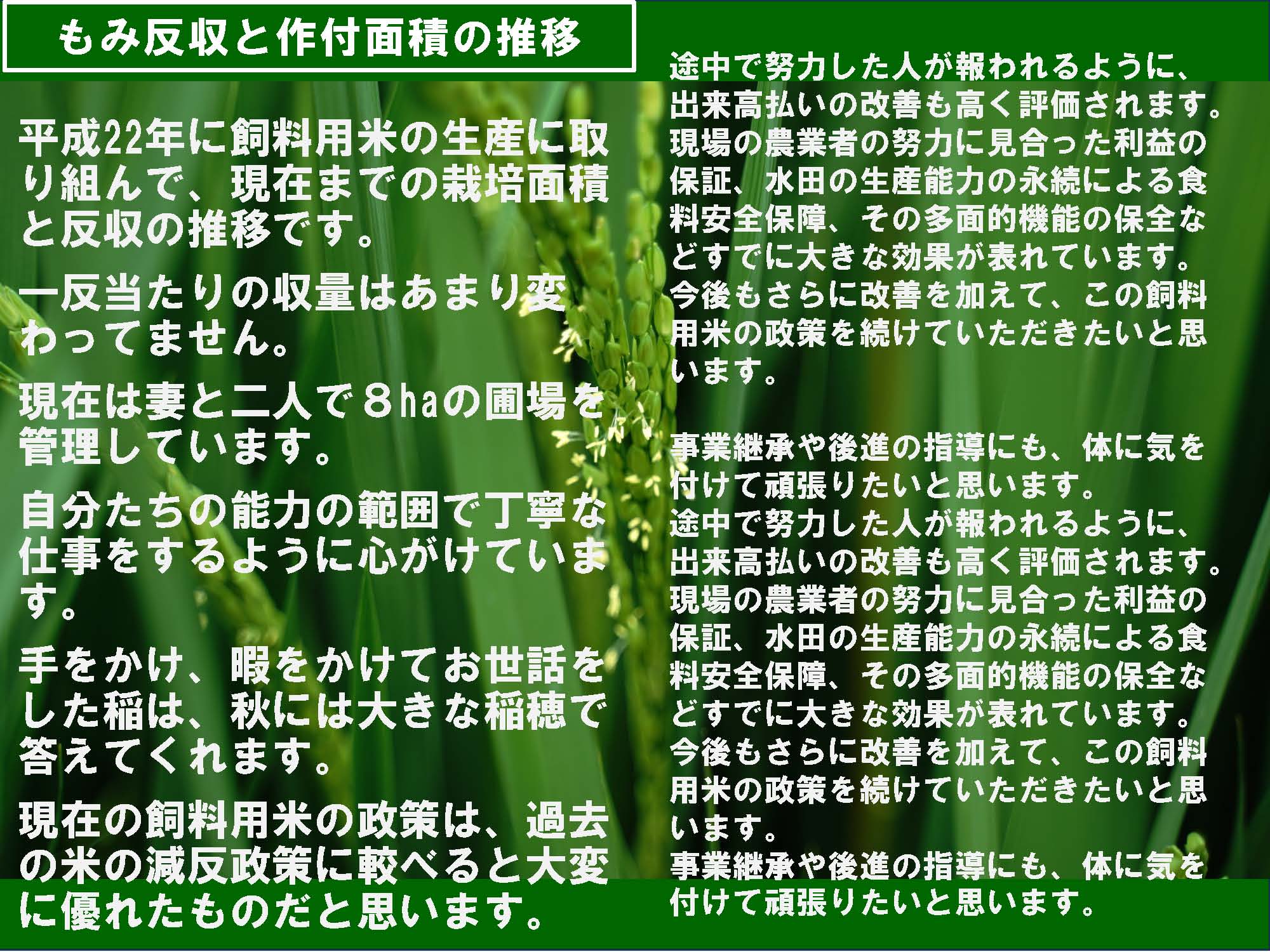 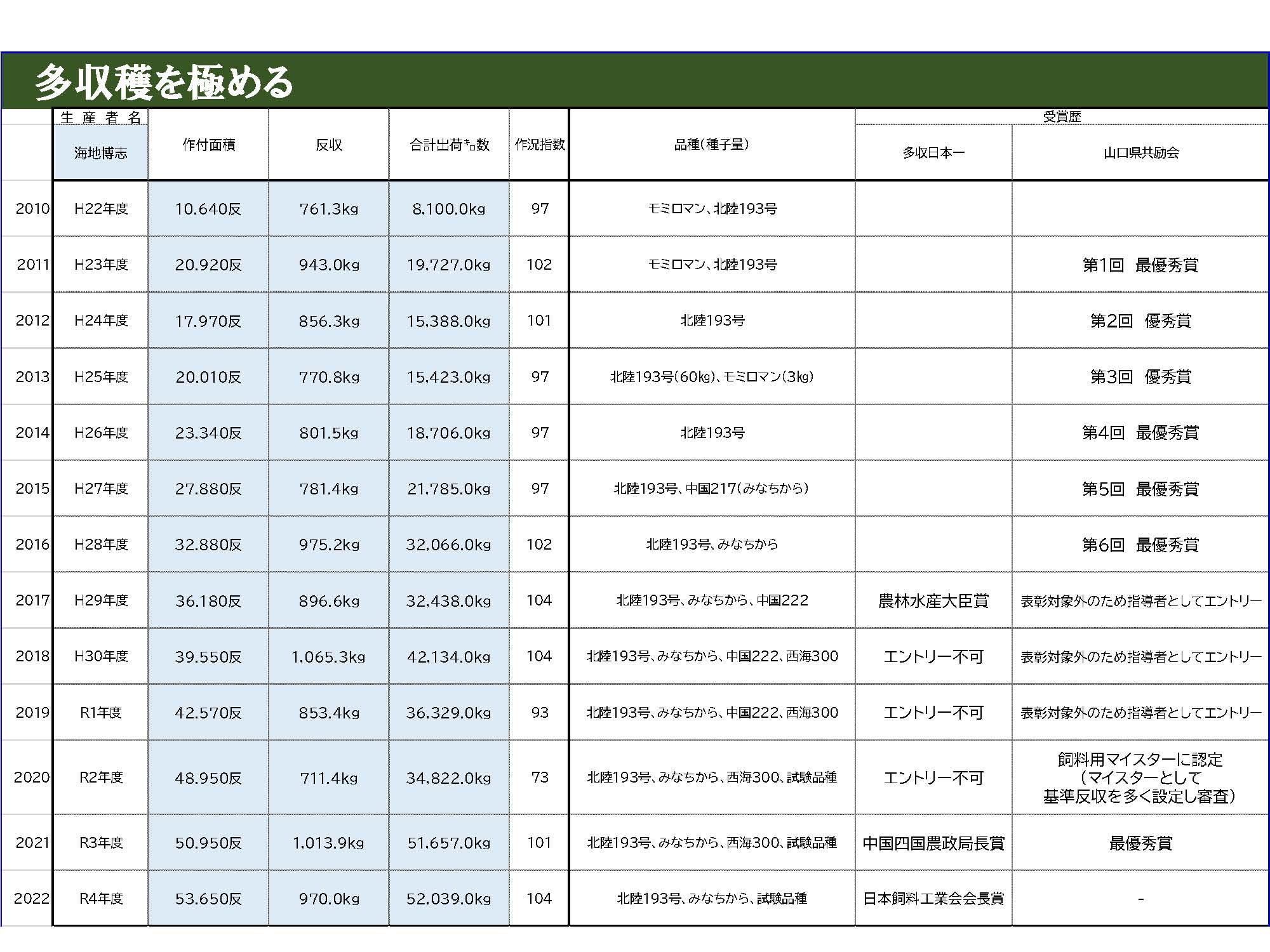 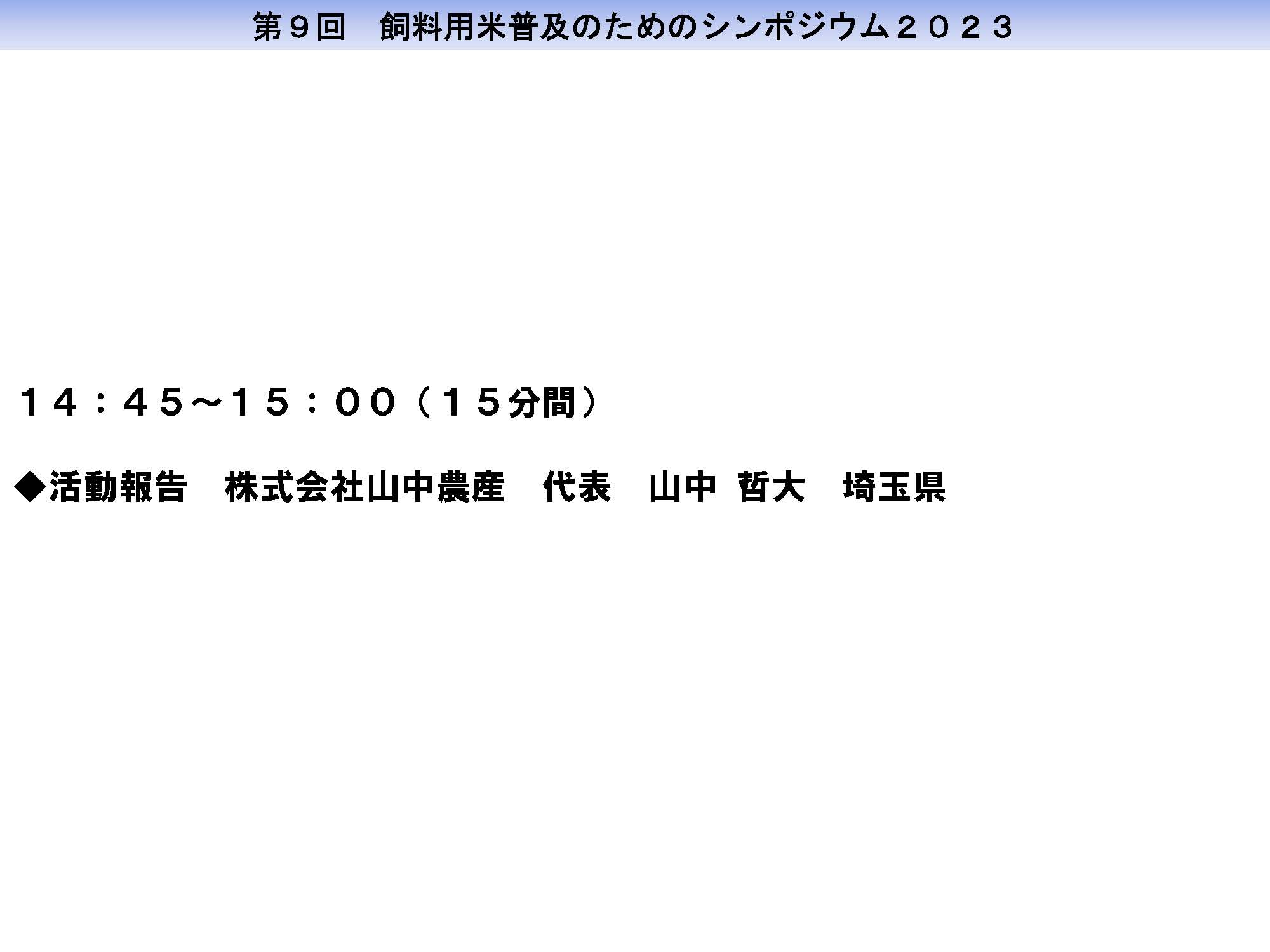 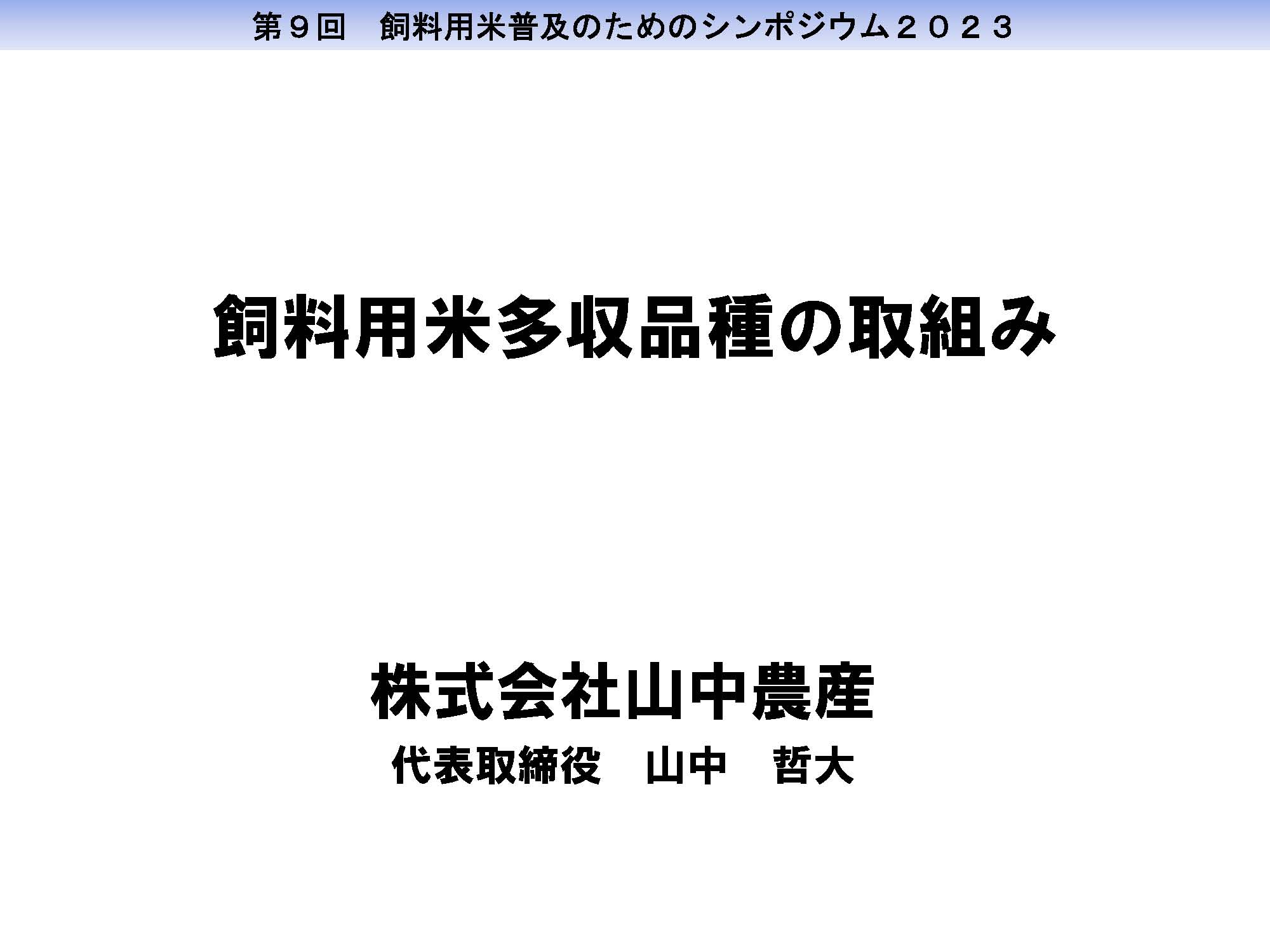 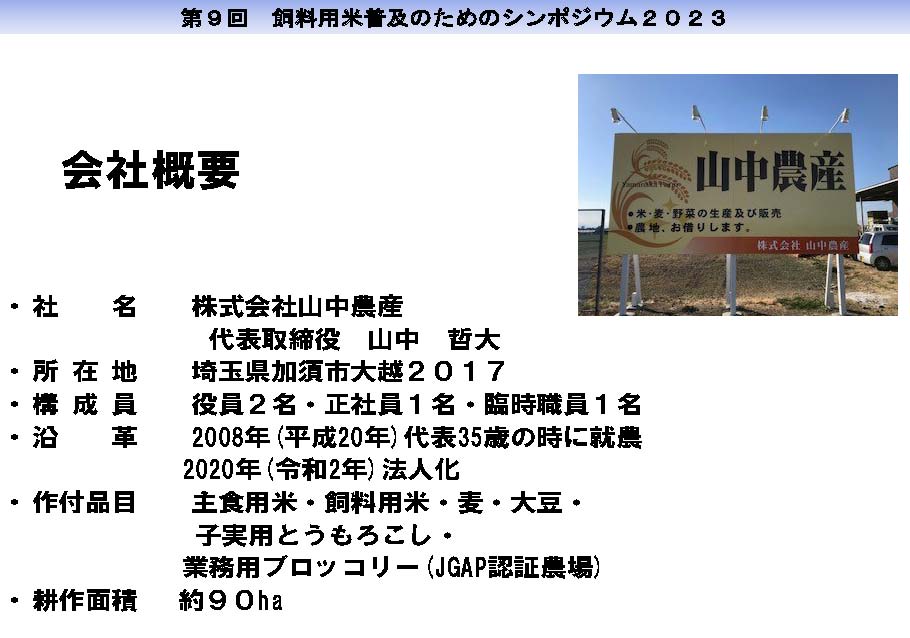 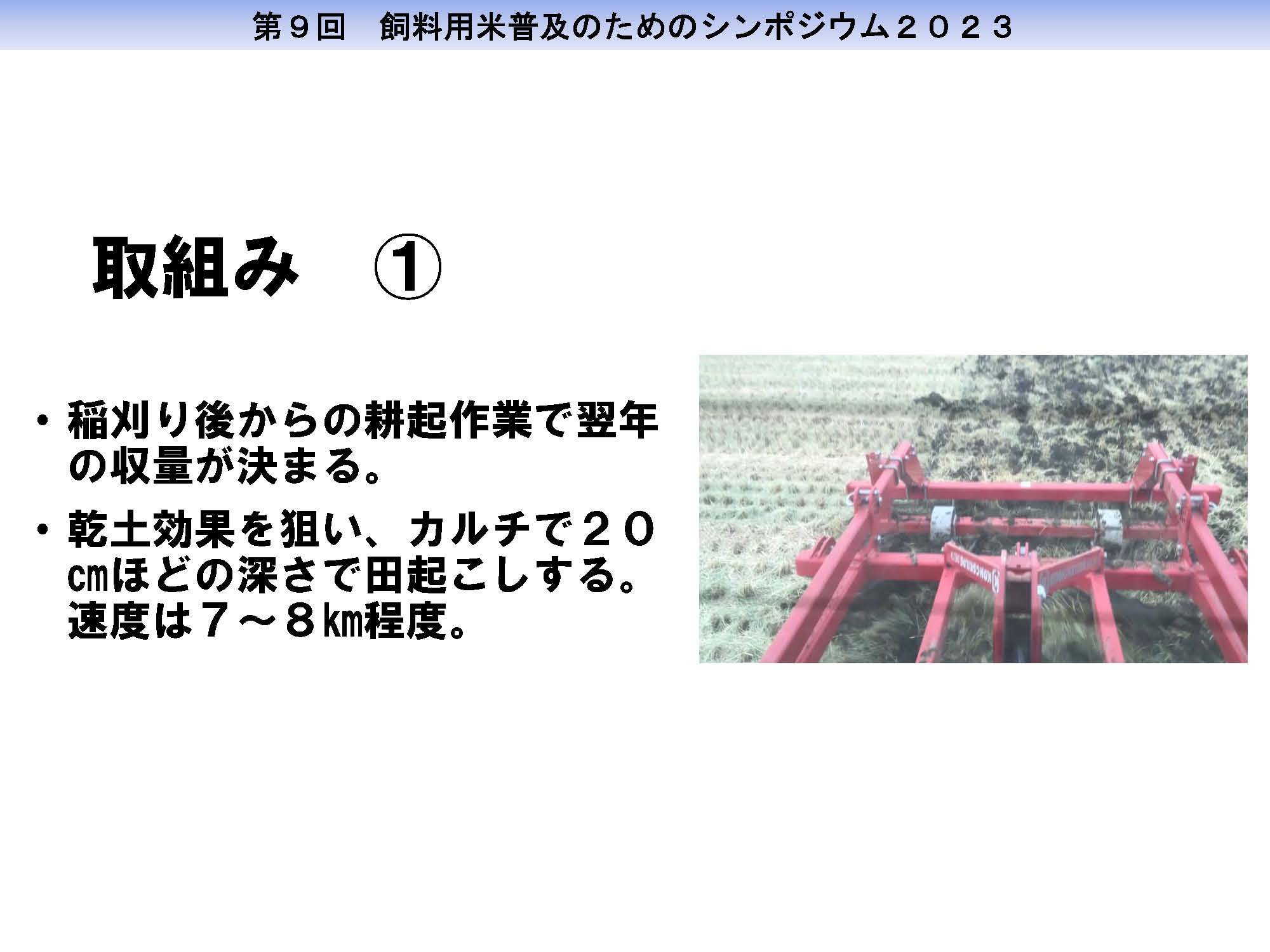 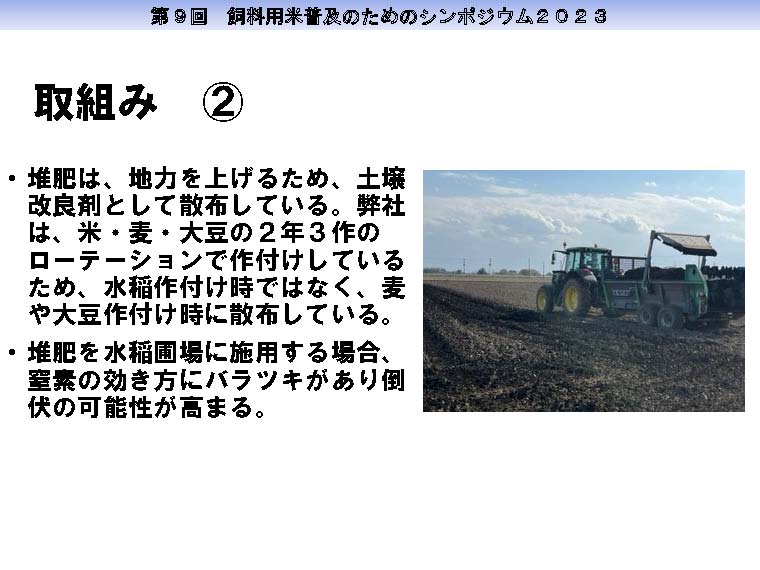 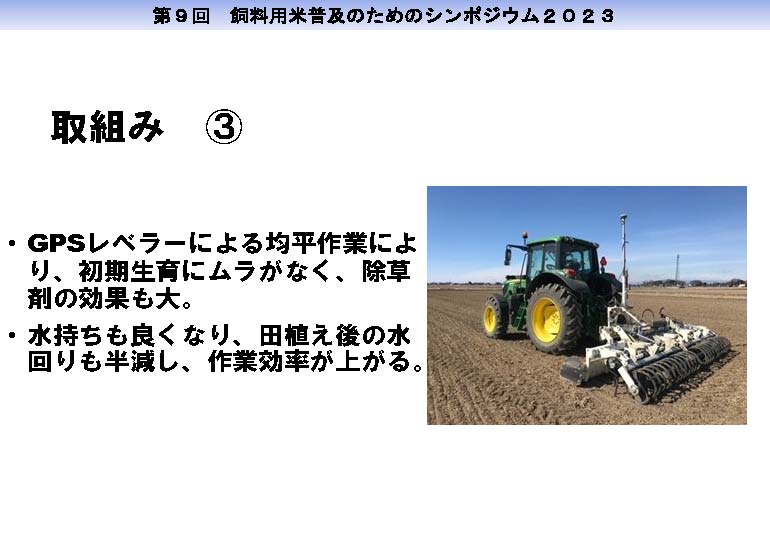 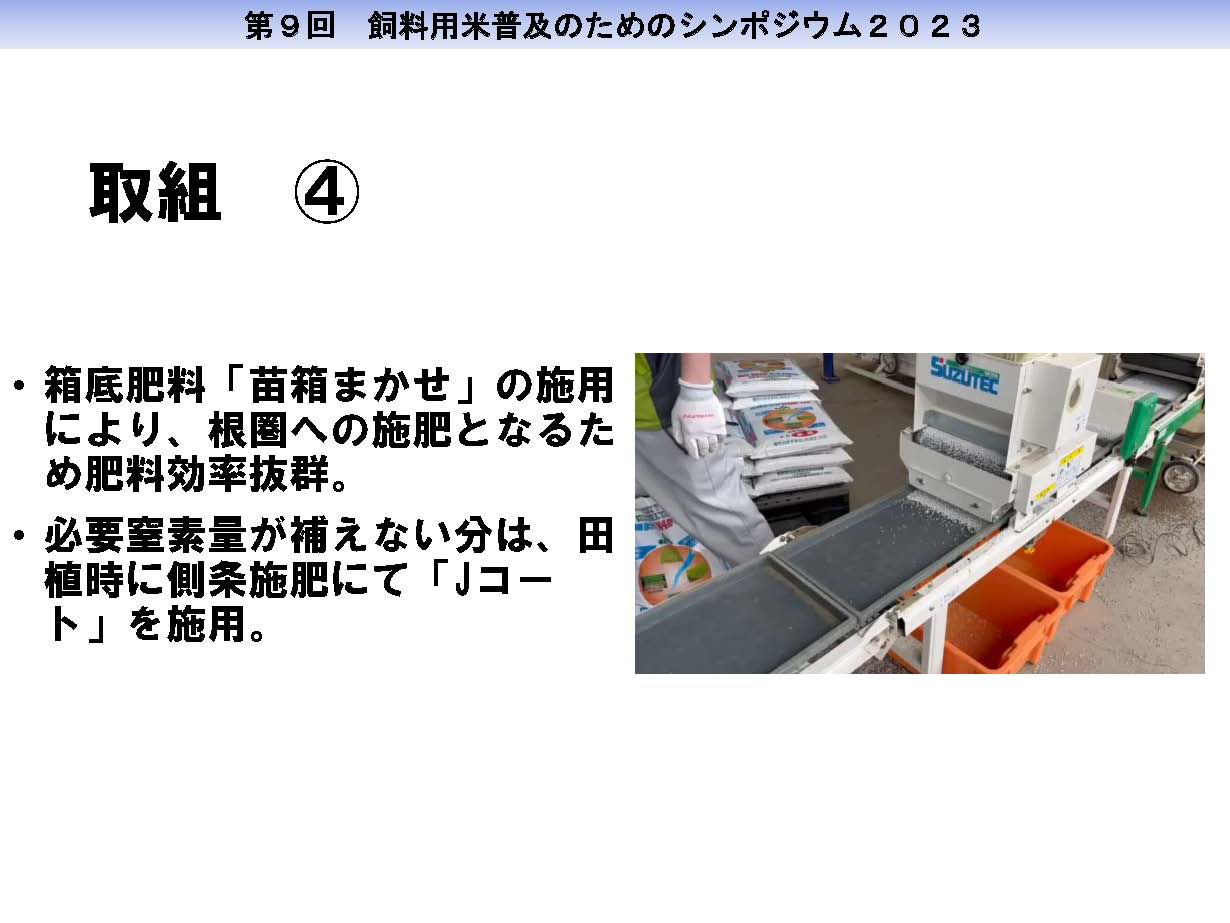 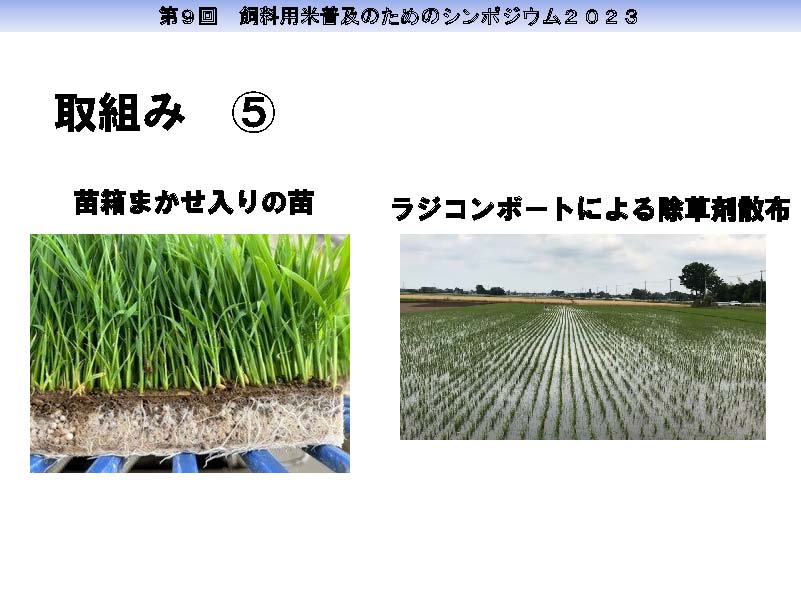 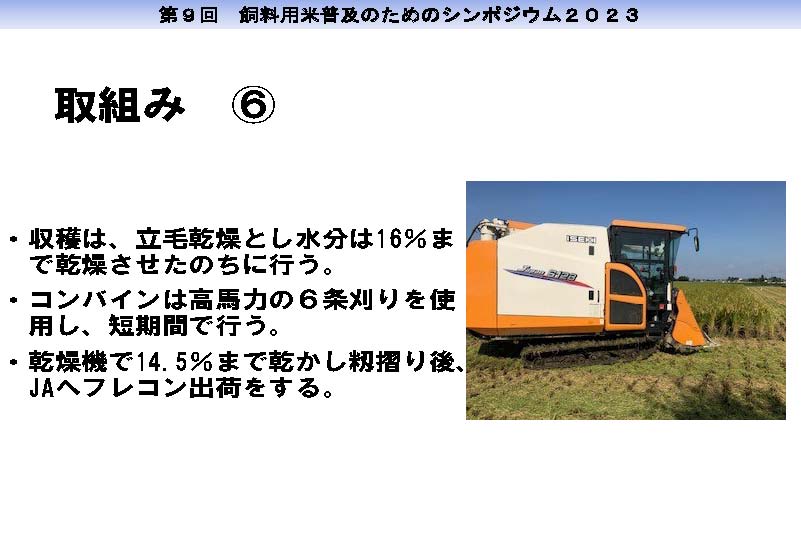 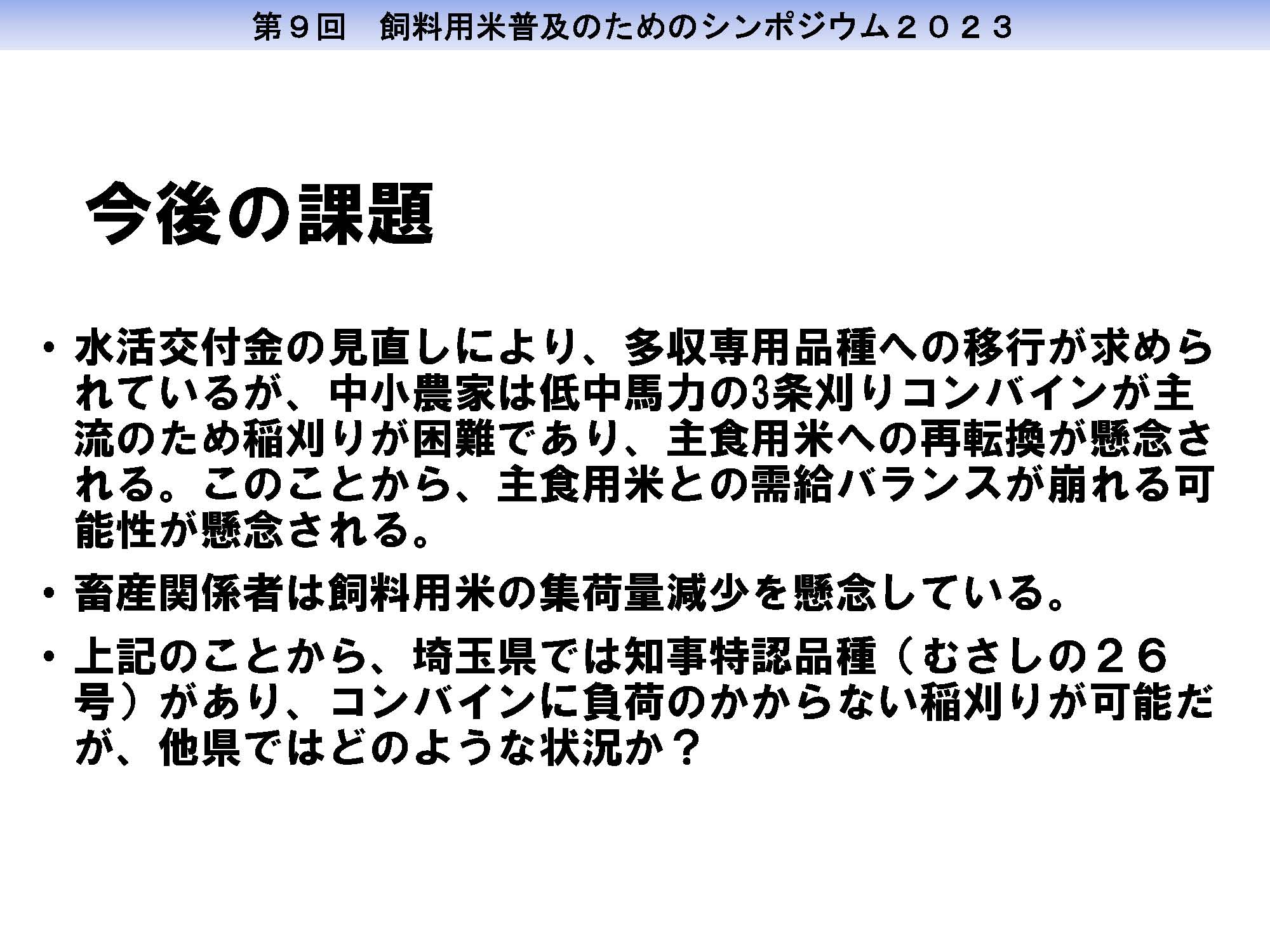 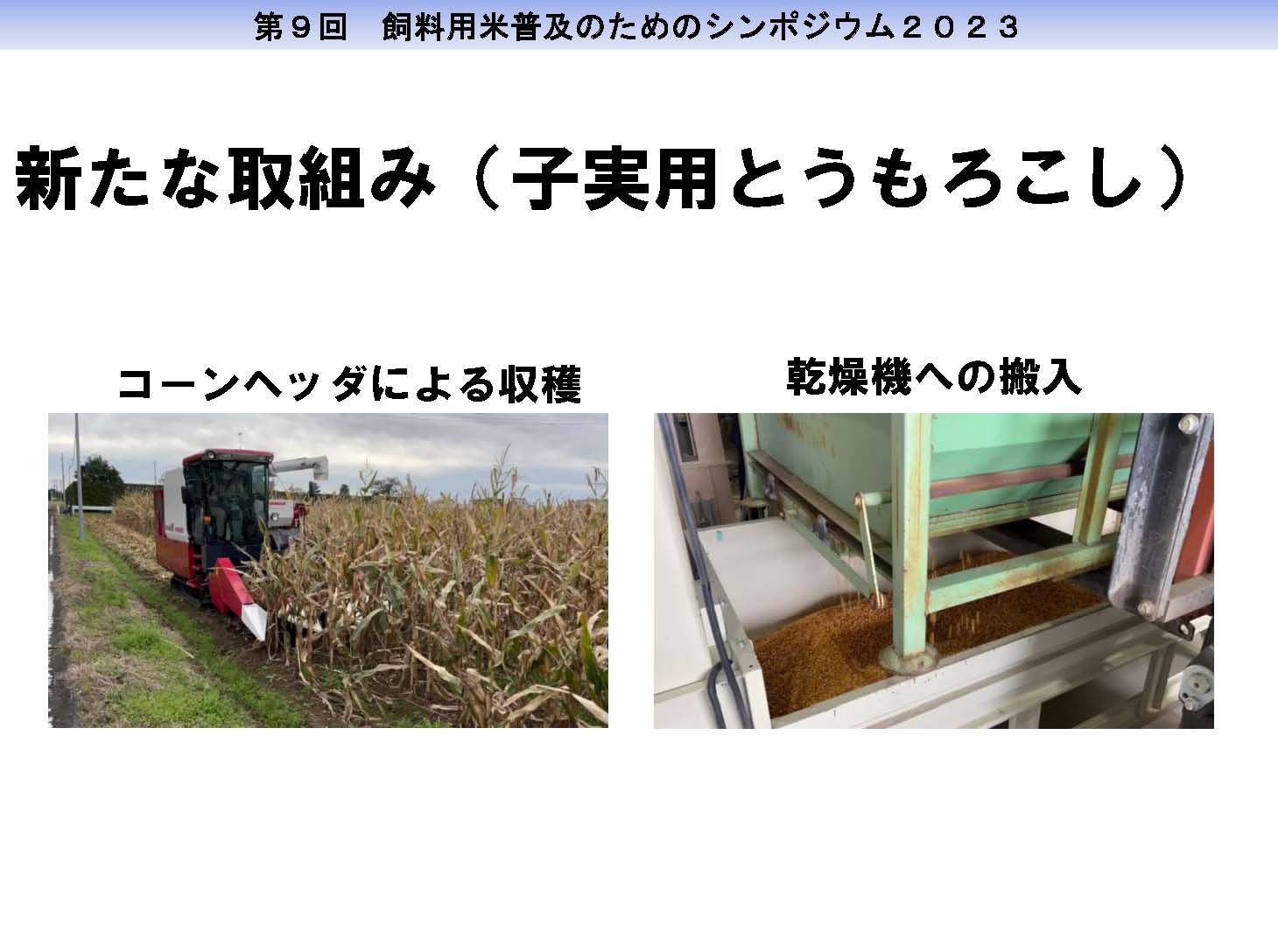 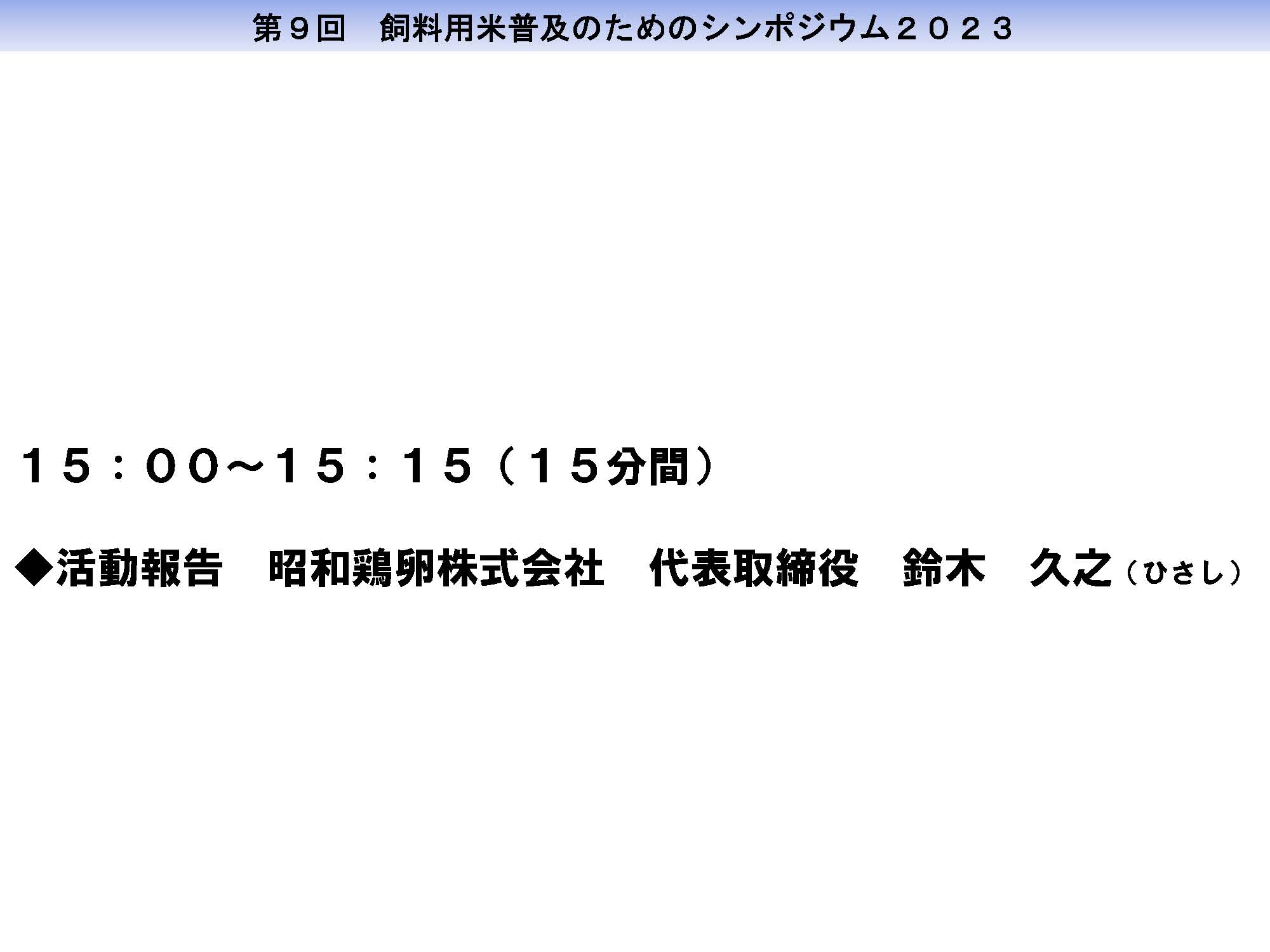 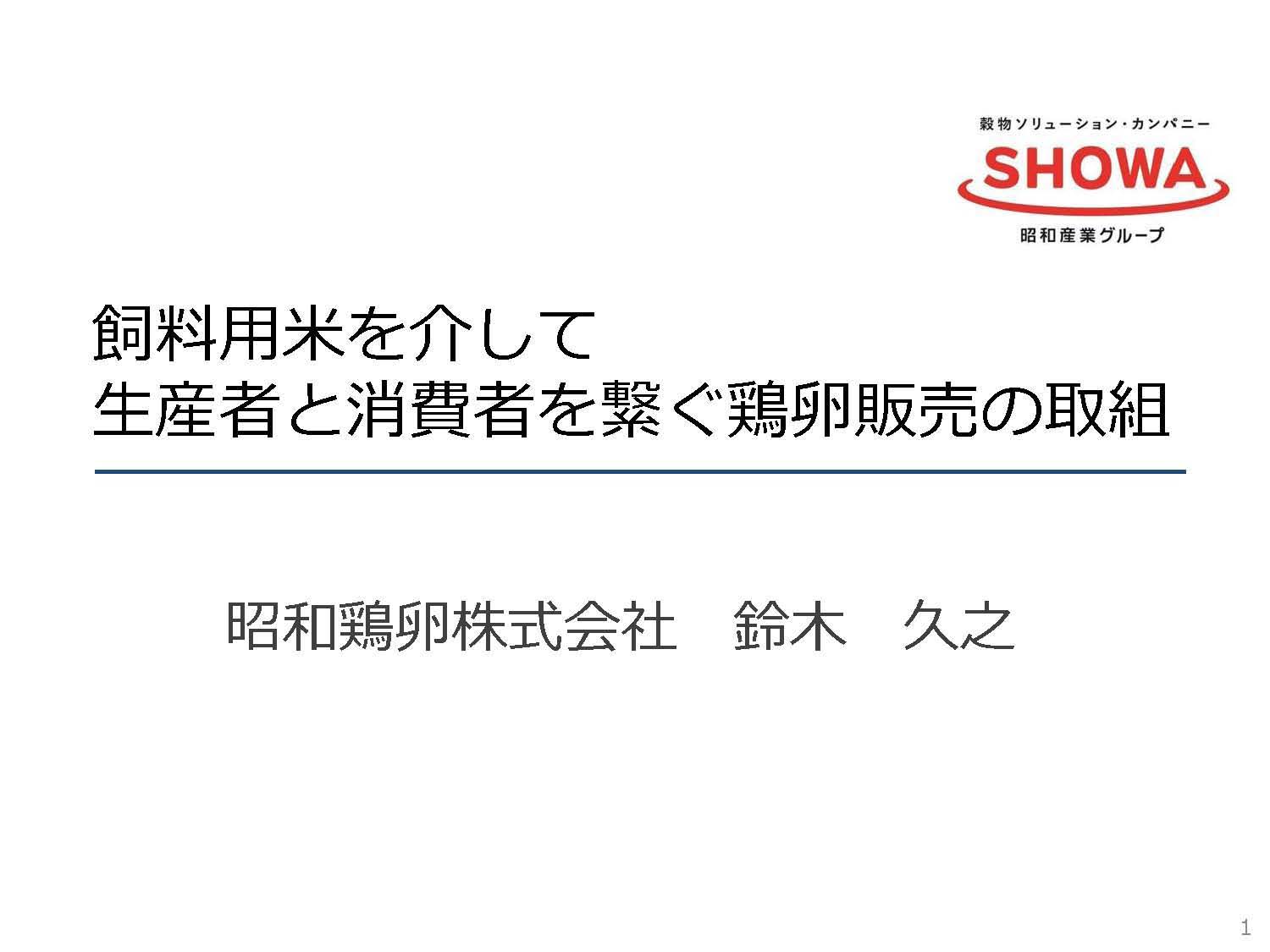 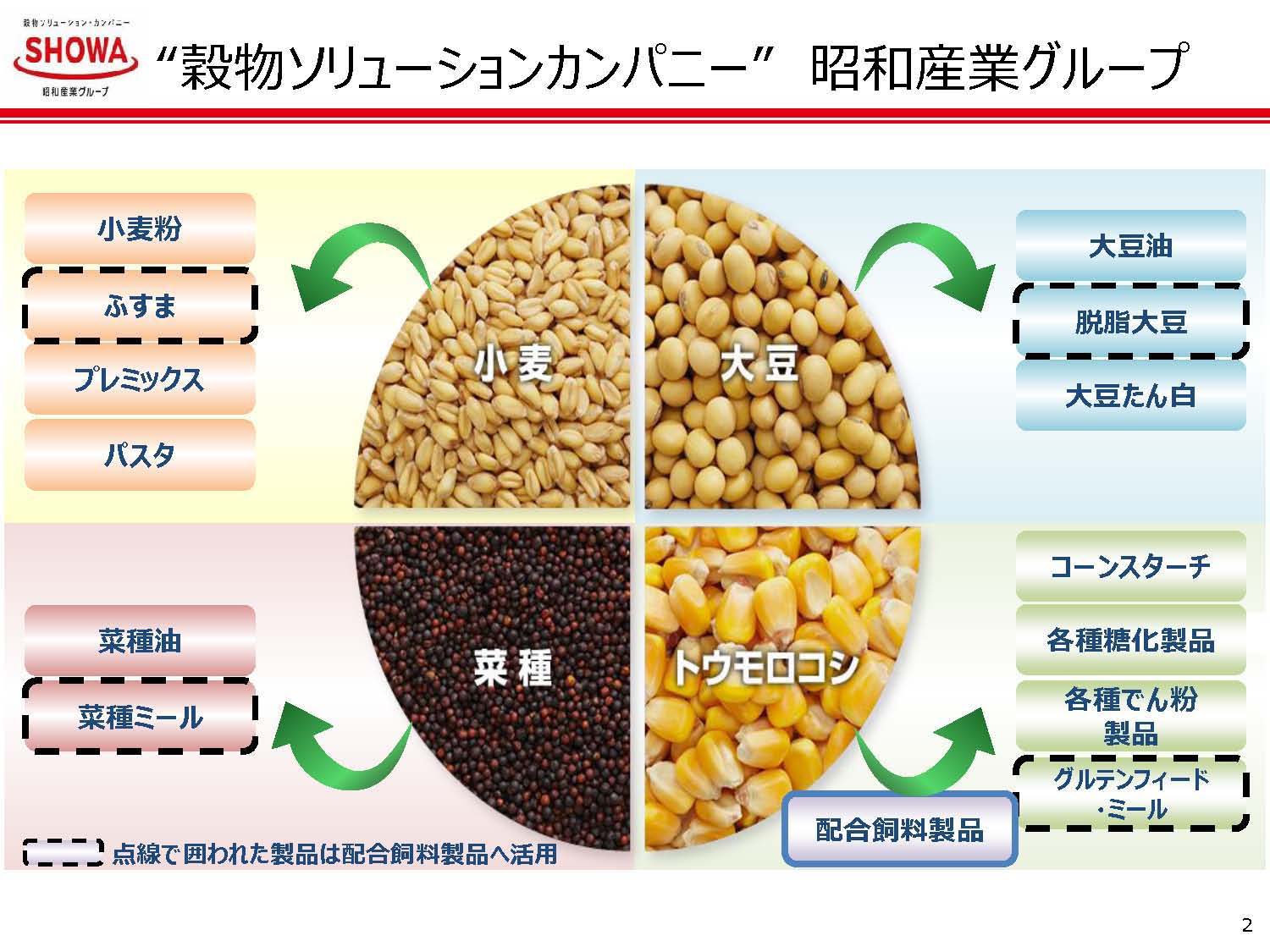 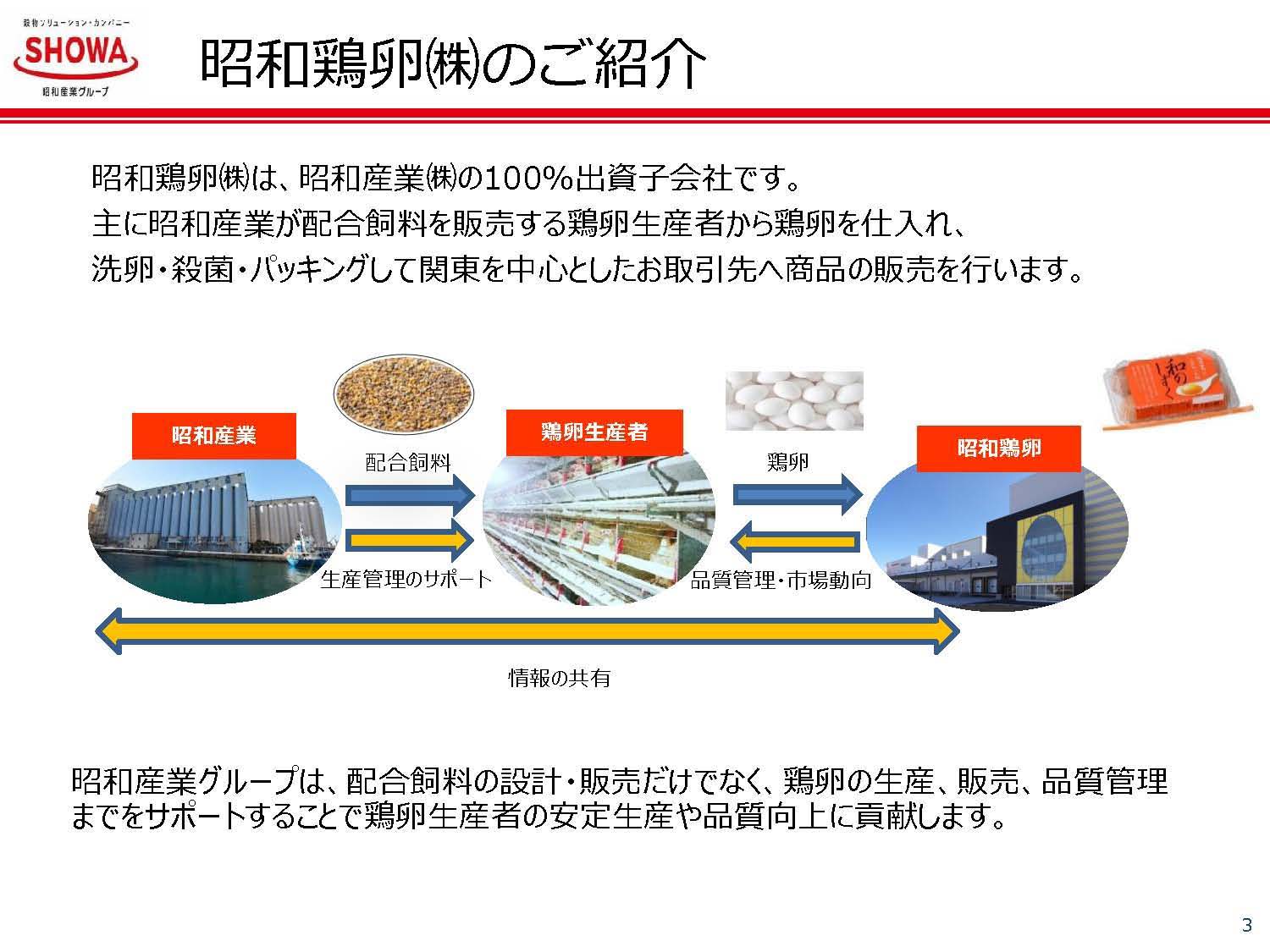 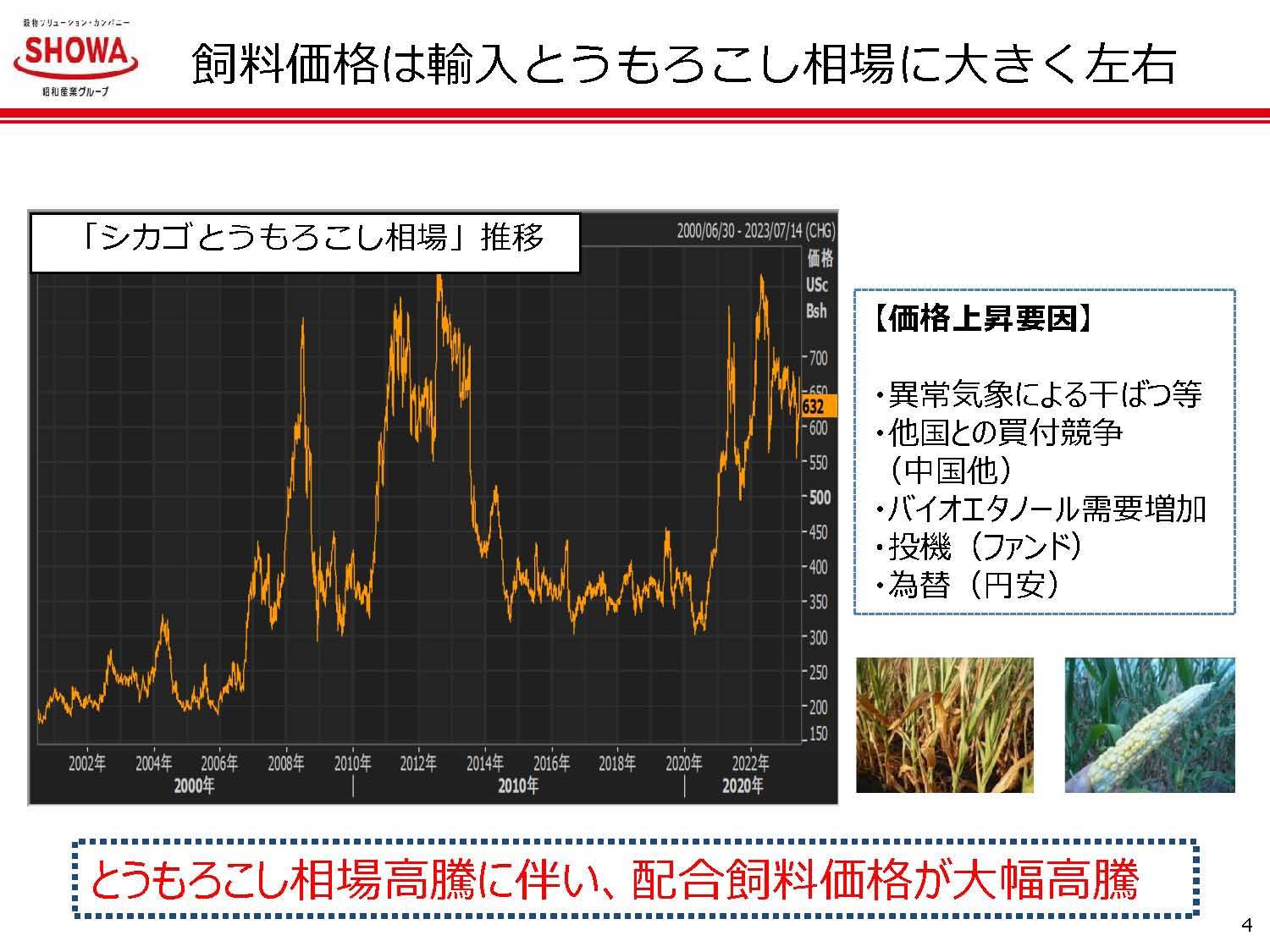 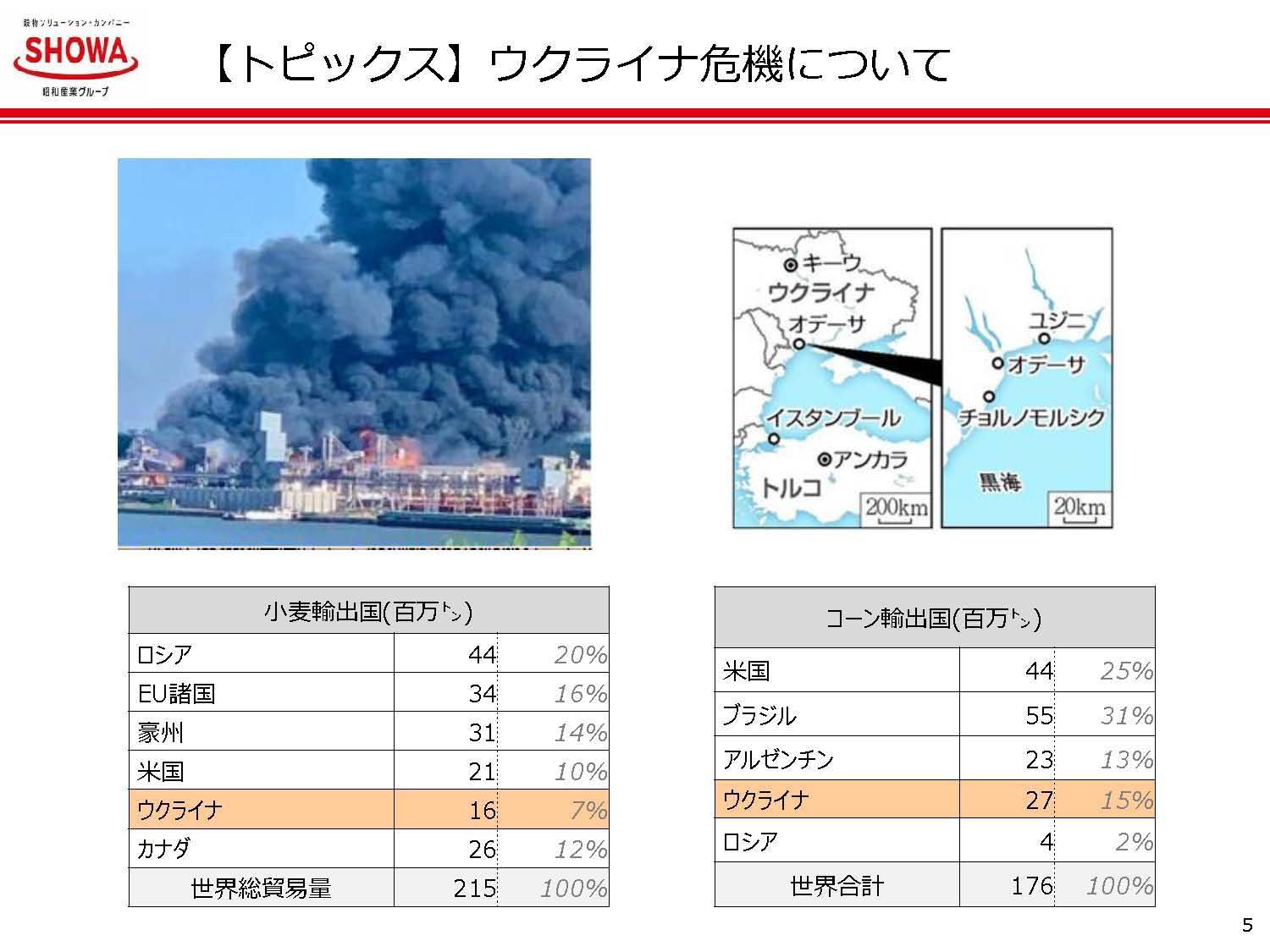 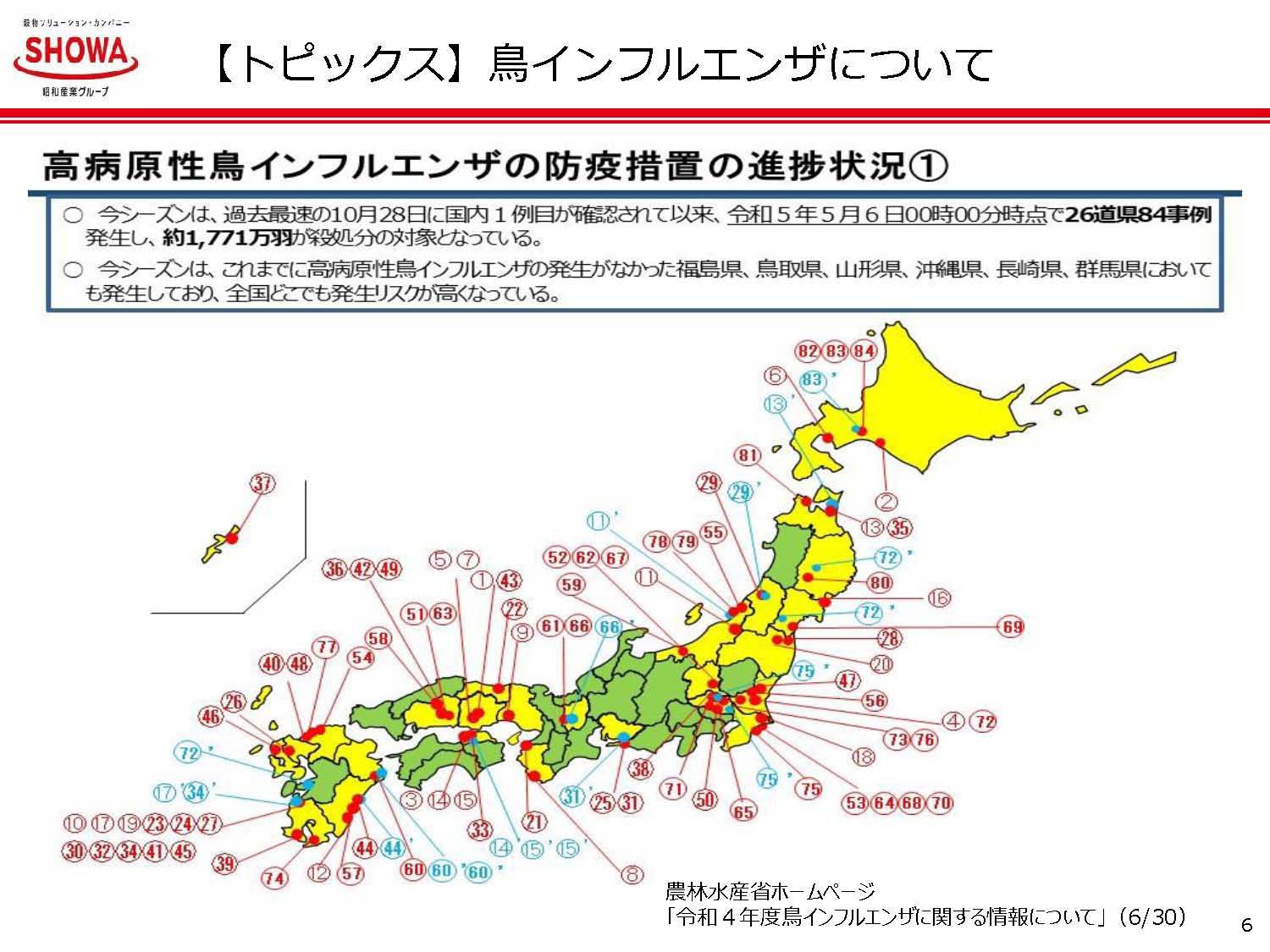 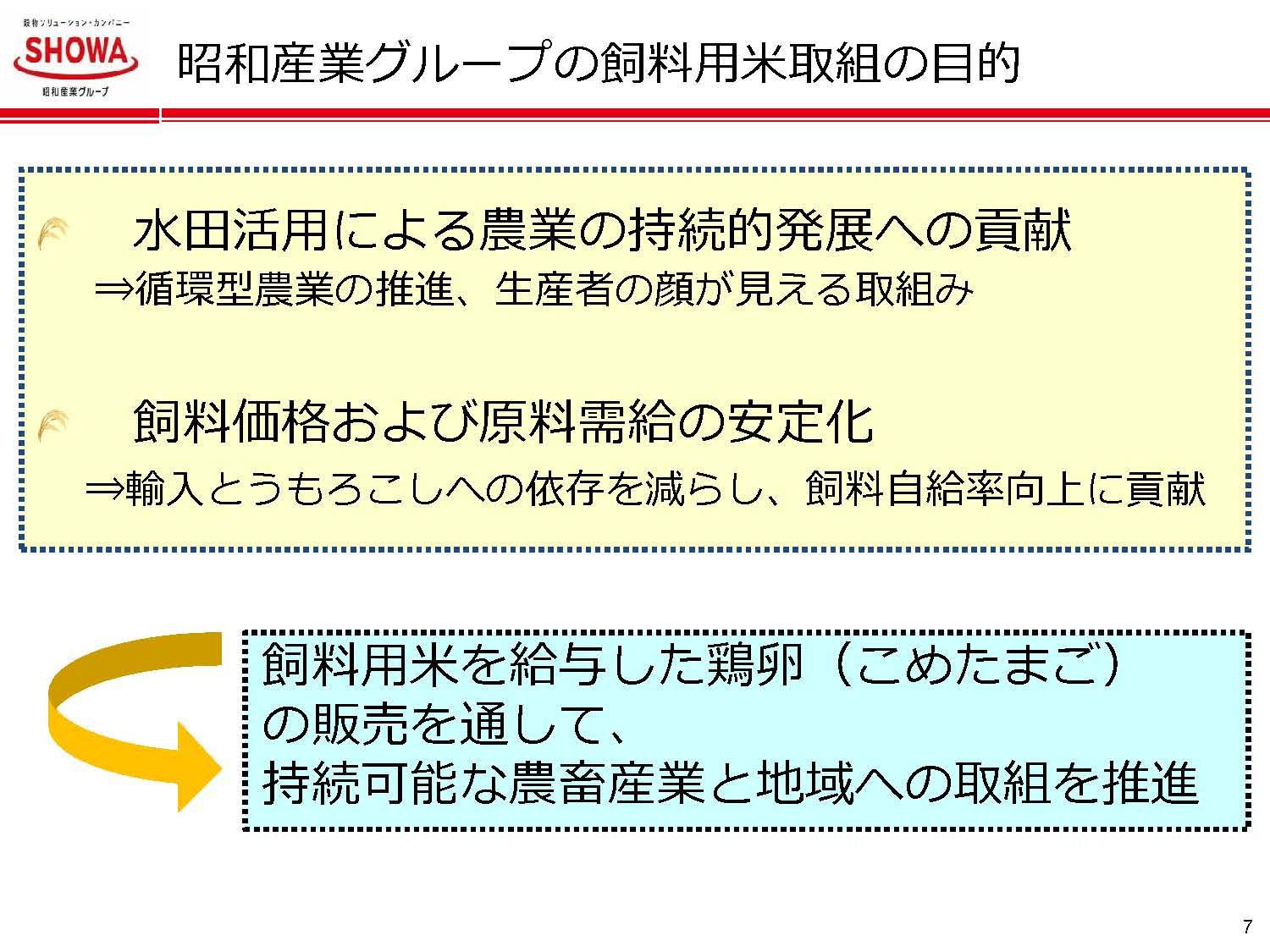 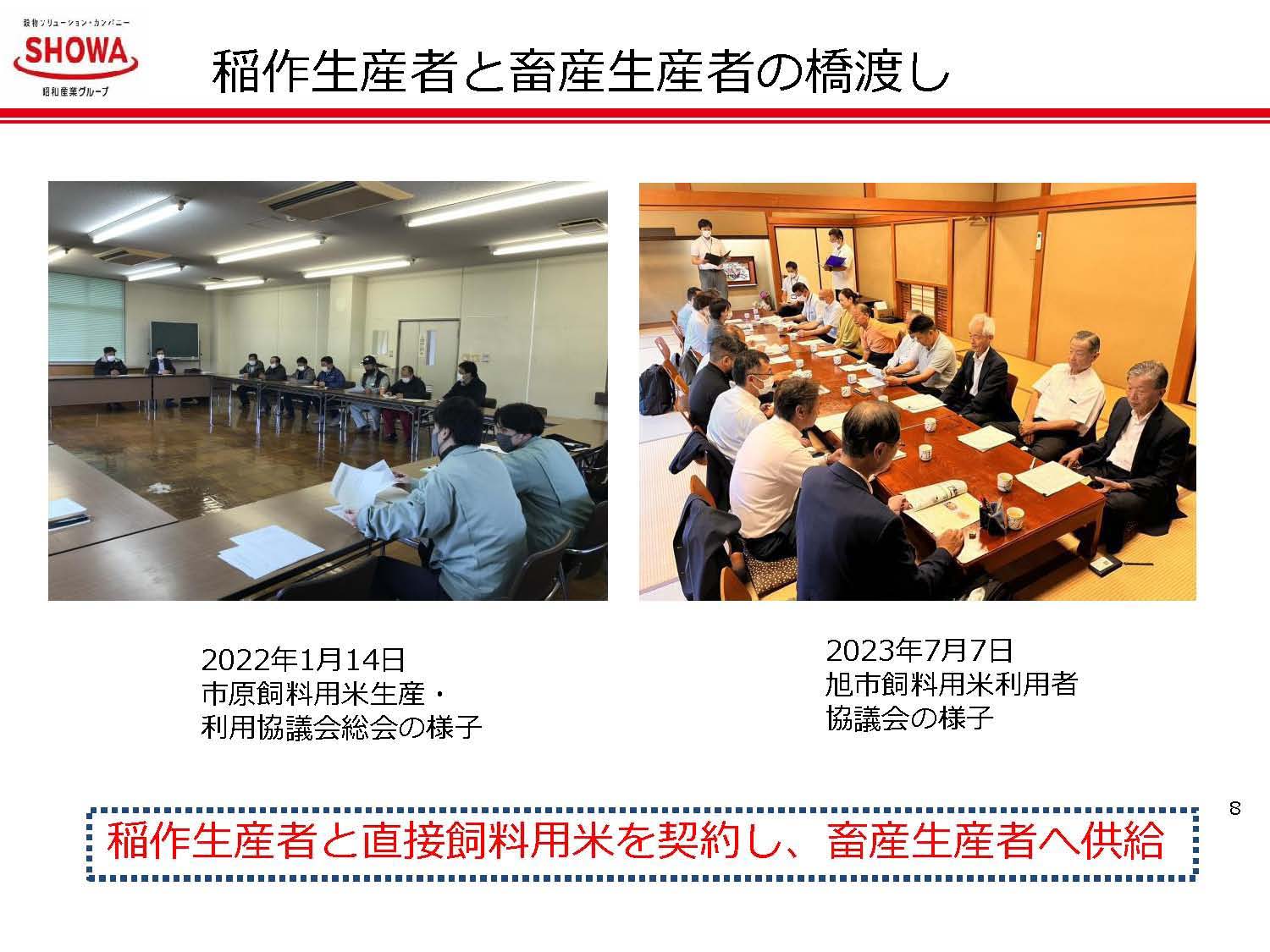 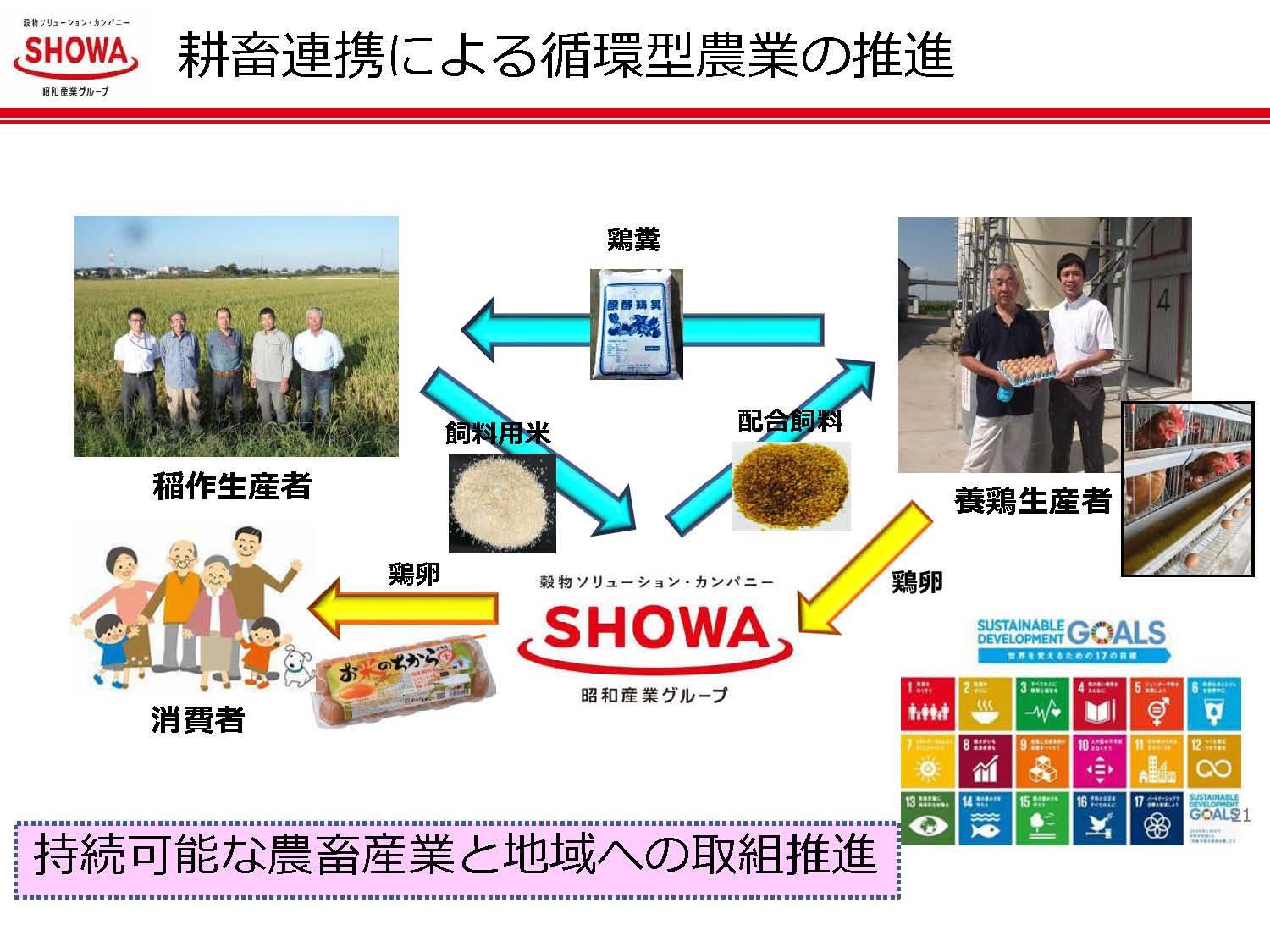 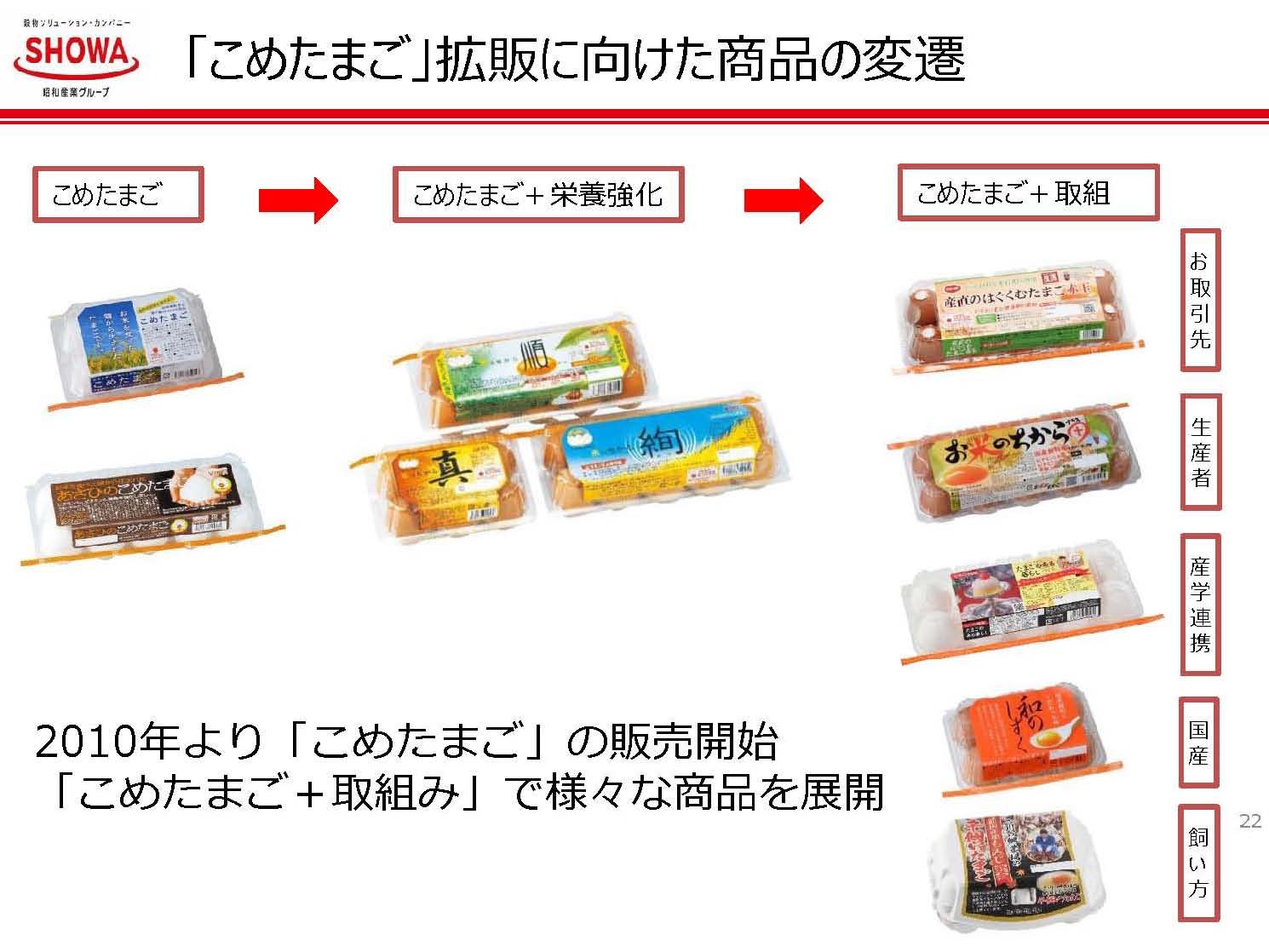 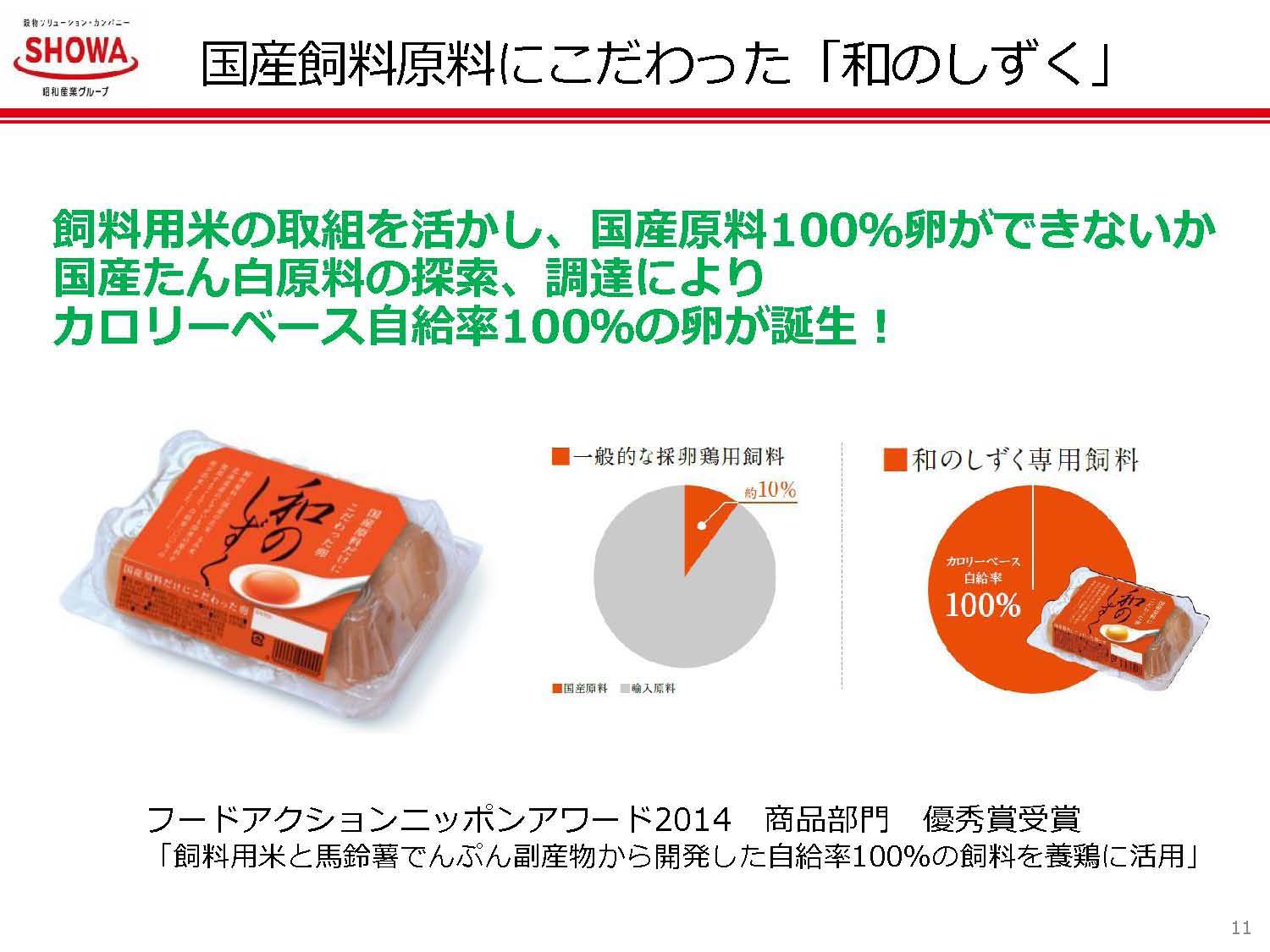 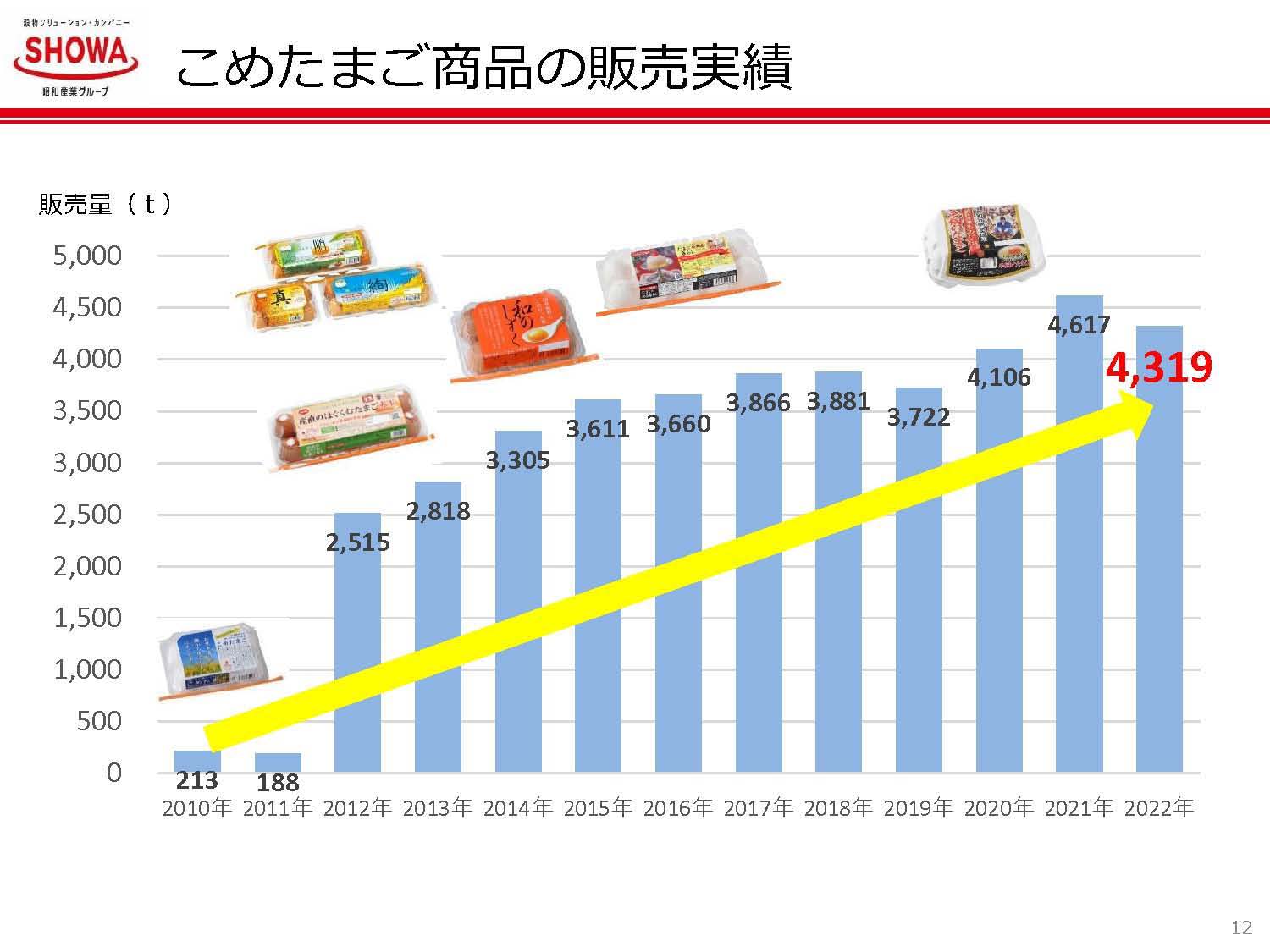 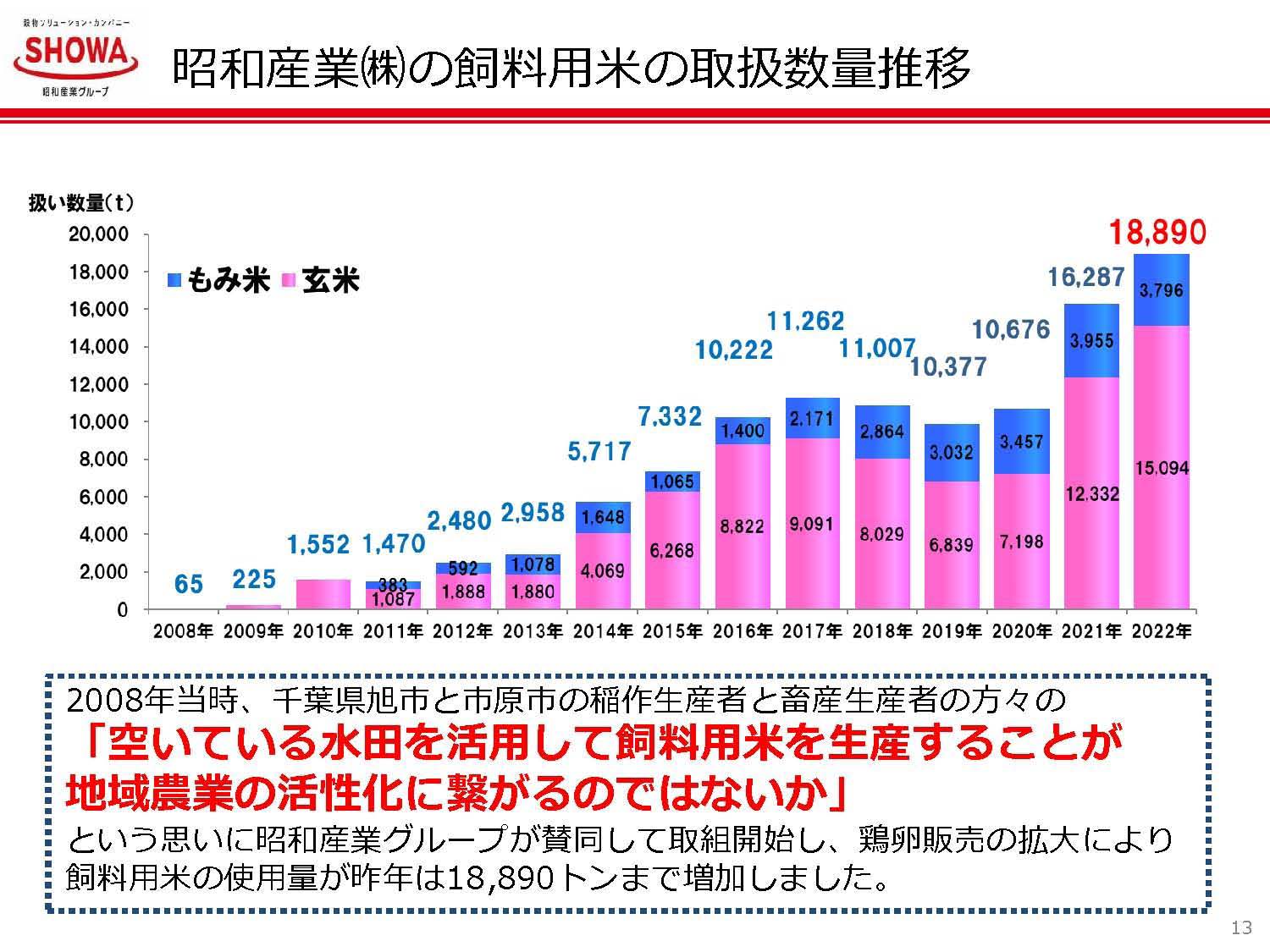 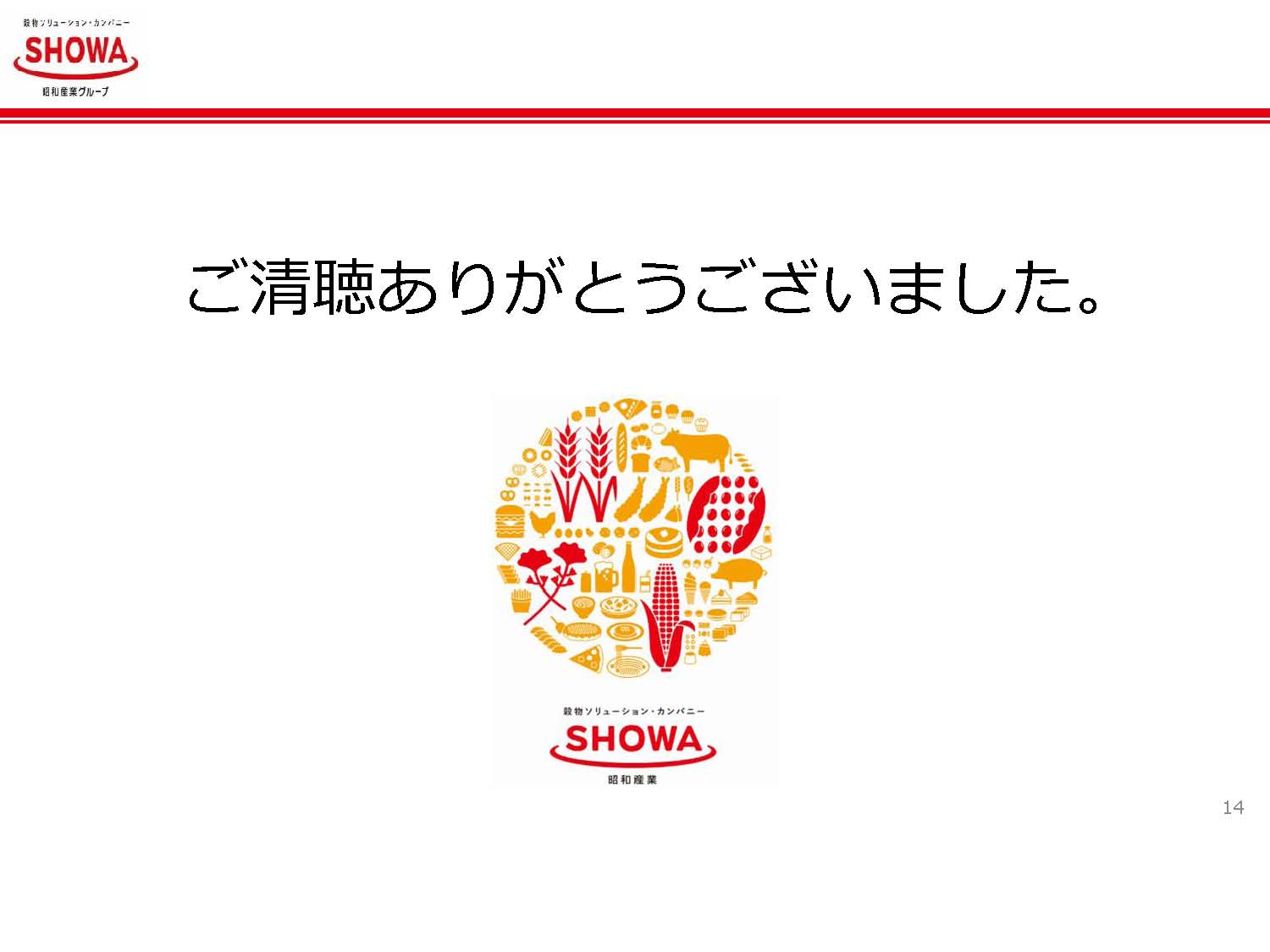 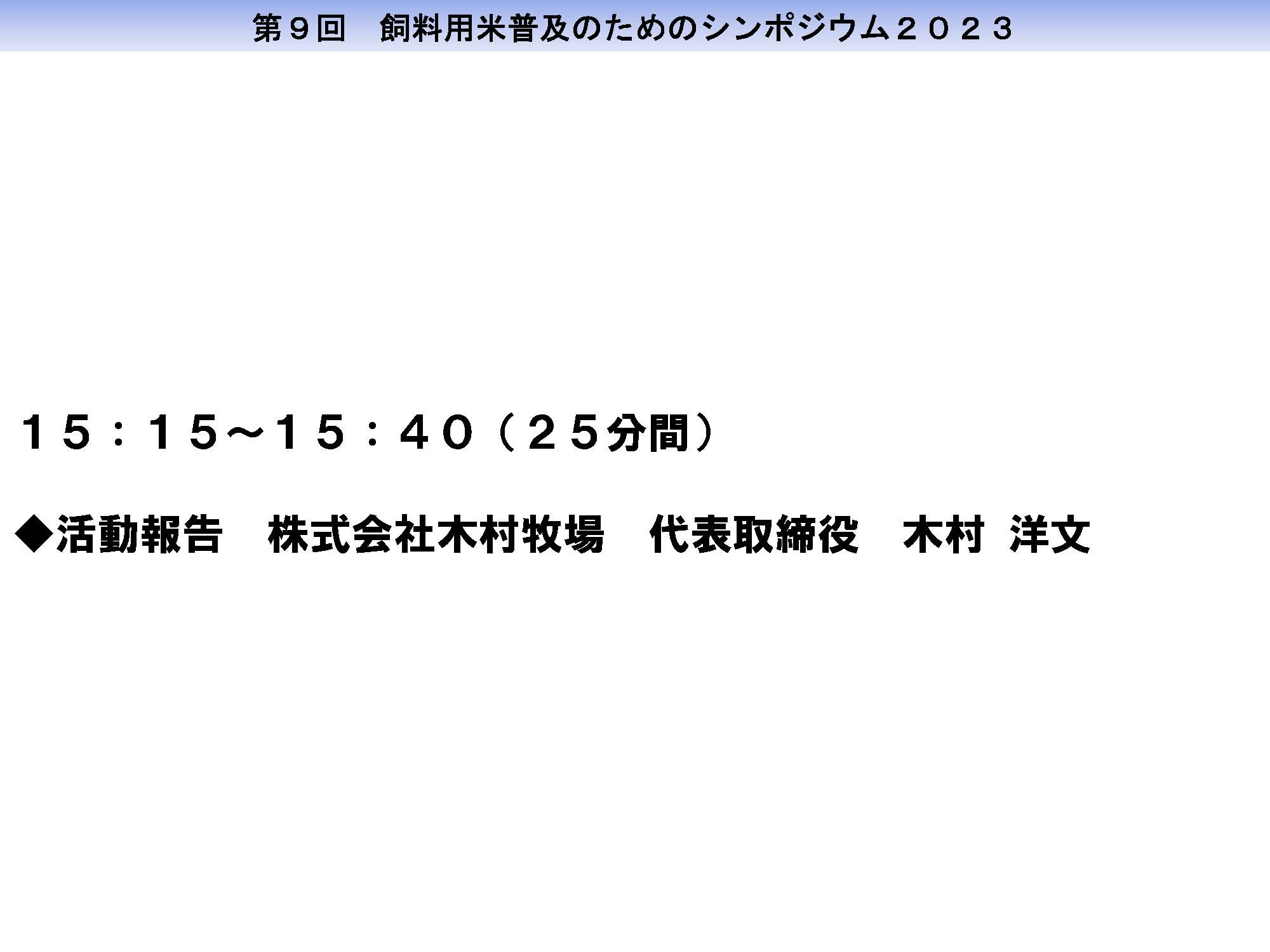 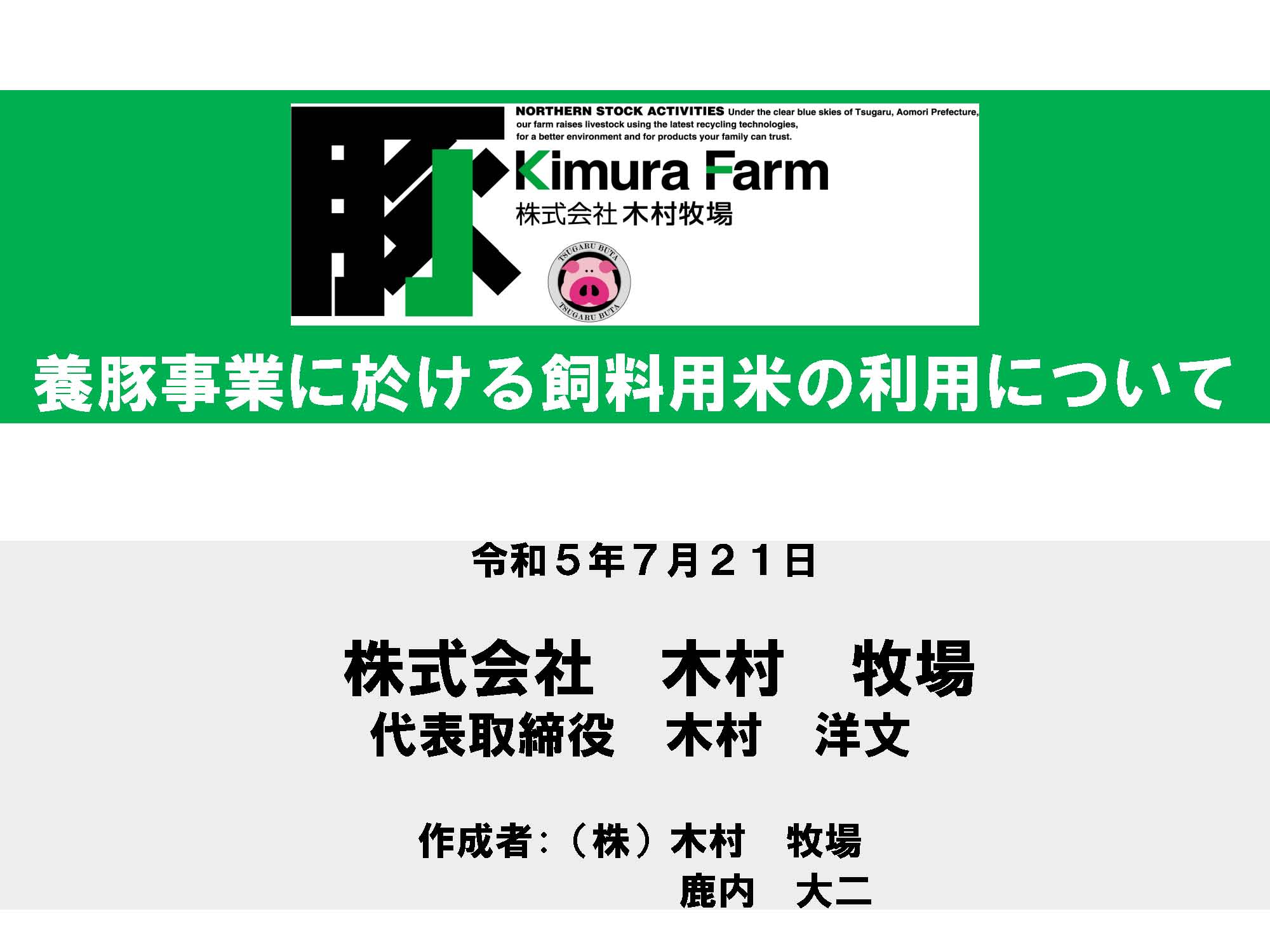 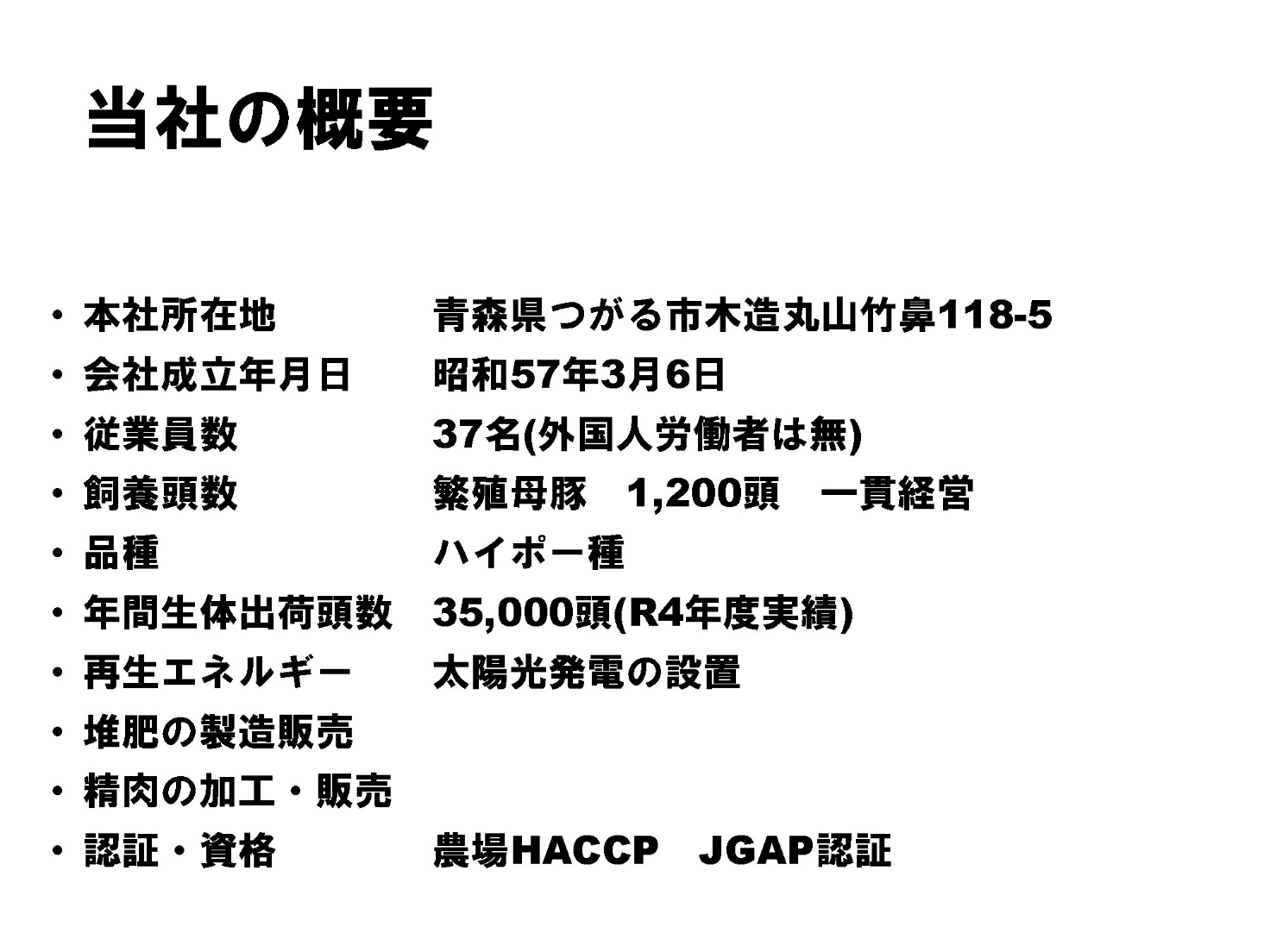 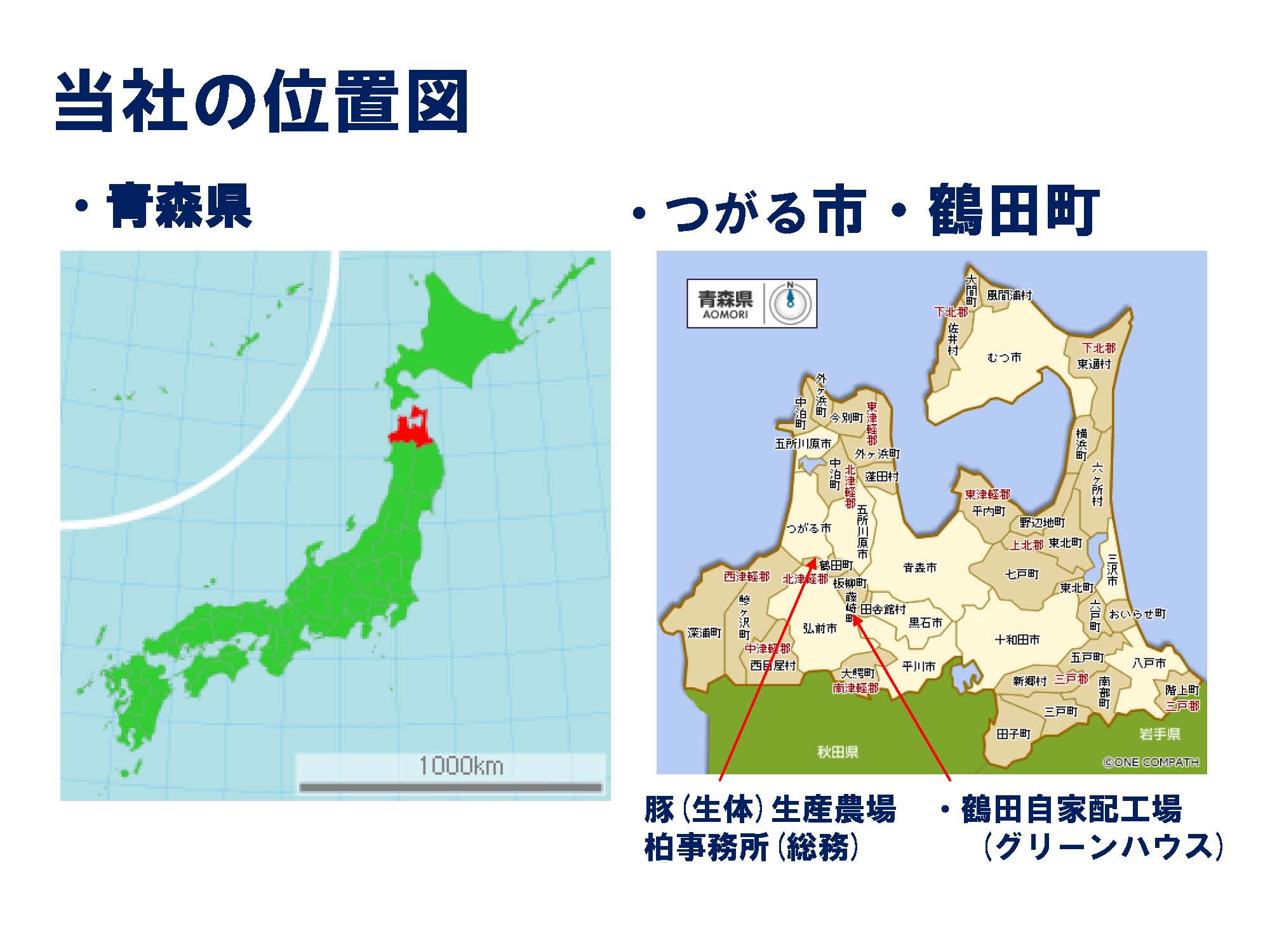 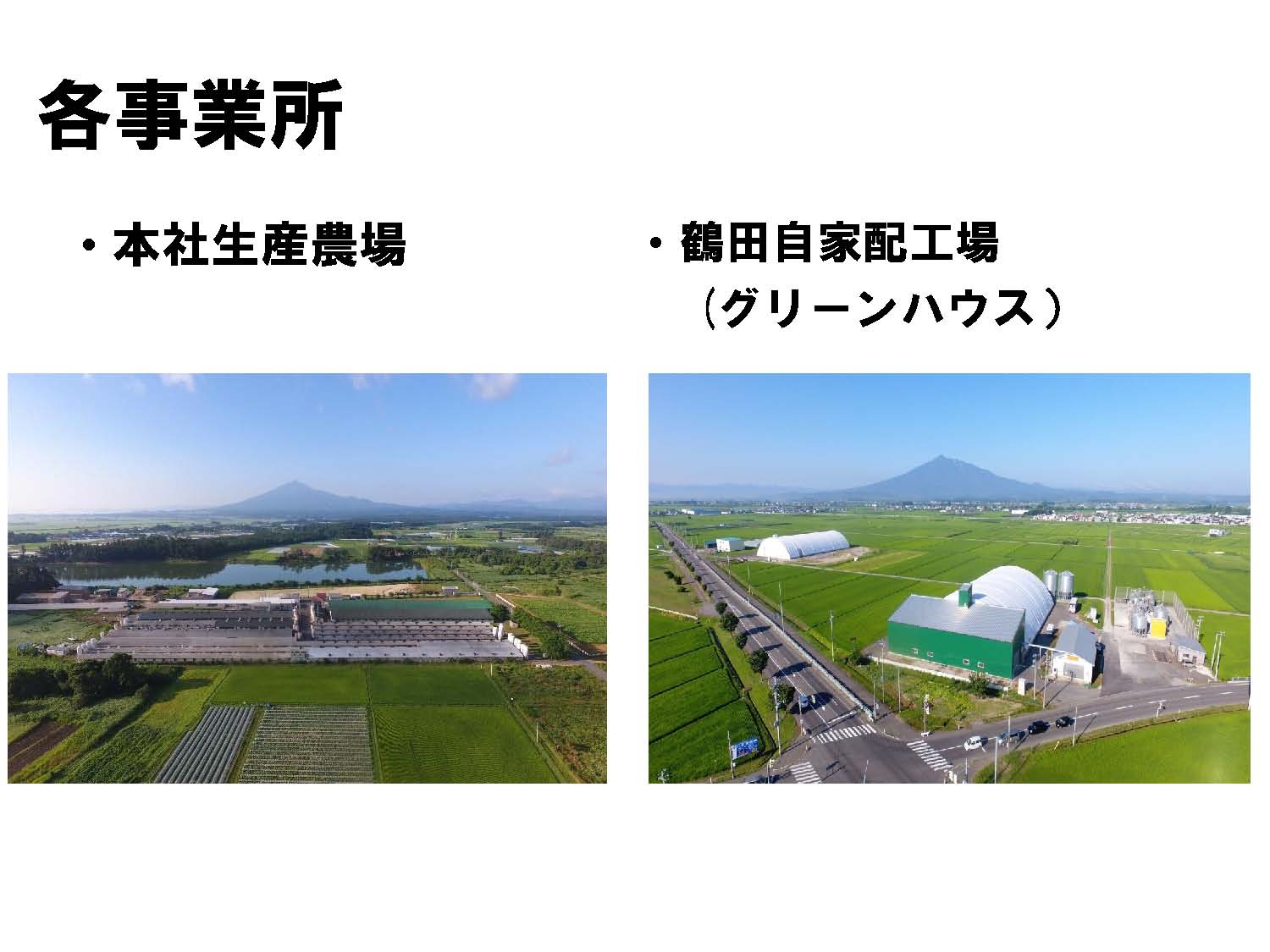 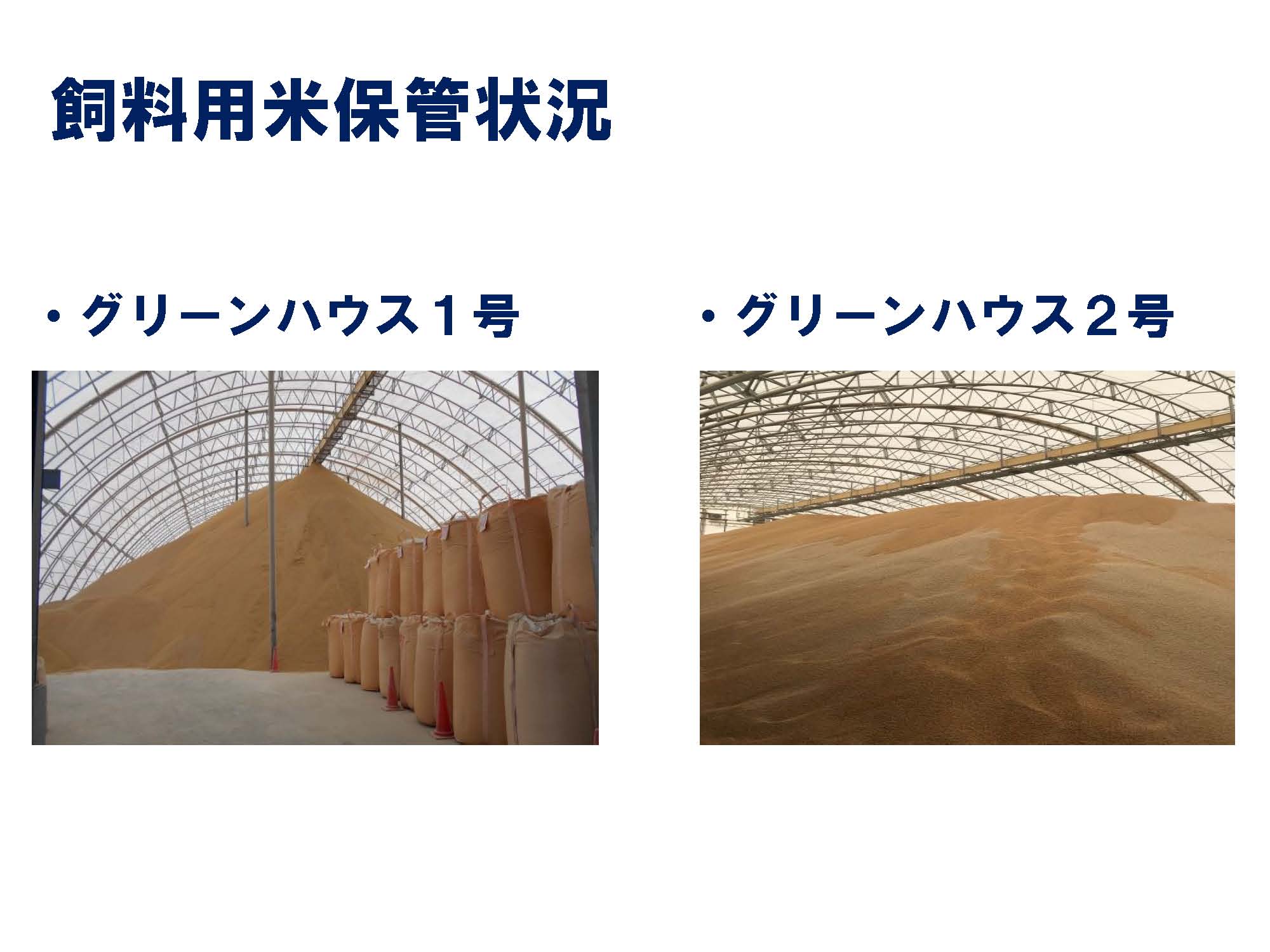 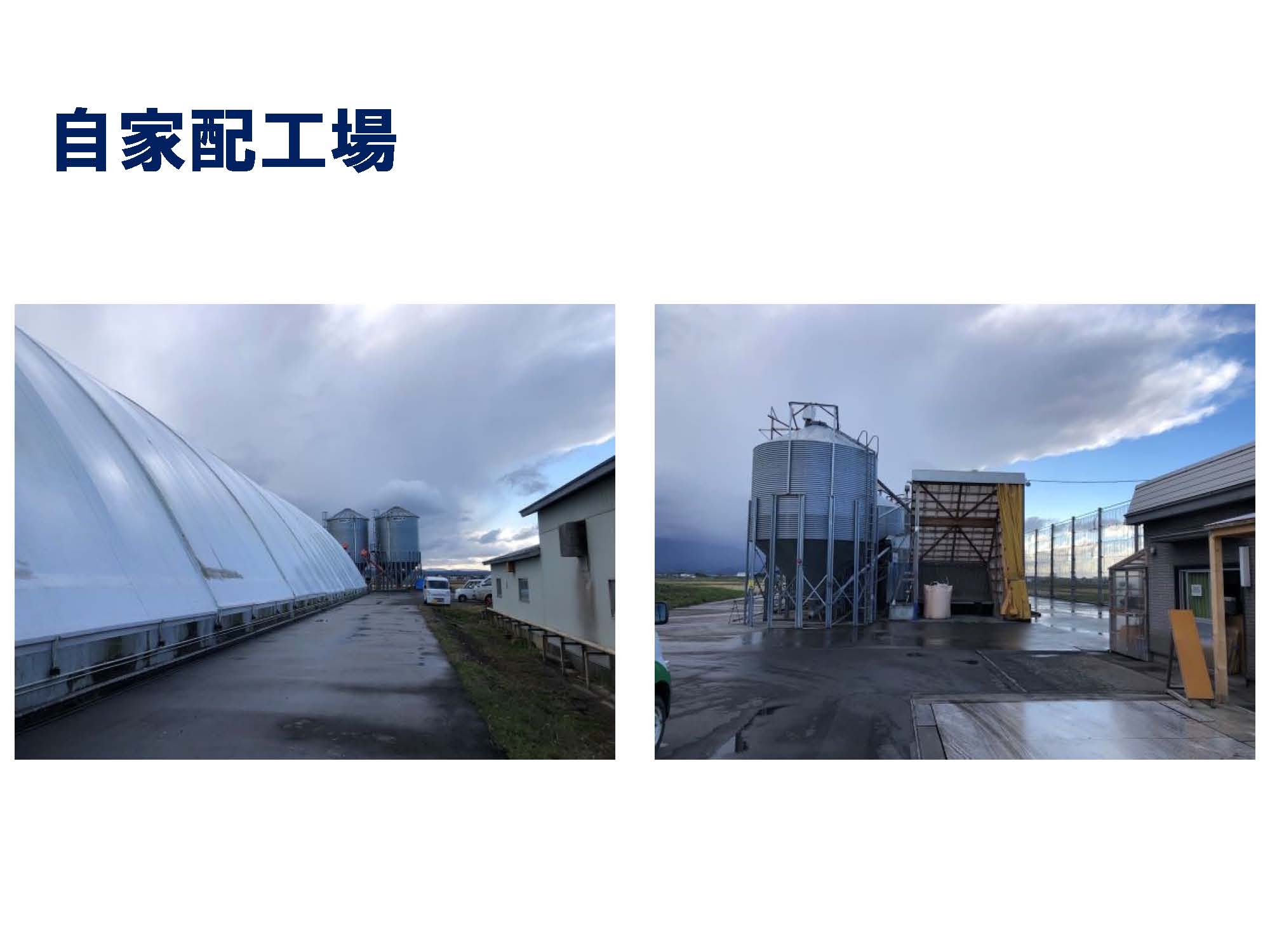 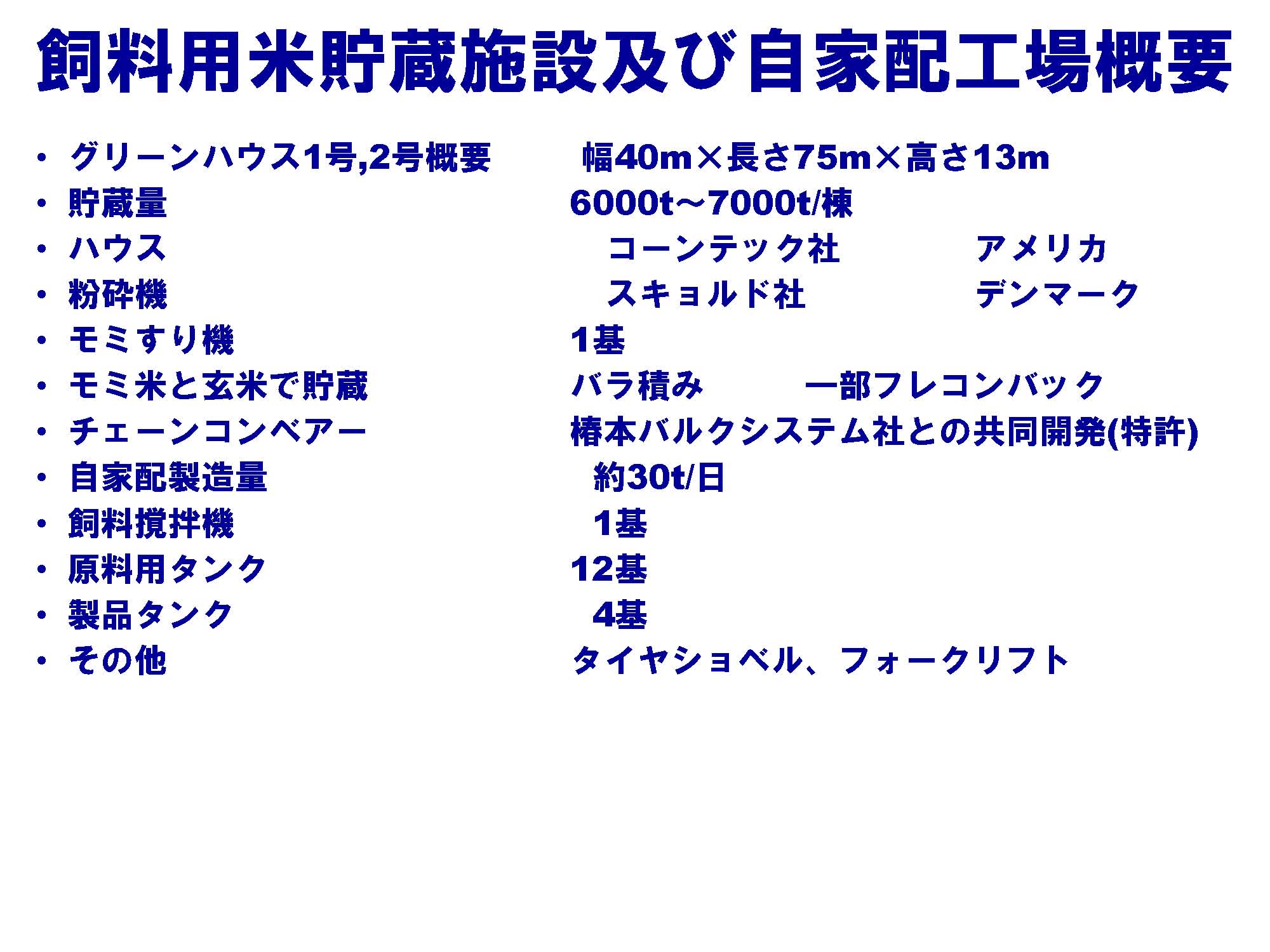 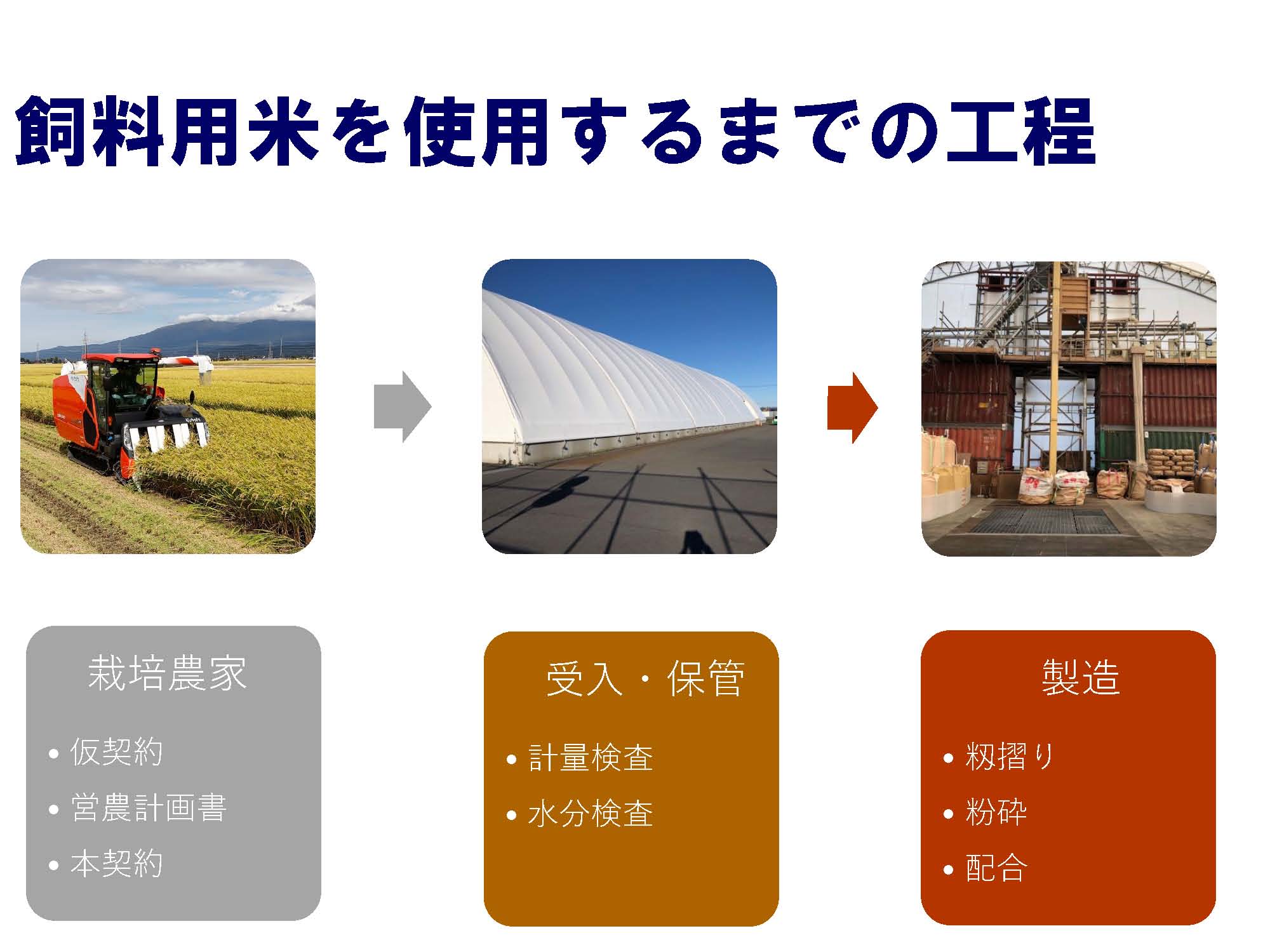 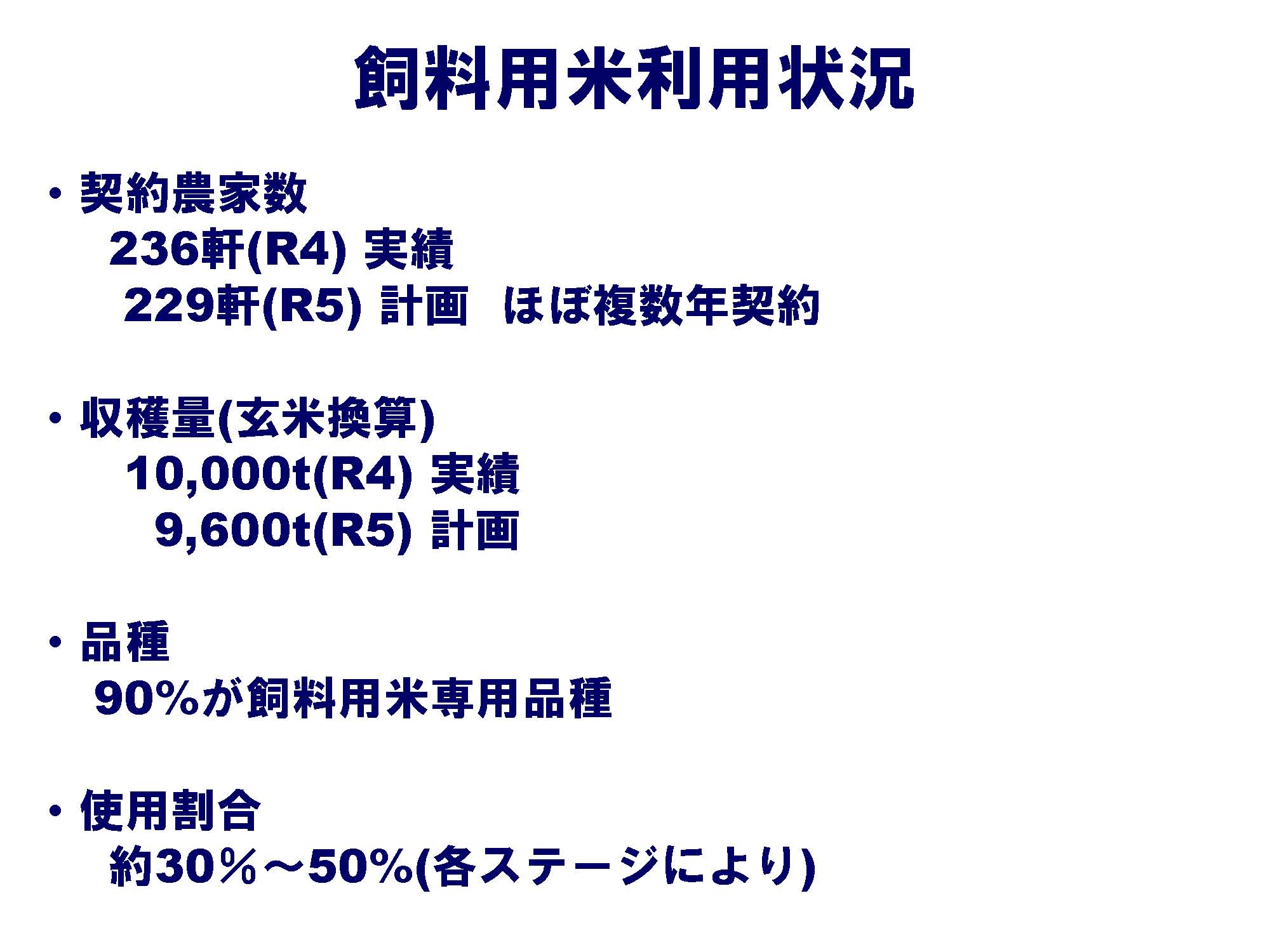 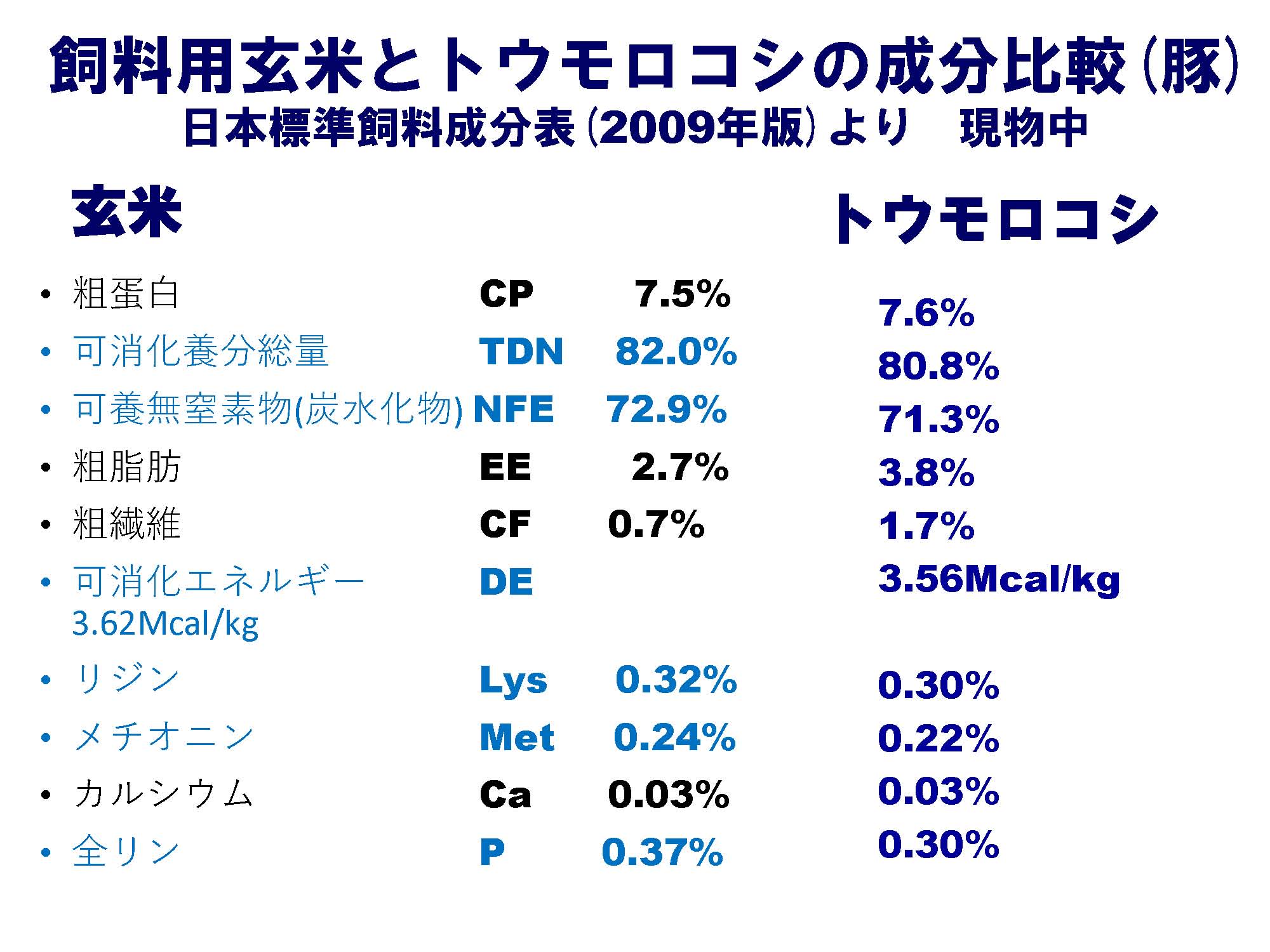 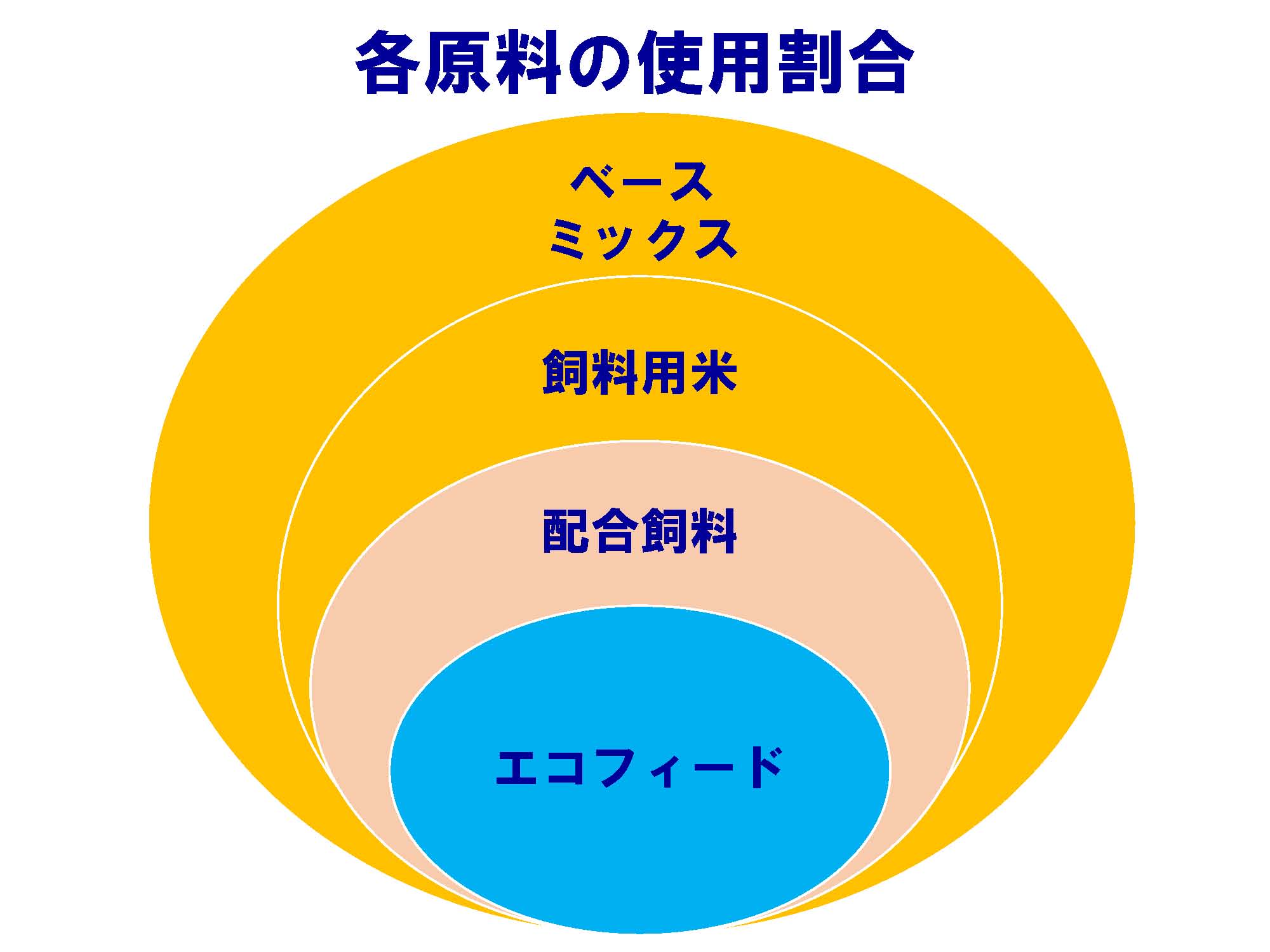 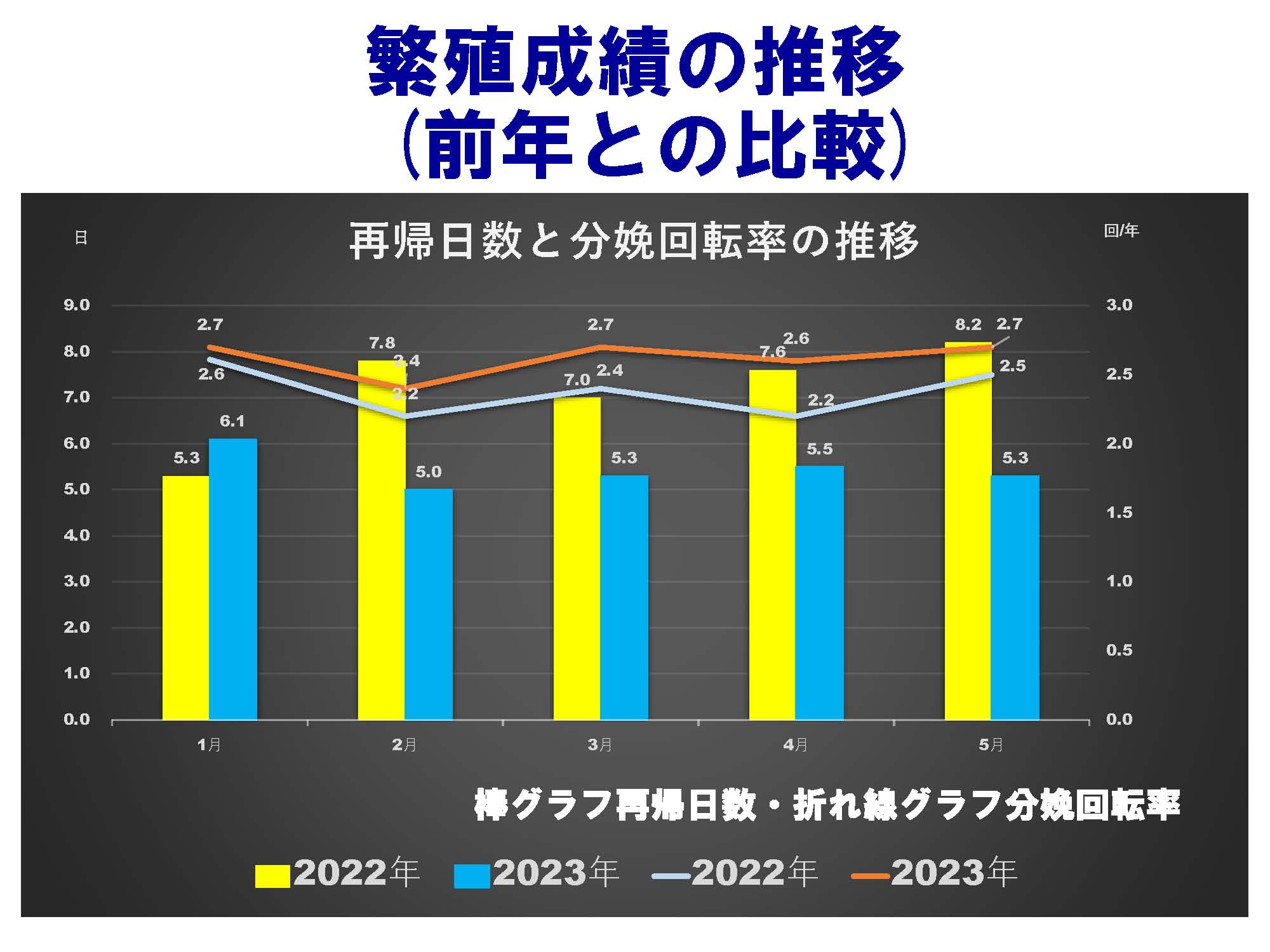 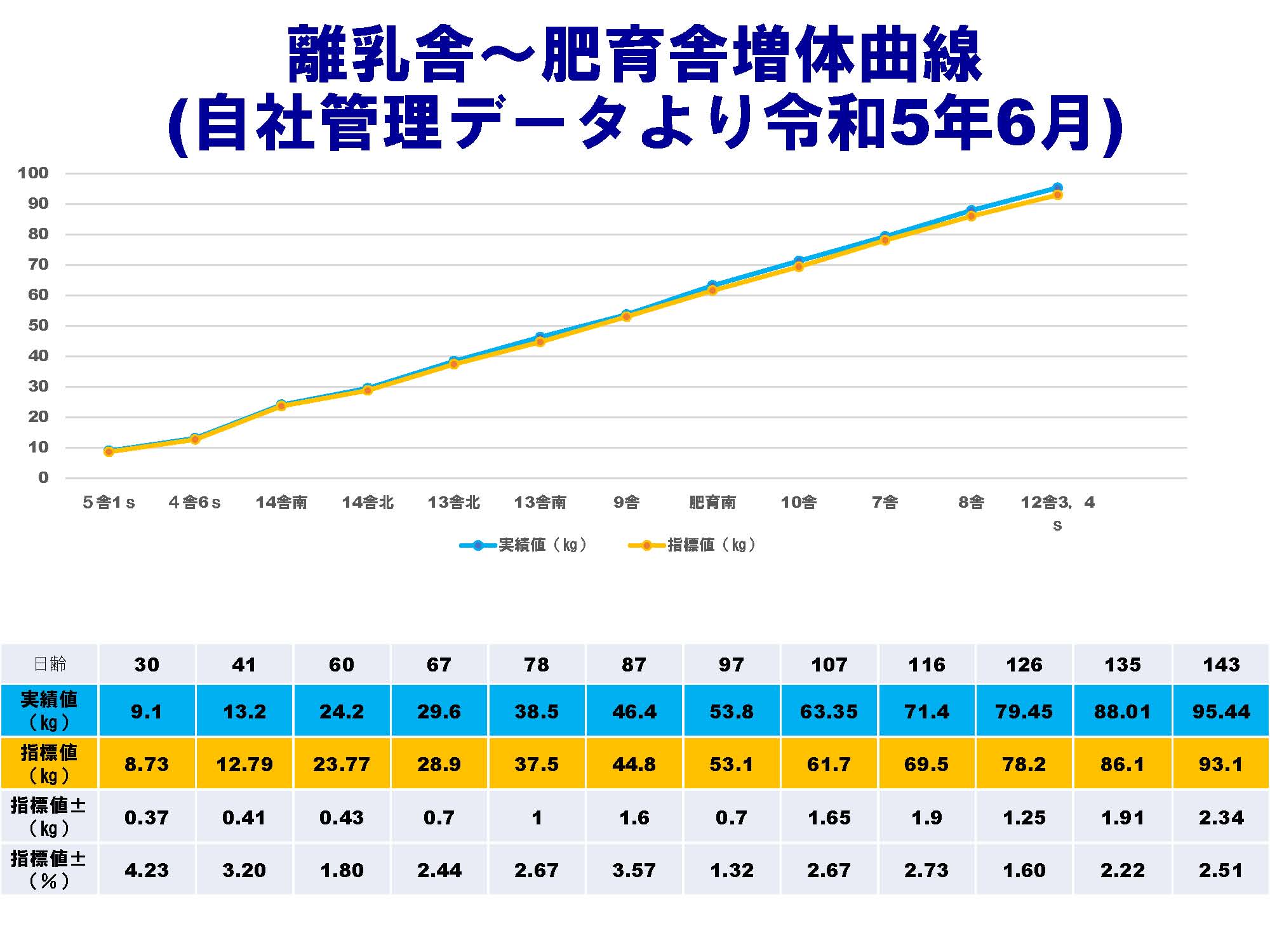 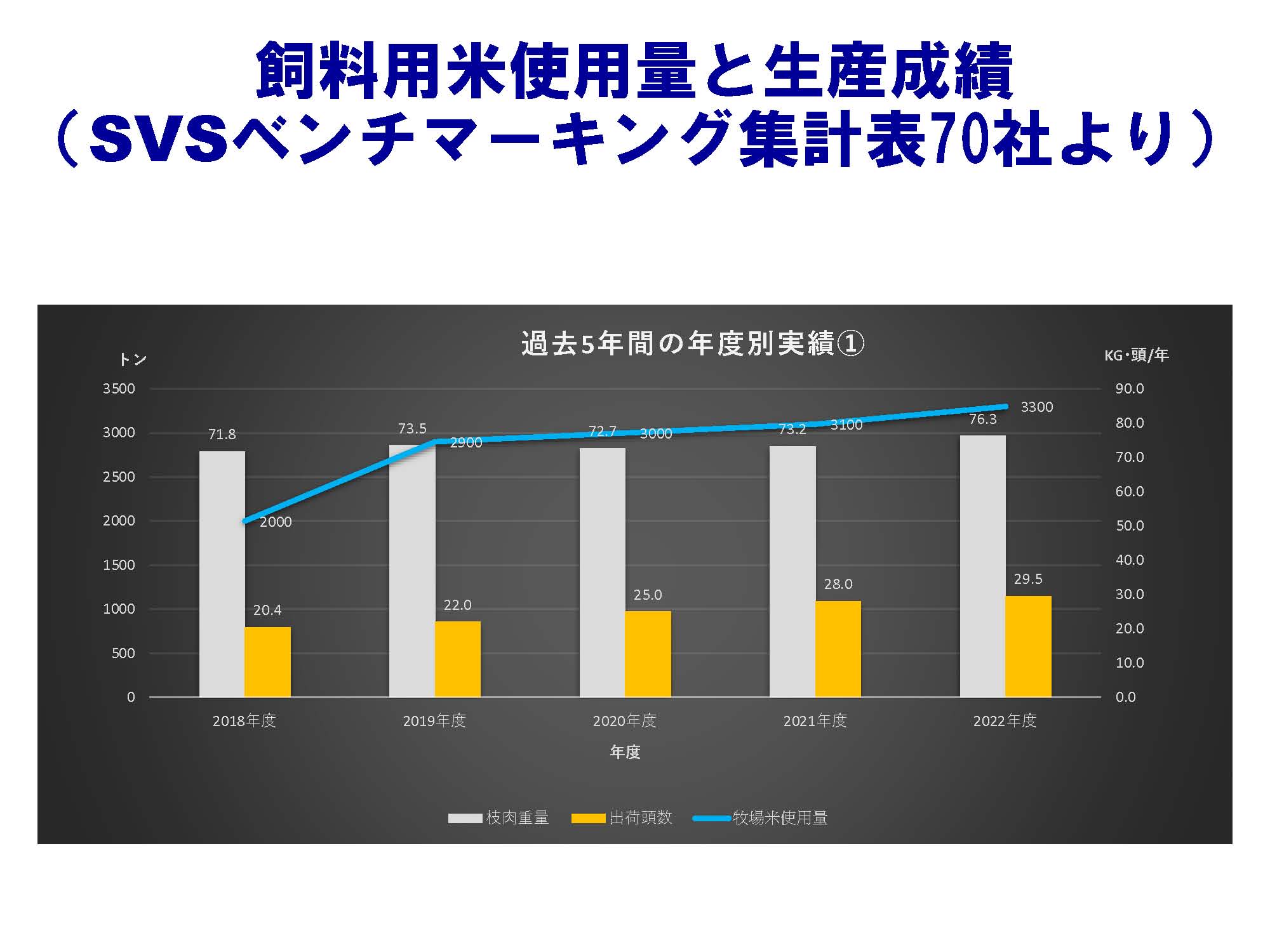 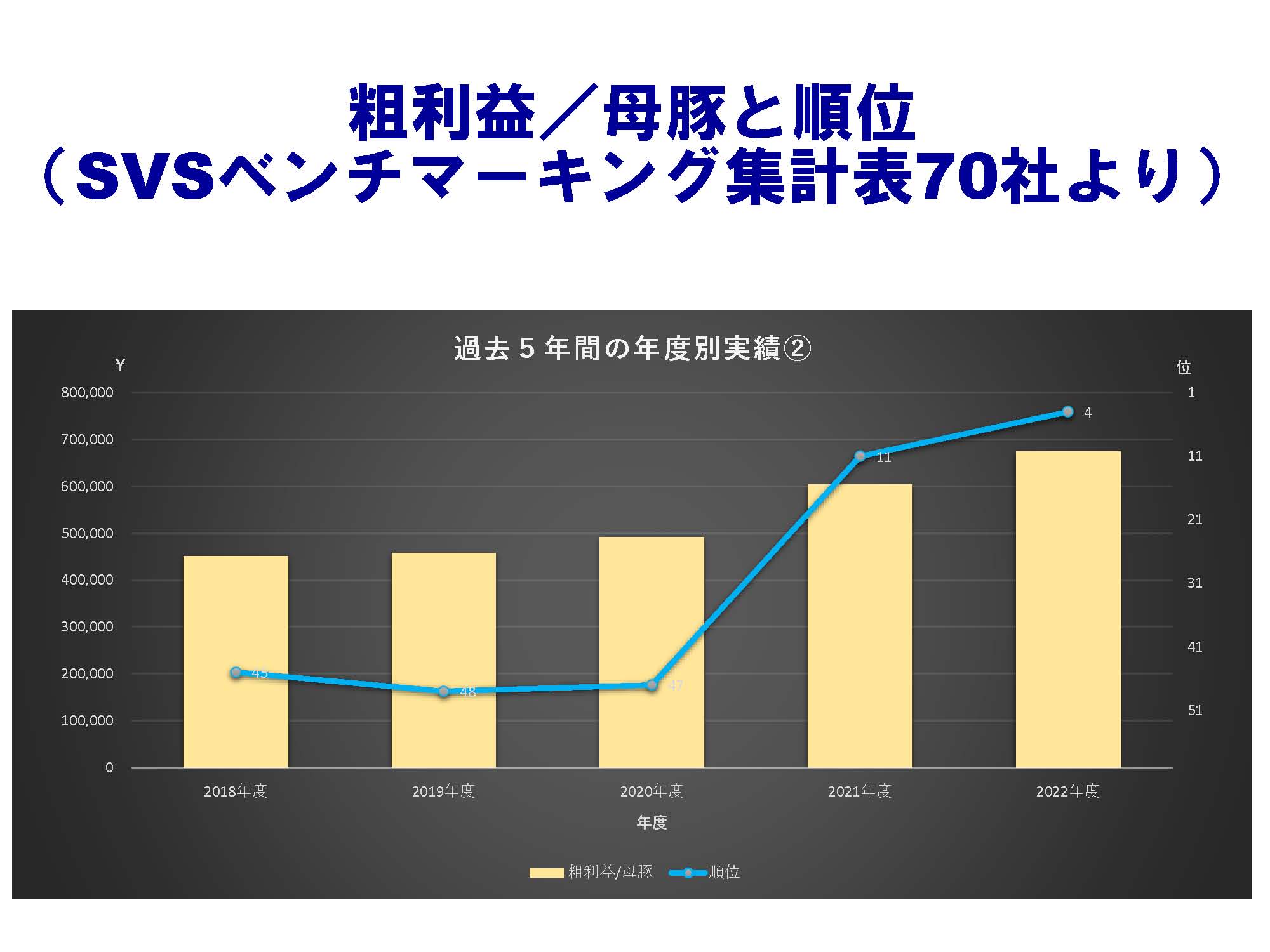 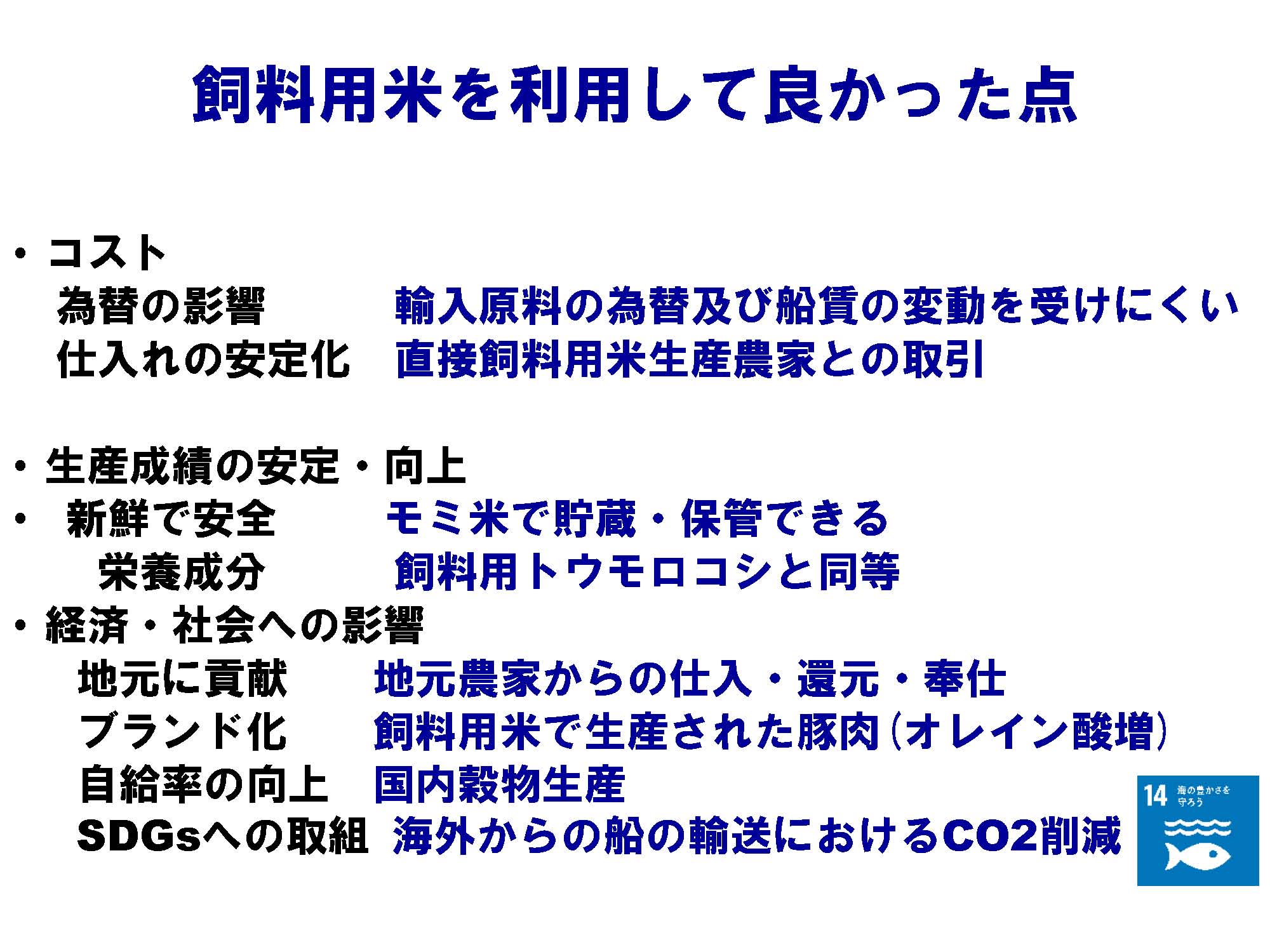 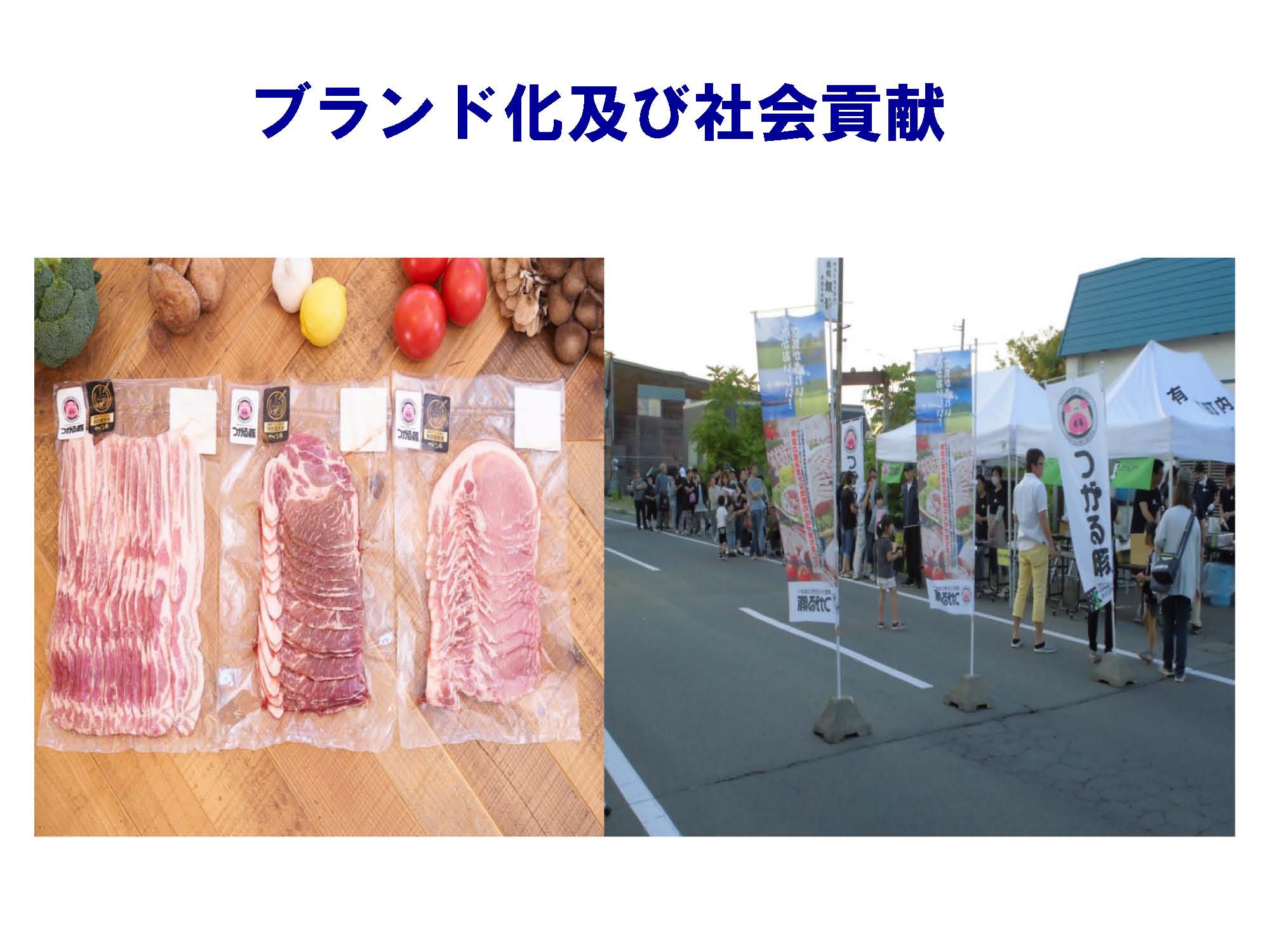 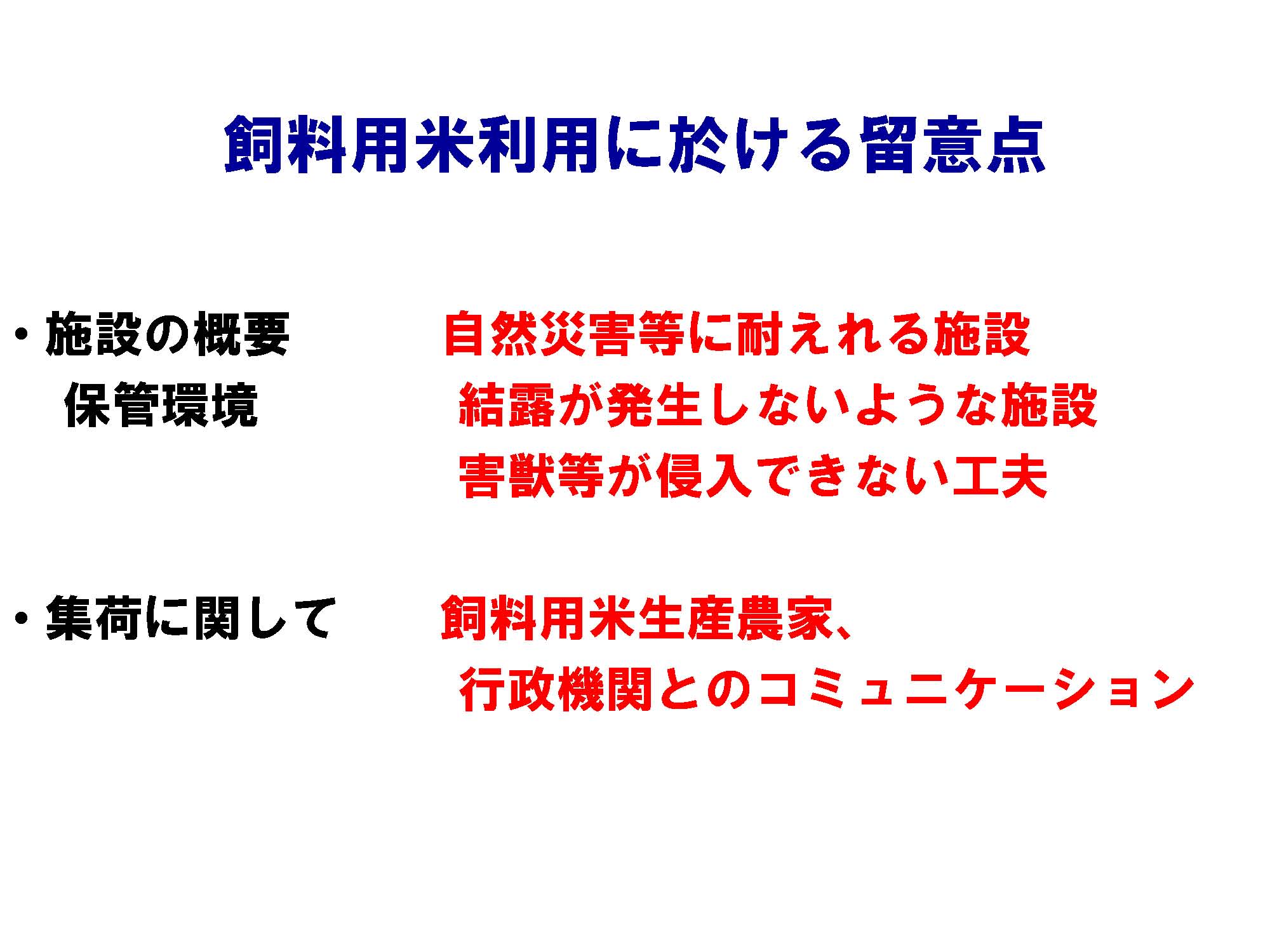 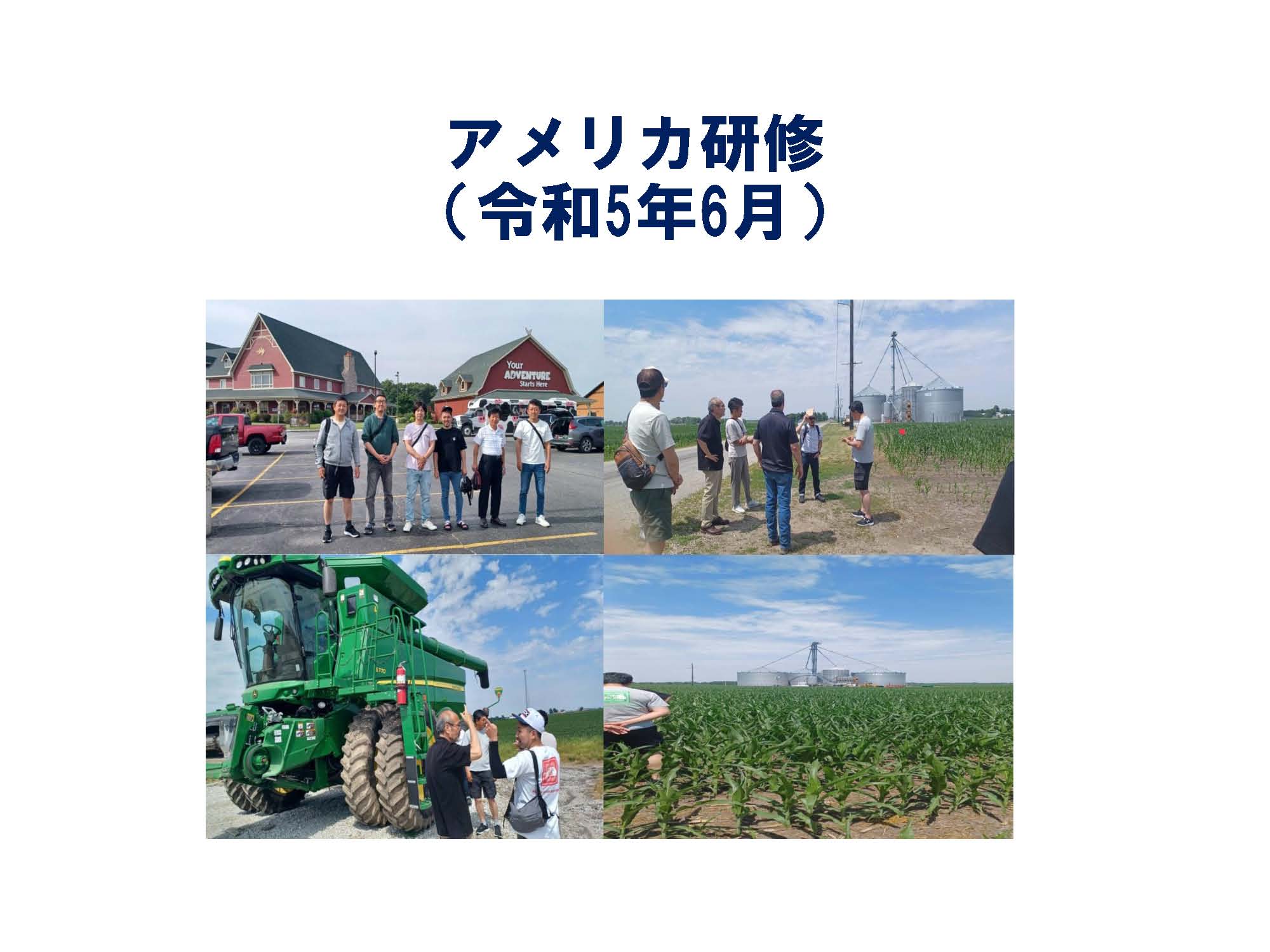 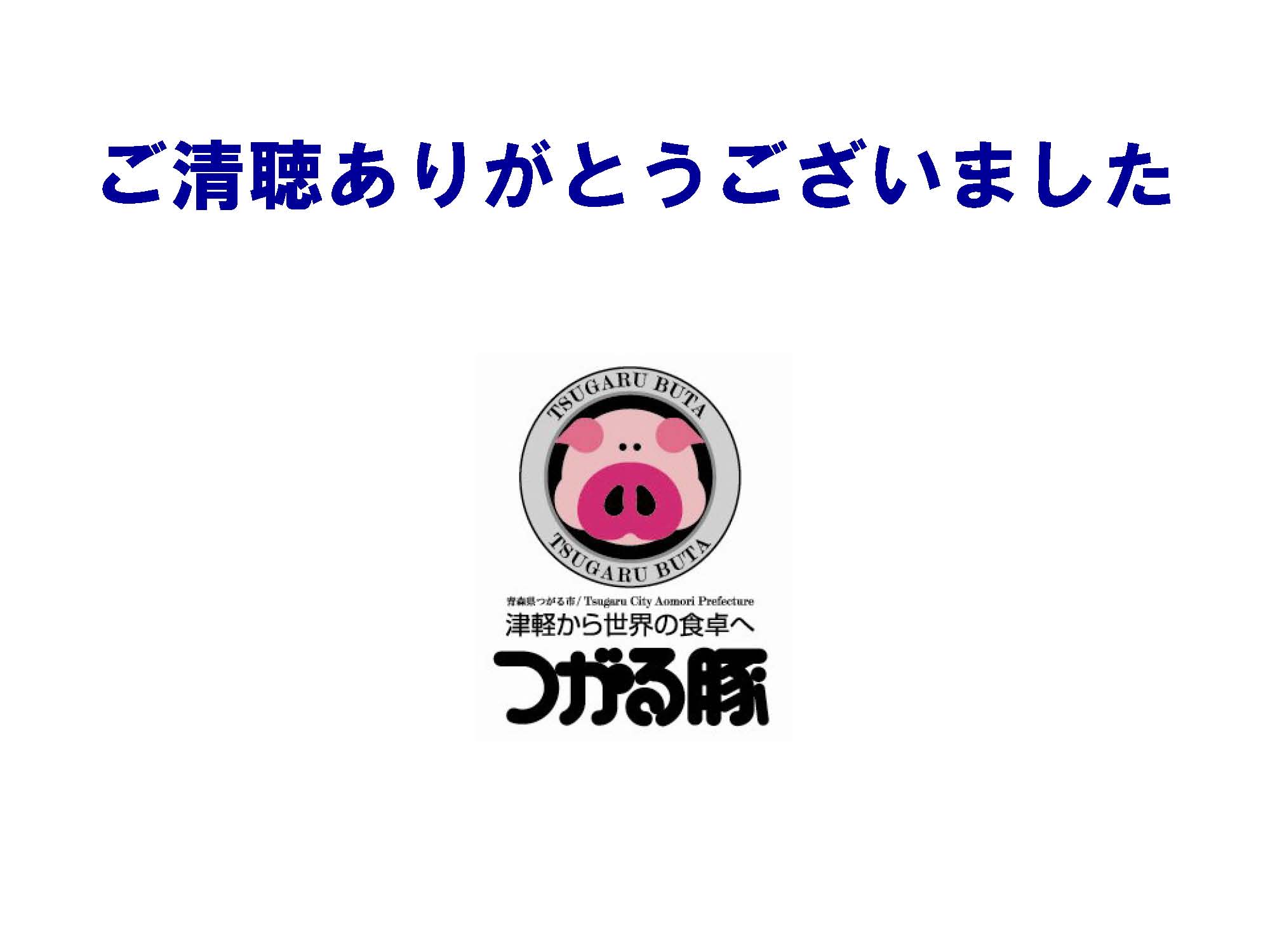 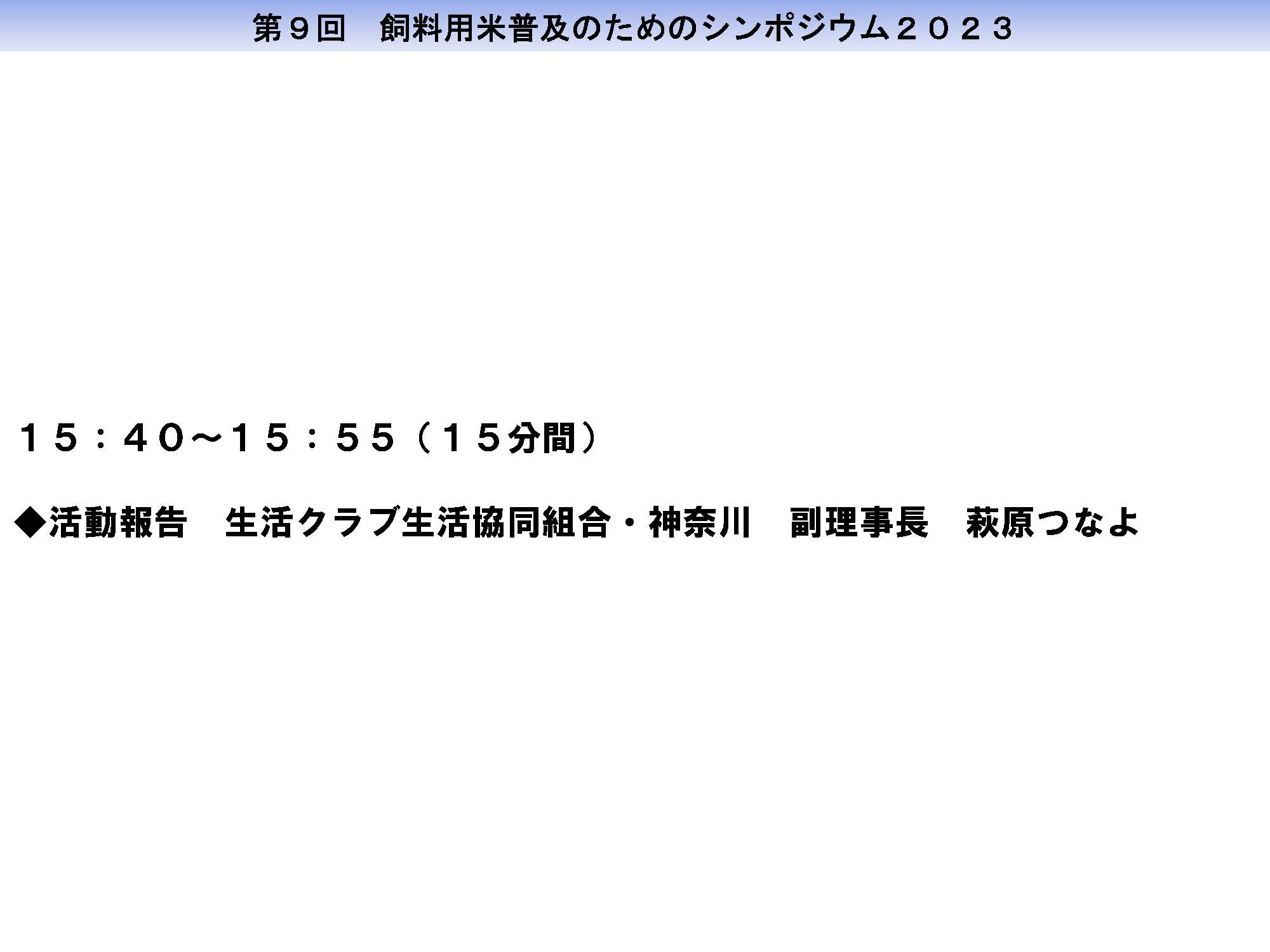 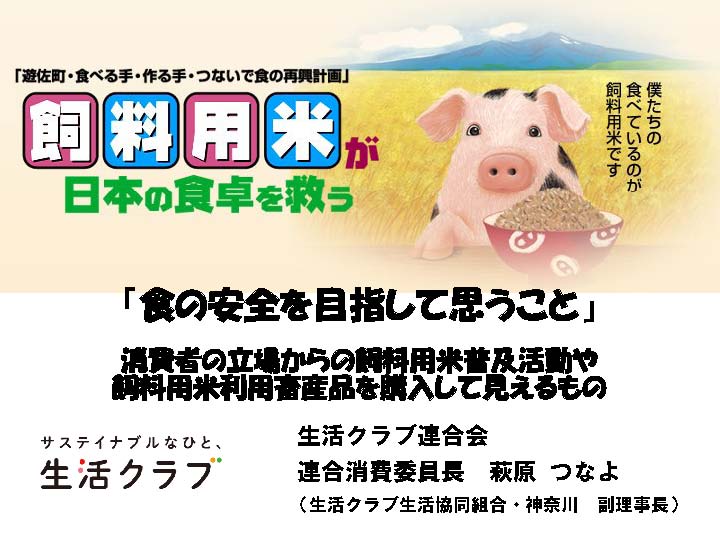 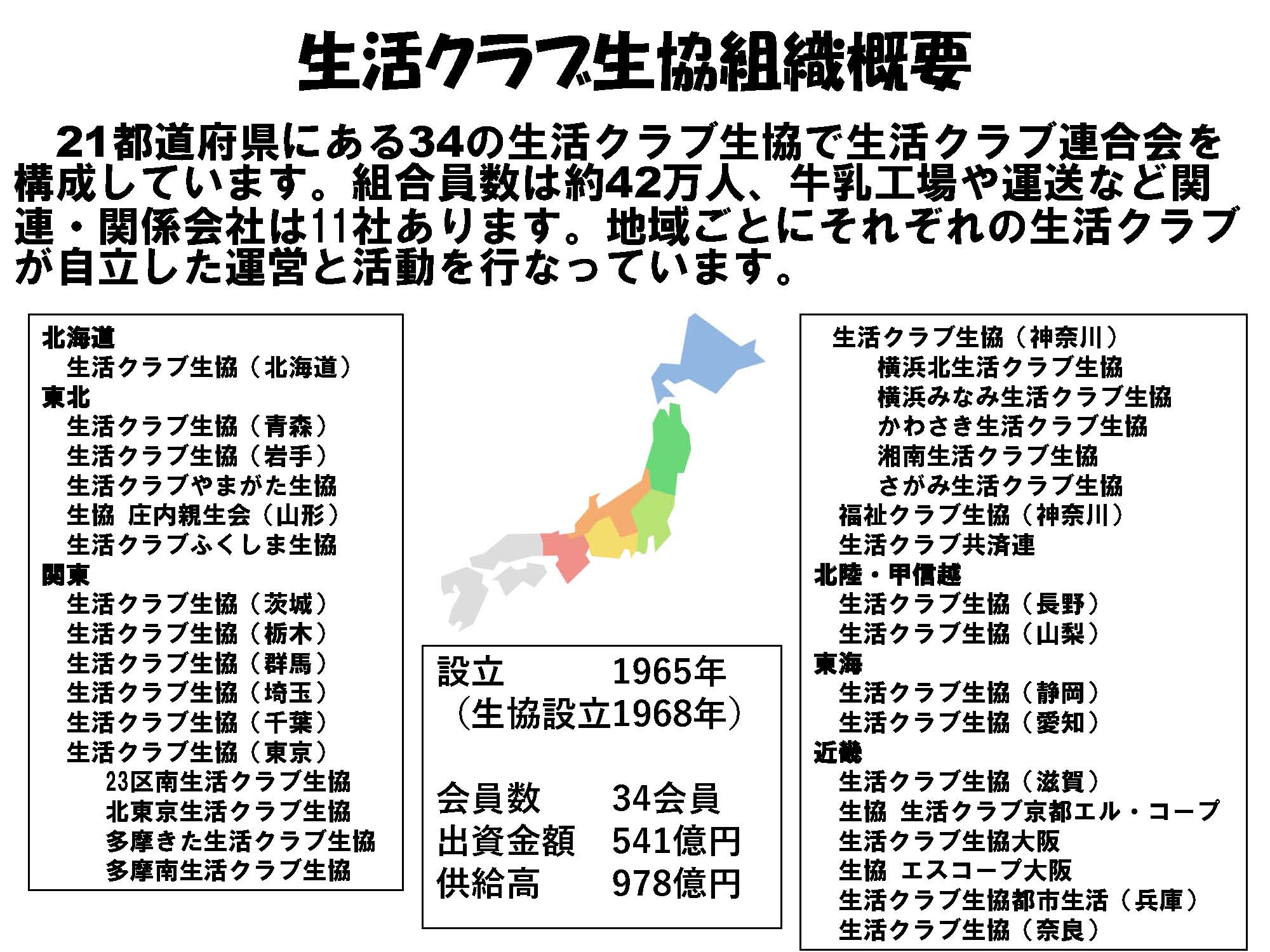 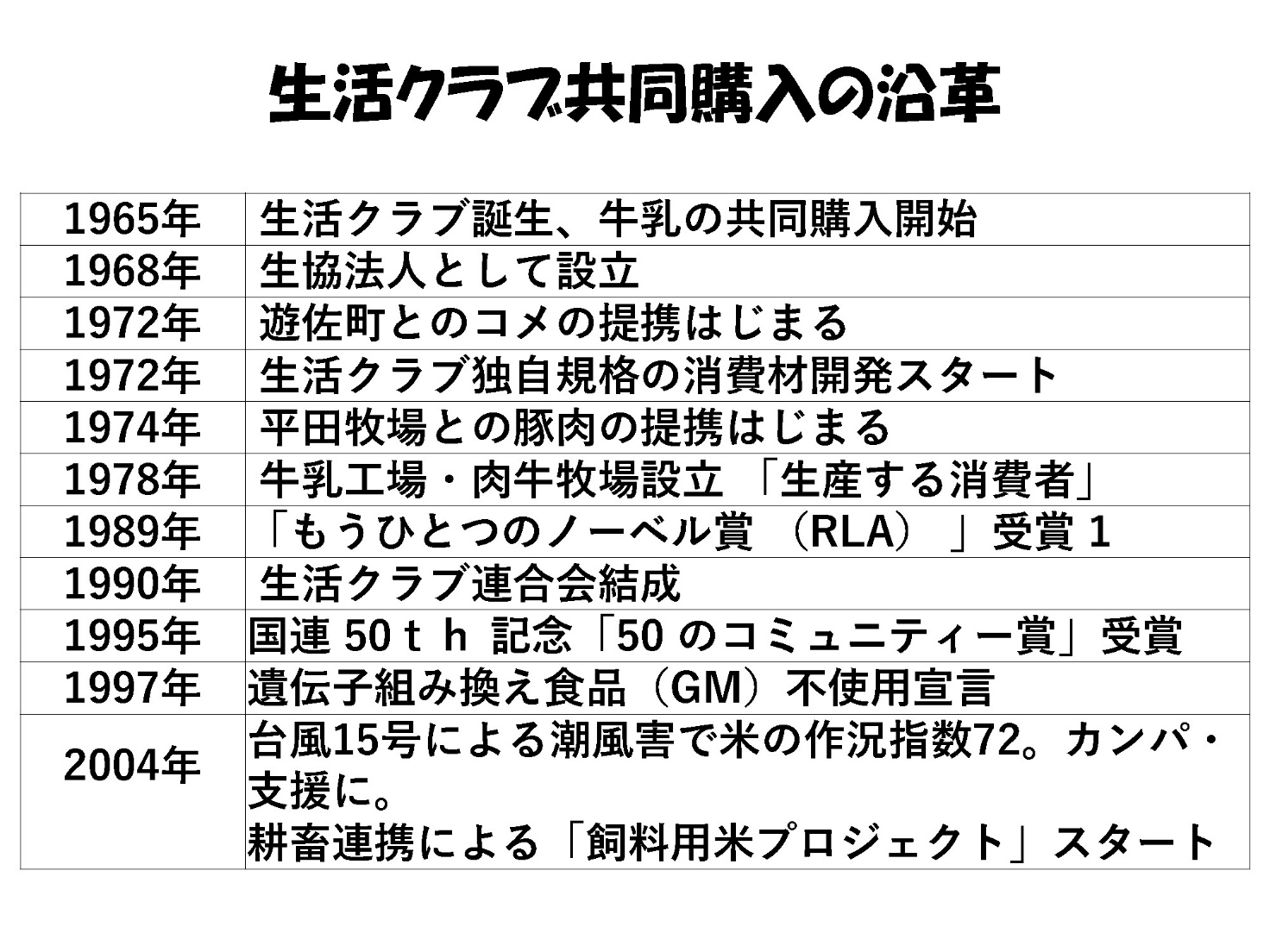 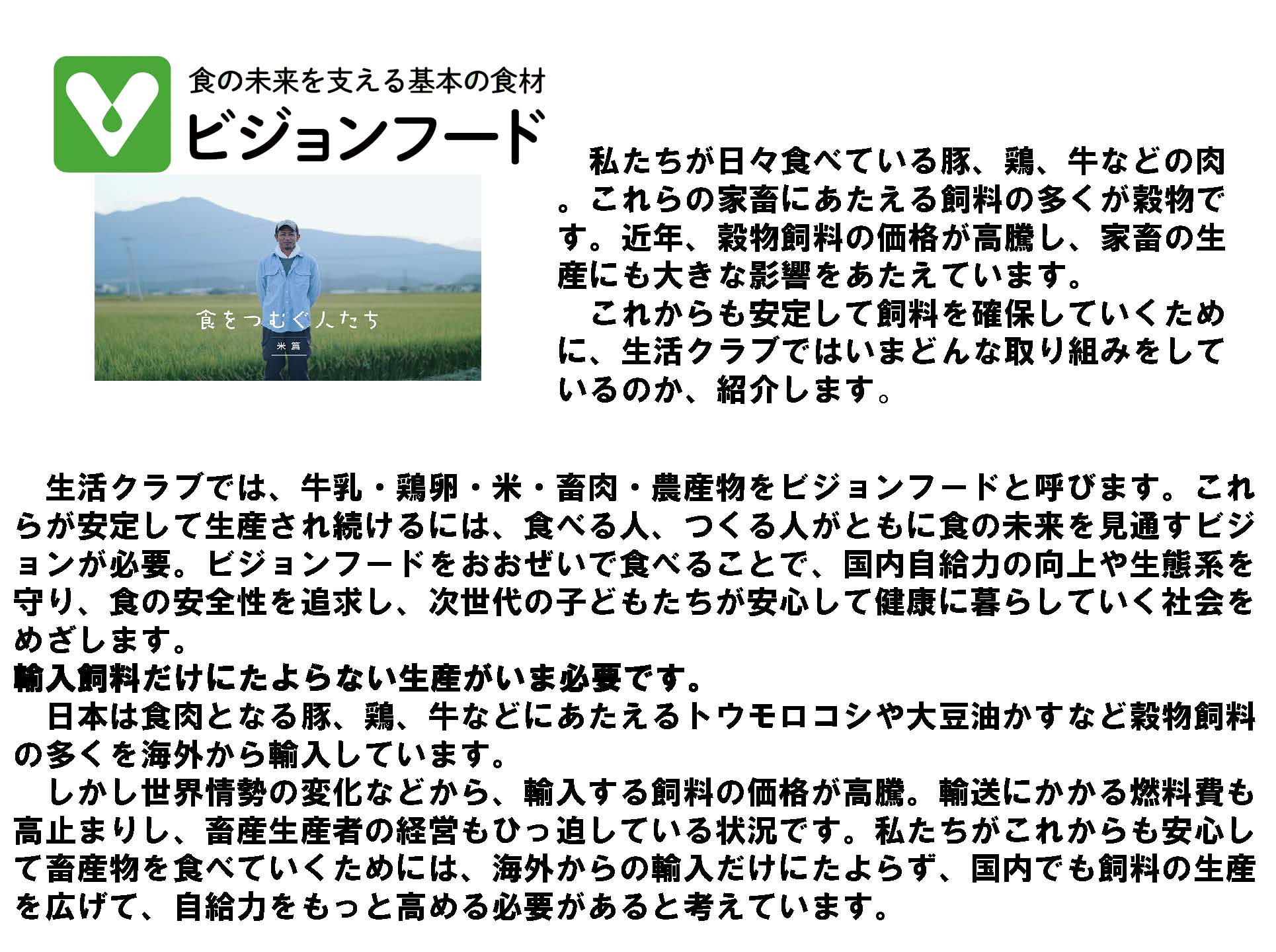 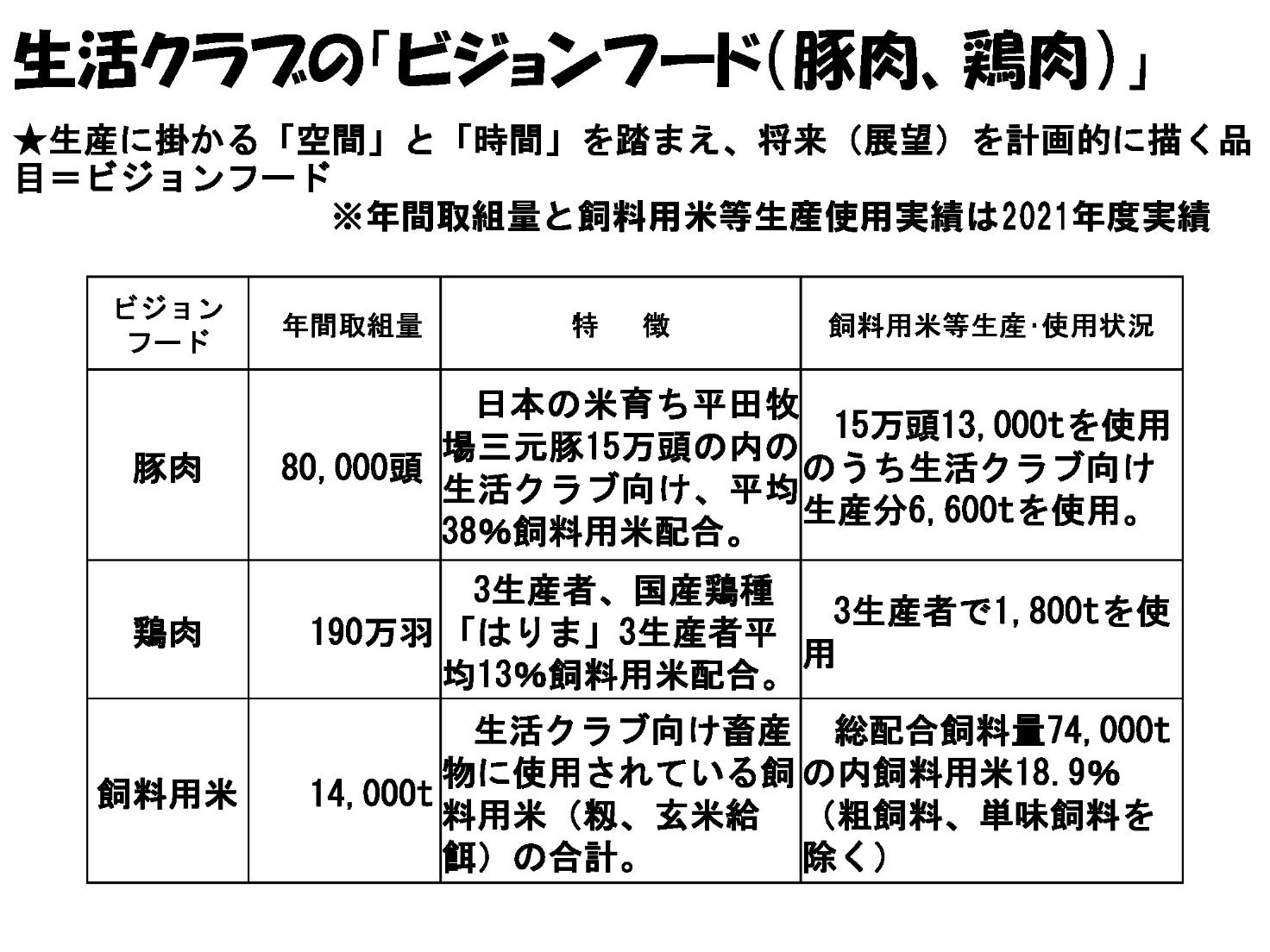 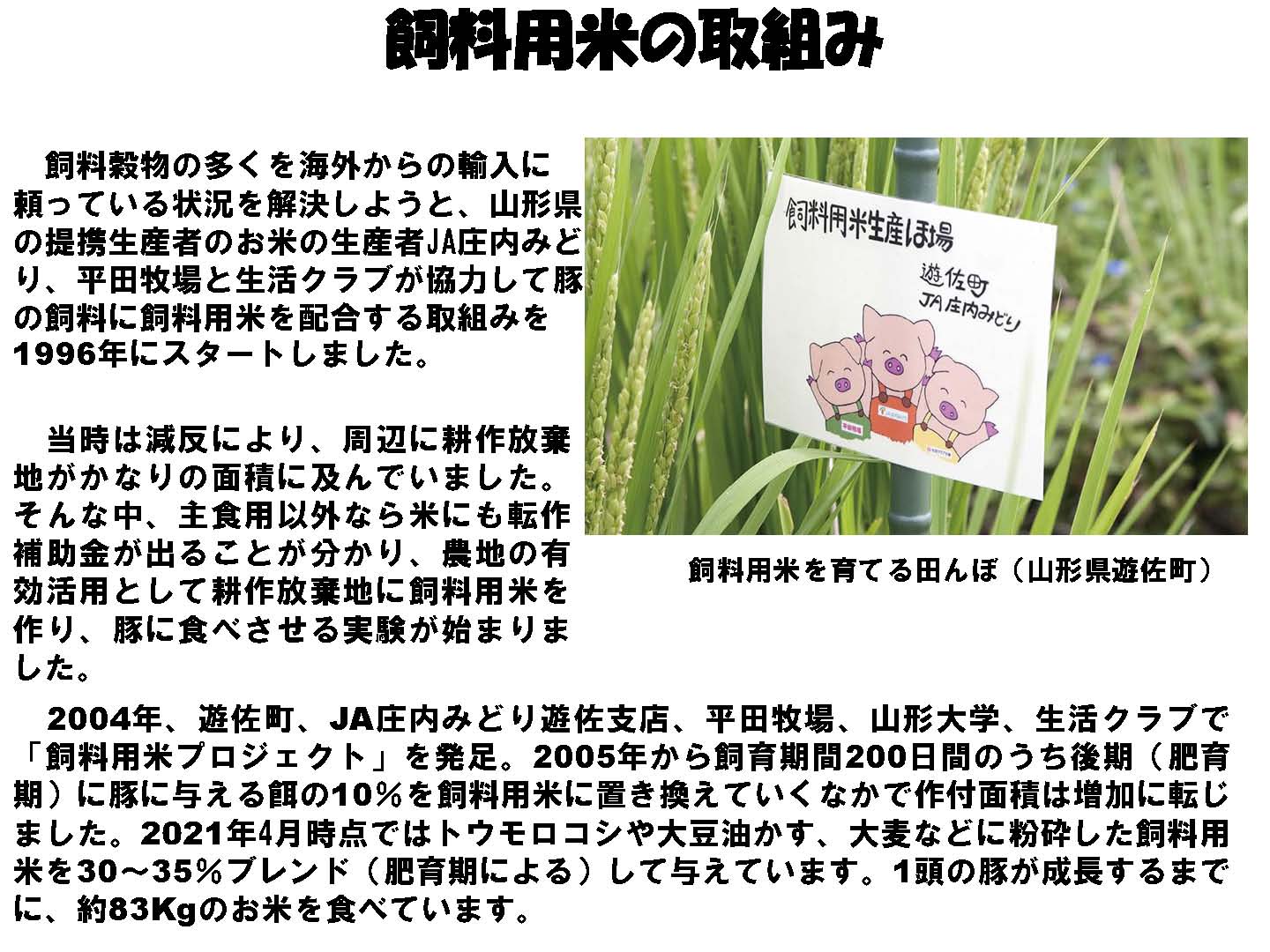 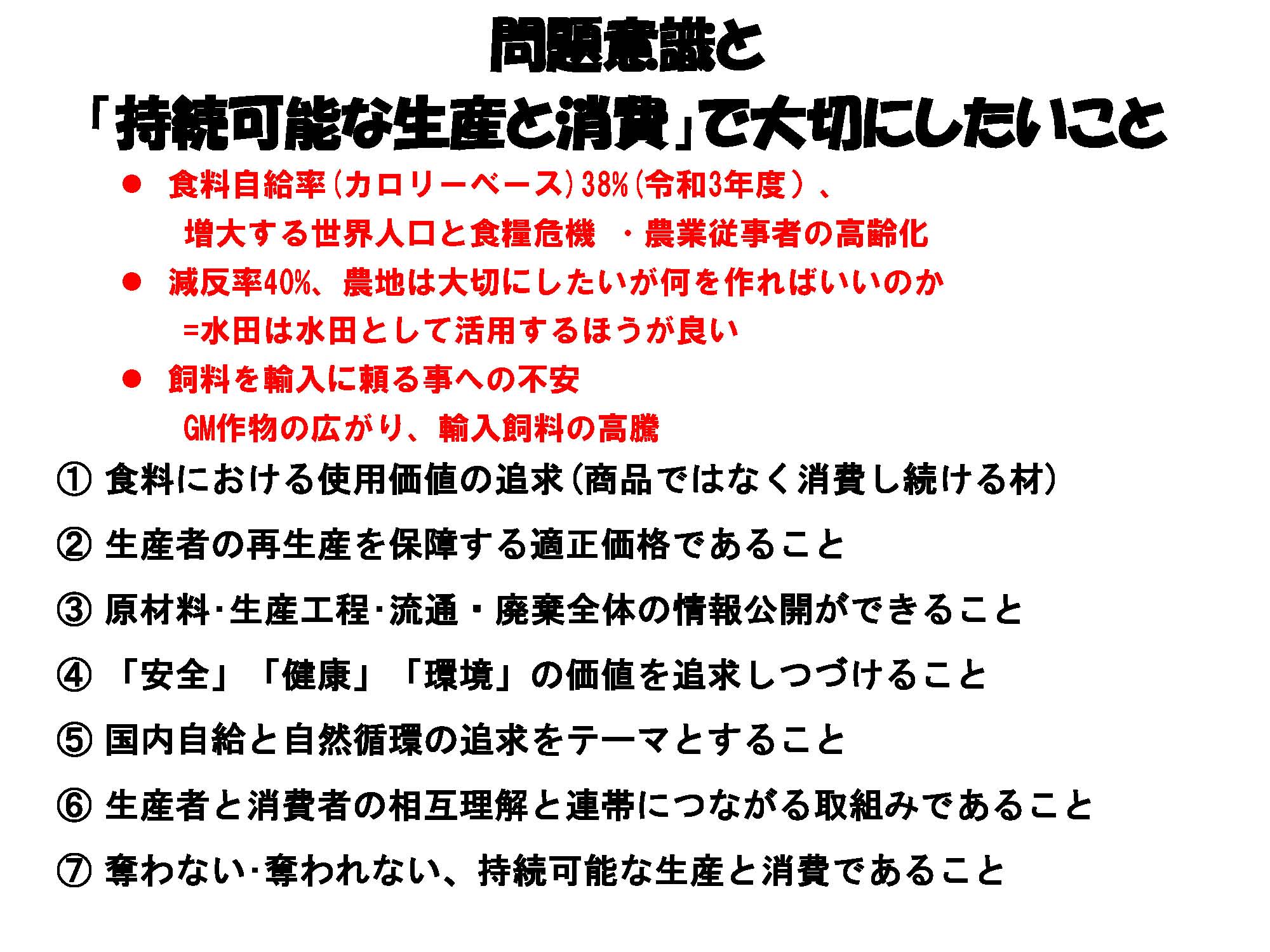 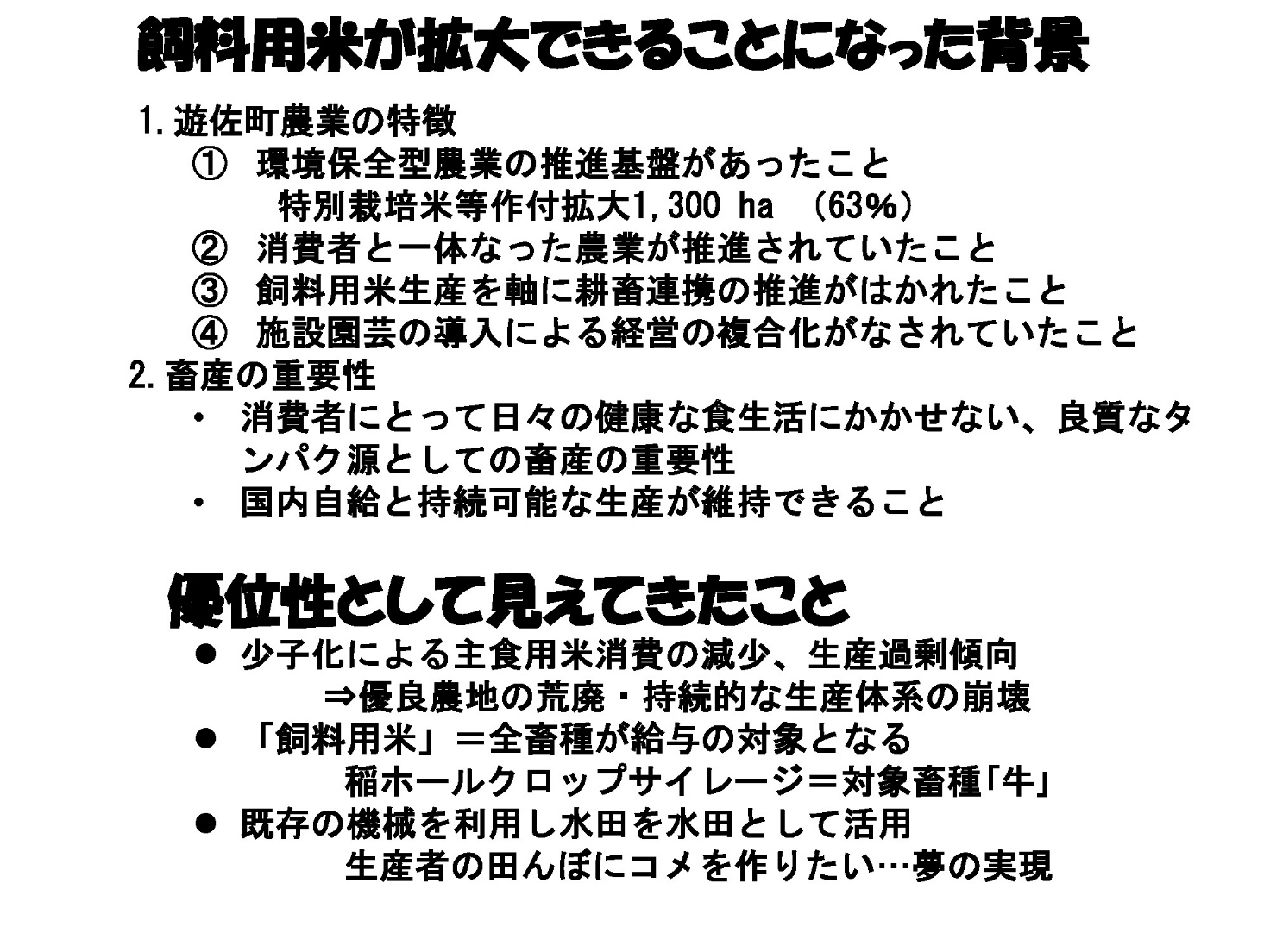 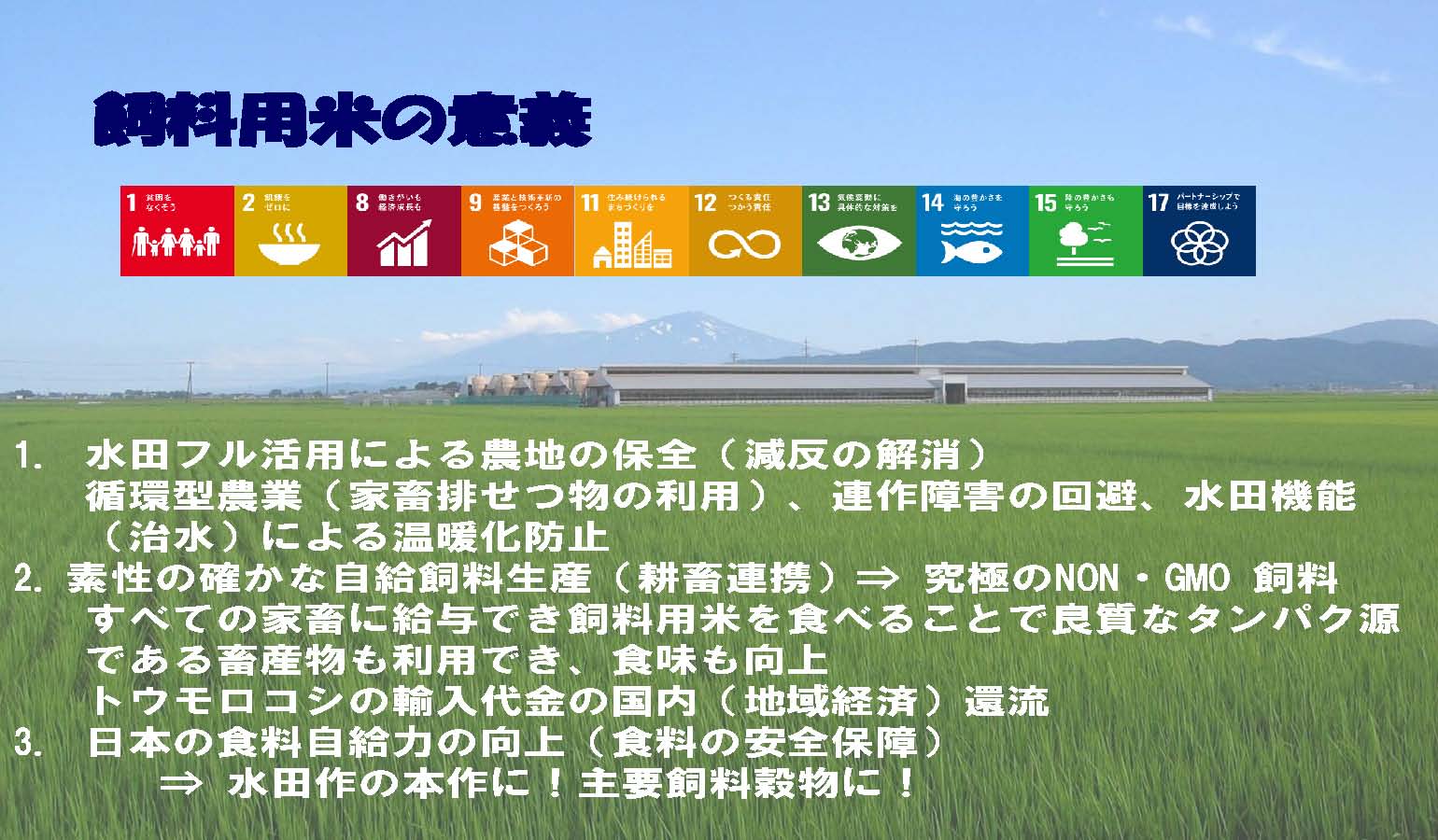 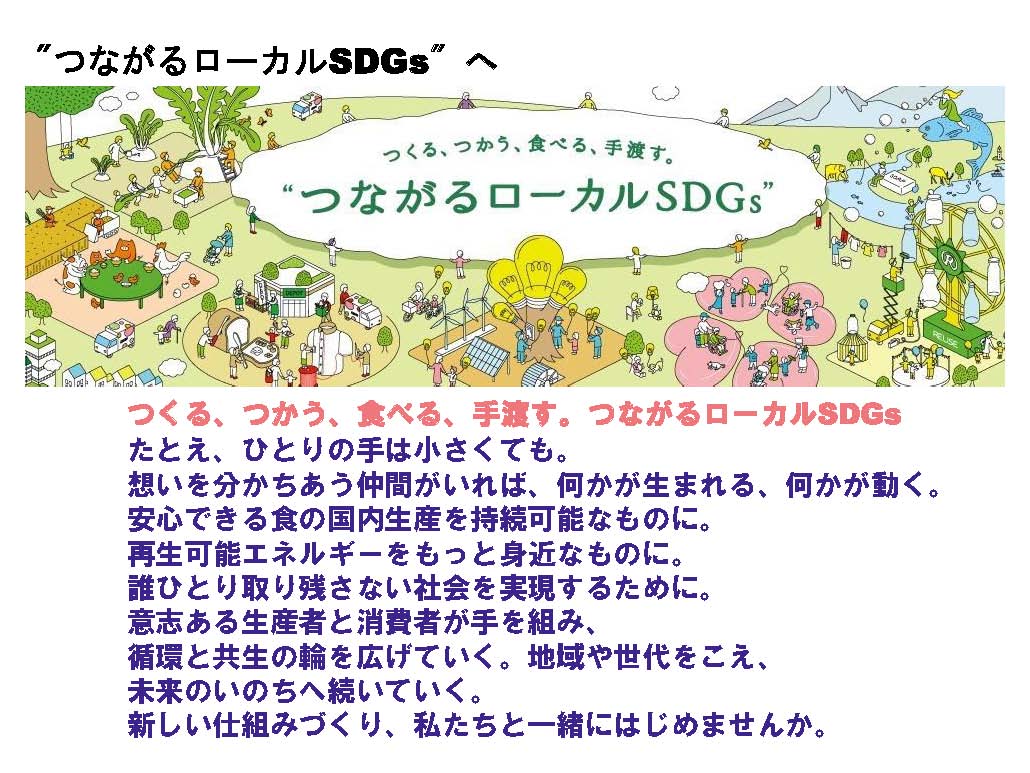 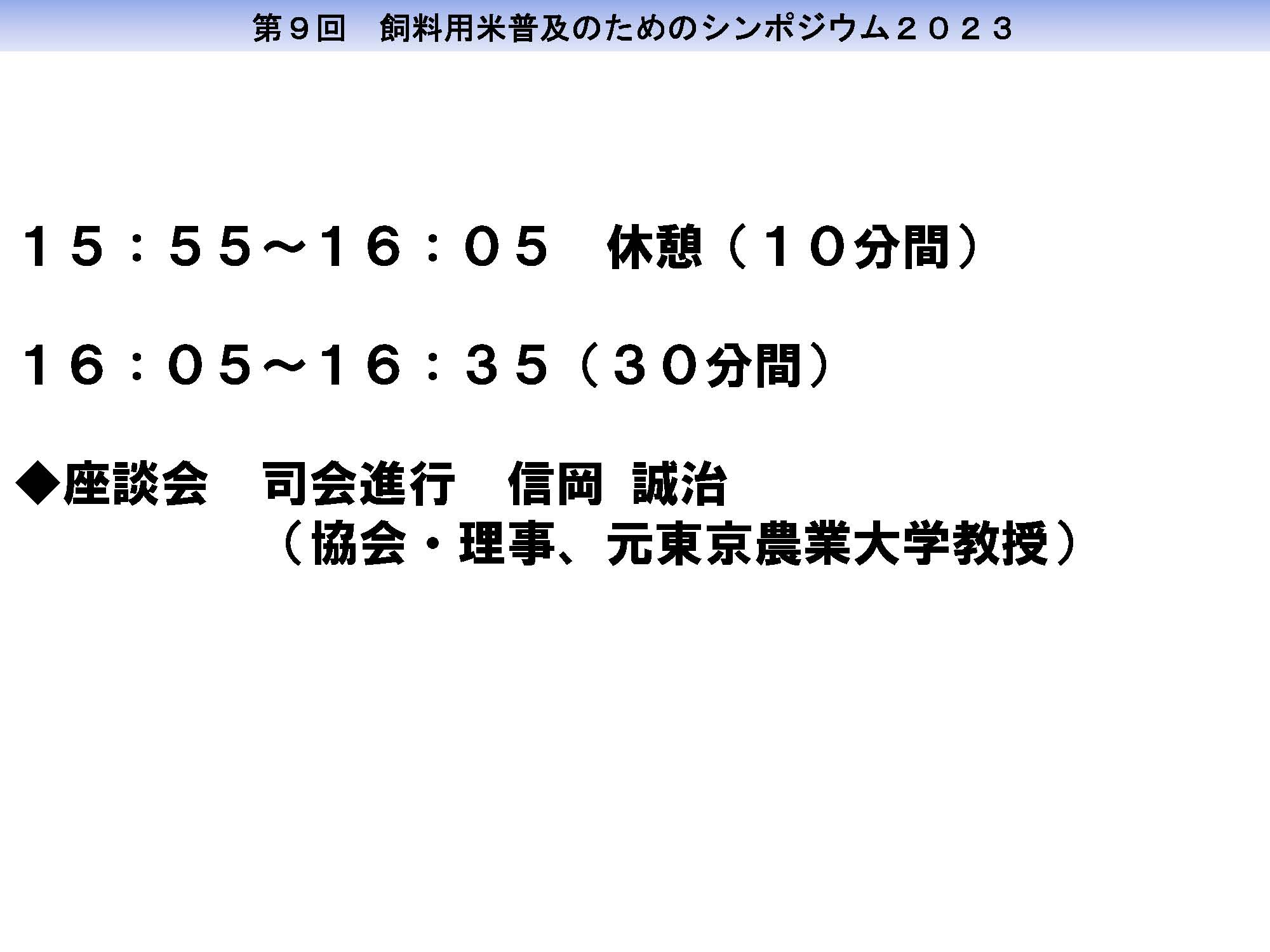 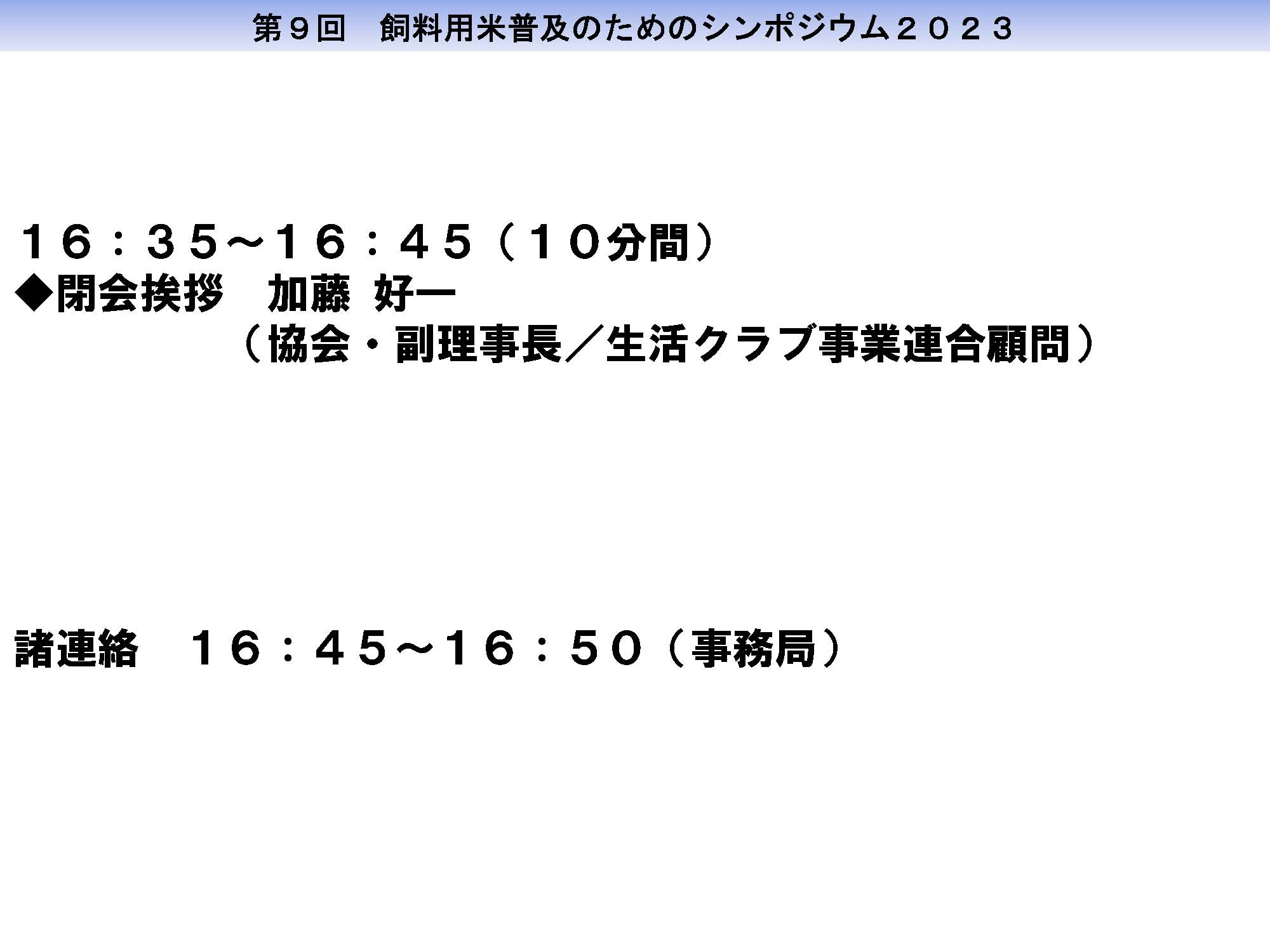 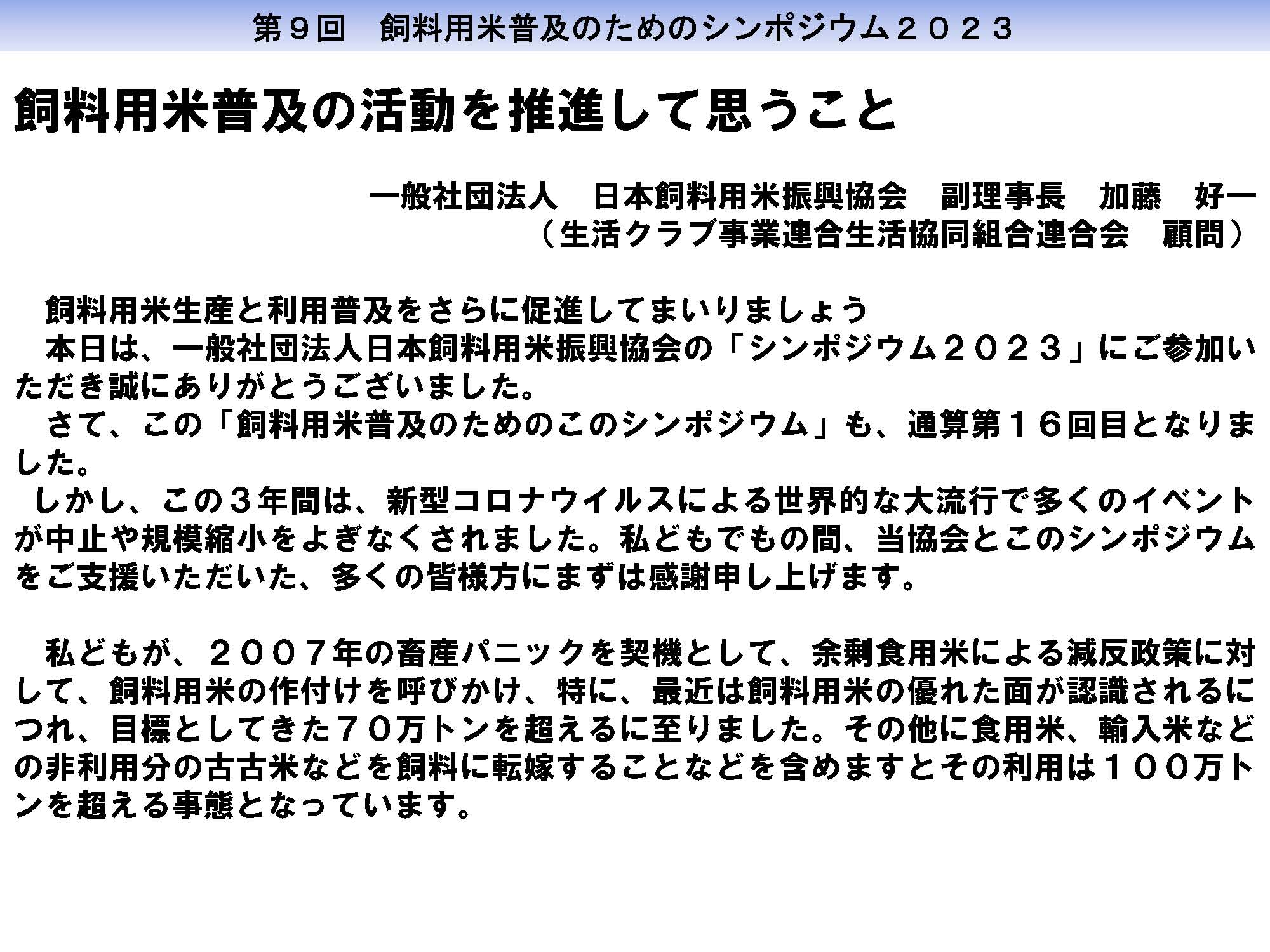 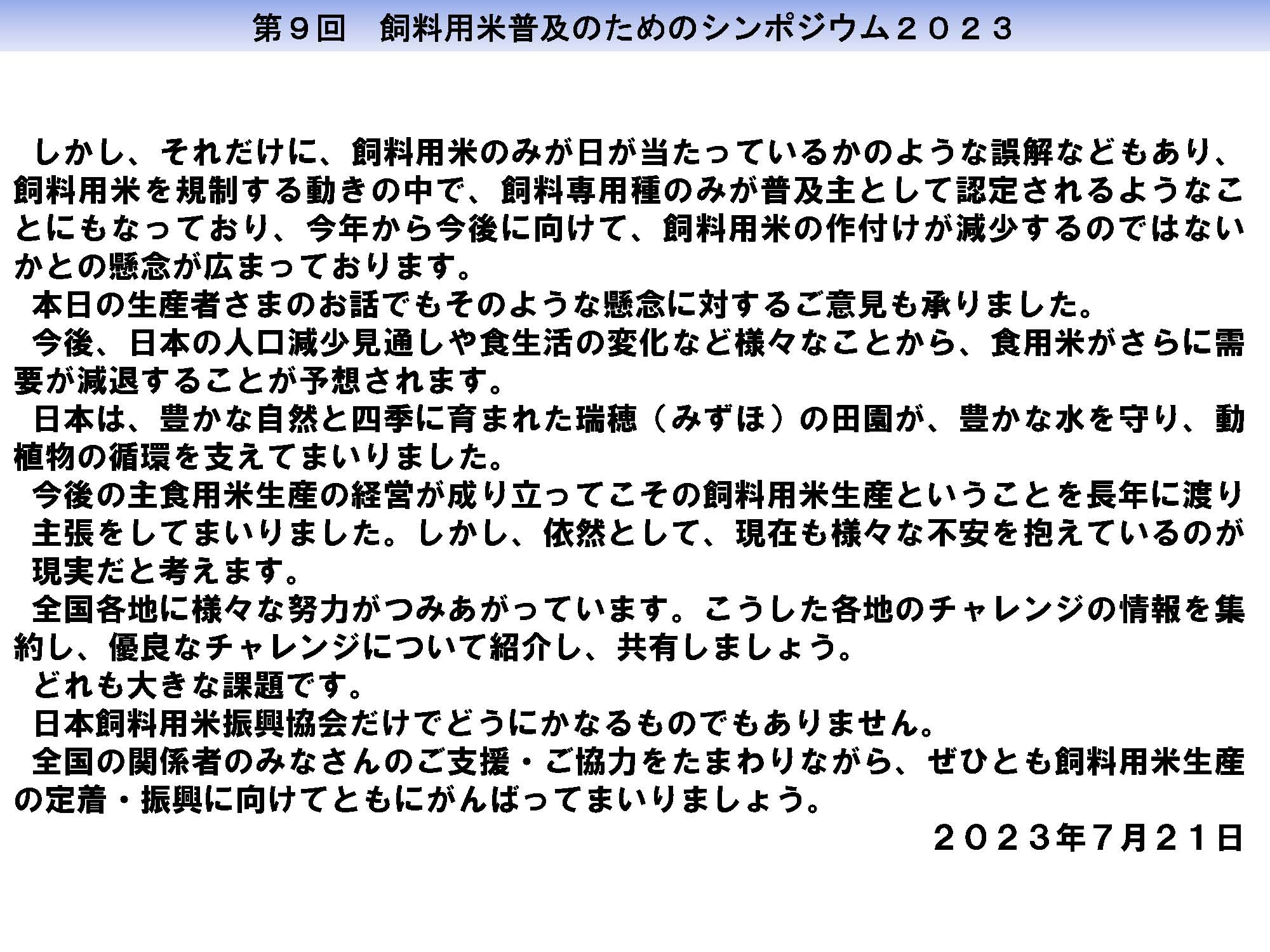 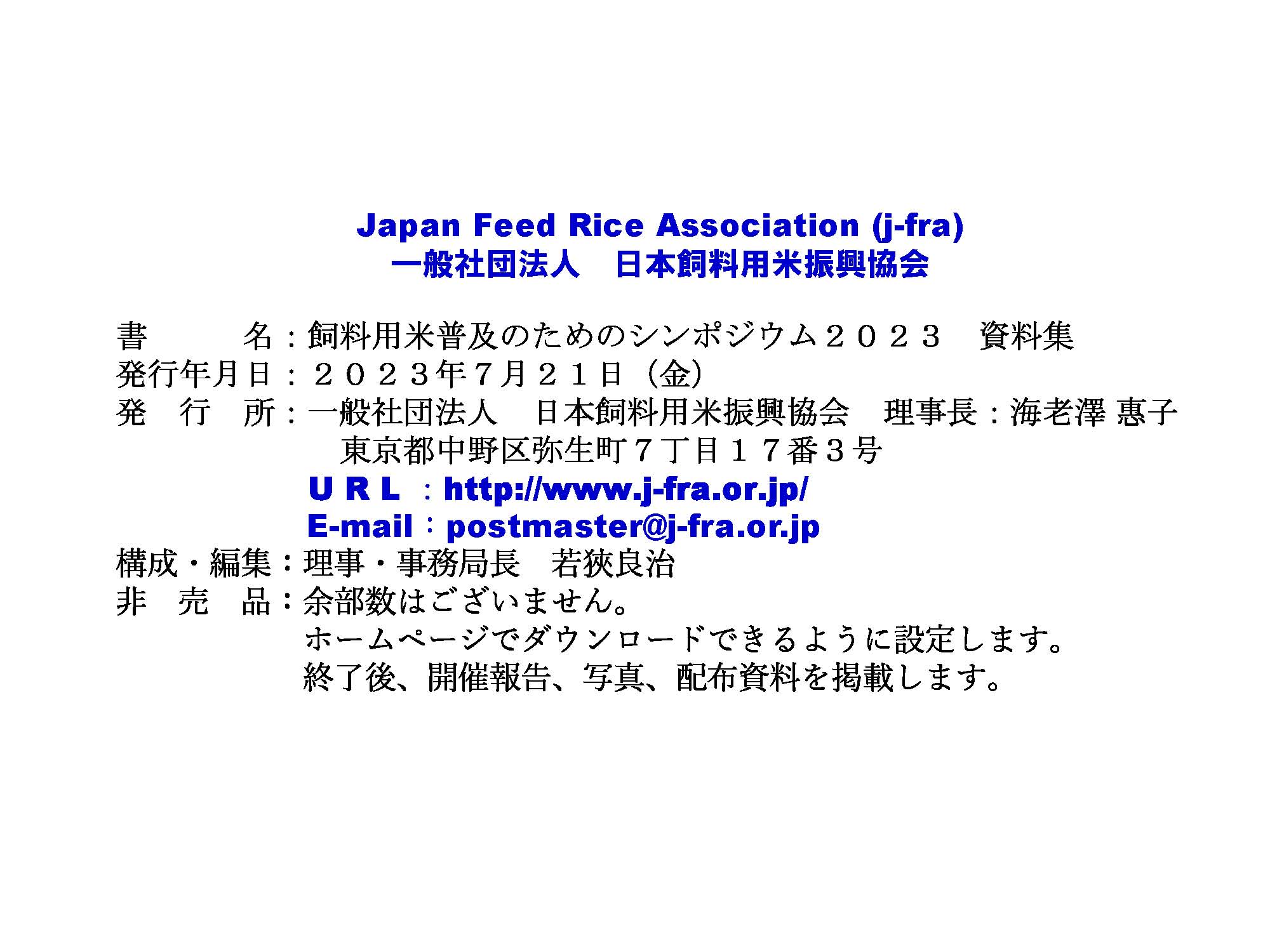 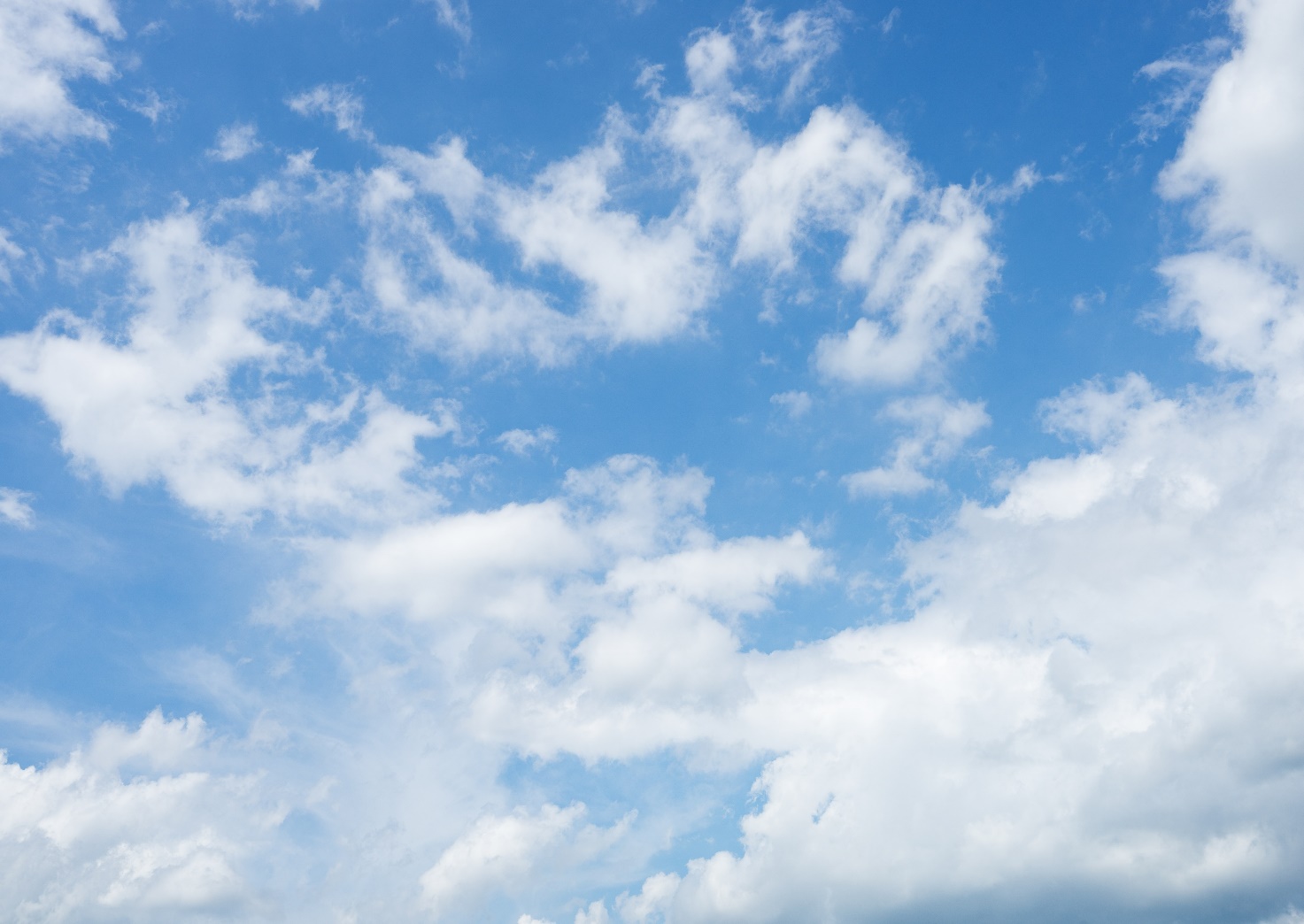 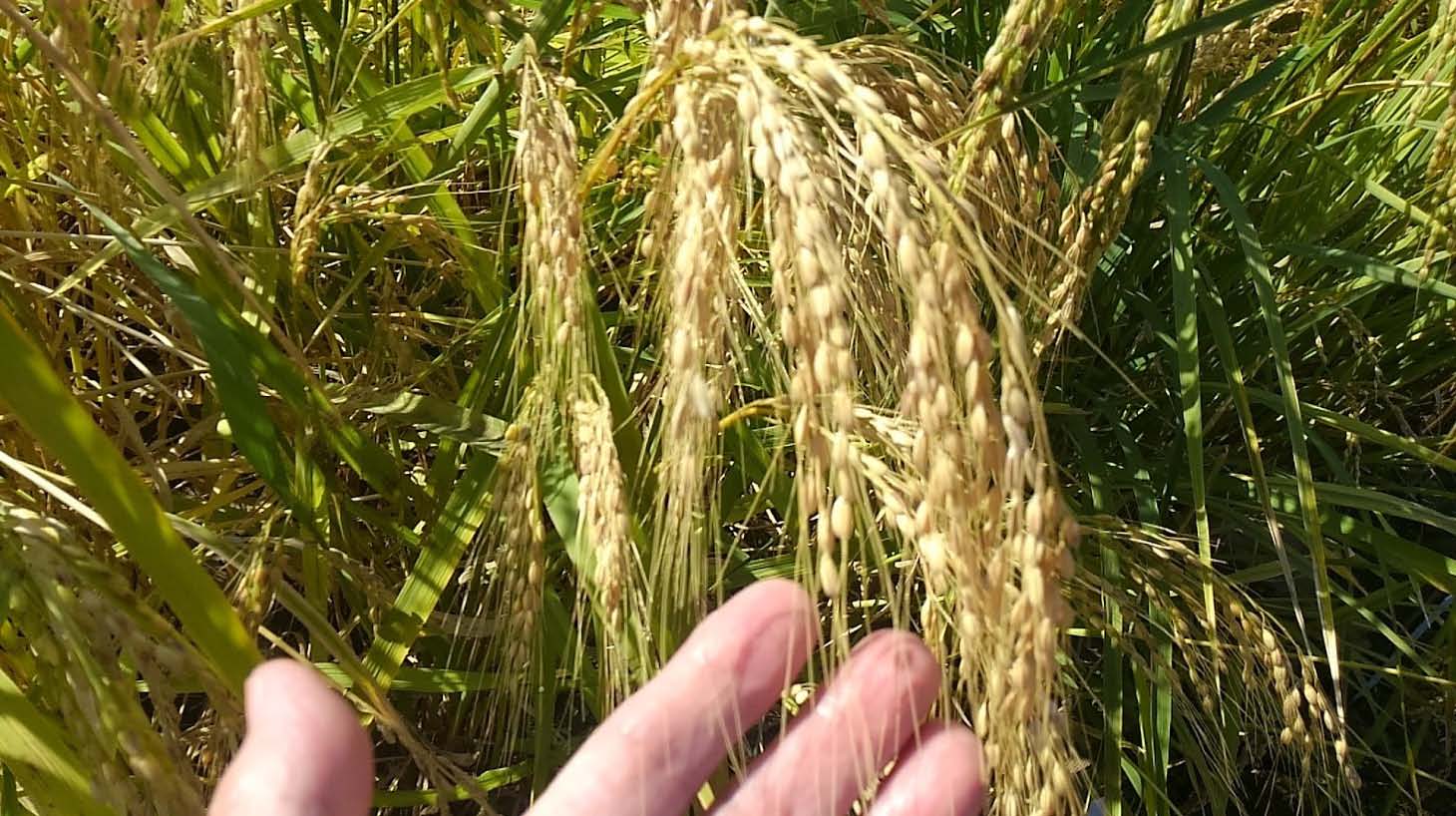 第一部　シンポジウム　開場１１：００　　開会　１２：３０～１３：００（シンポ　１）第一部　シンポジウム　開場１１：００　　開会　１２：３０～１３：００（シンポ　１）第一部　シンポジウム　開場１１：００　　開会　１２：３０～１３：００（シンポ　１）挨拶　一般社団法人日本飼料用米振興協会　　　理事長　海老澤　惠子3連帯の挨拶　日本生活協同組合連合会　　　　　代表理事事業担当専務 藤井 喜継6基調講演　「飼料用米をめぐる情勢について」農林水産省農産産局穀物課　　　　課長補佐　田口 香織8１１：００～１６：５０　資料展示１１：００～１６：５０　資料展示１３：００～１４：００　飼料用米多収日本一表彰式１３：００～１４：００　飼料用米多収日本一表彰式15第二部　シンポジウム　１４：１５～１７：００（シンポ　２）第二部　シンポジウム　１４：１５～１７：００（シンポ　２）第二部　シンポジウム　１４：１５～１７：００（シンポ　２）「超多収を目指して　～0.3haの試験田(モミロマン)から170ha(西海300号)までの15年～」　　　　　　　　　　　株式会社秋川牧園　取締役農場長　村田　洋20「多収を極める」コメ生産農家　　海地 博志　山口県28「飼料用米多収品種の取組み」株式会社山中農産　代表取締役　山中　哲大32「飼料用米を介して生産者と消費者を繋ぐ鶏卵販売の取組」昭和鶏卵株式会社　代表取締役社長　鈴木　久之37「養豚事業に於ける飼料用米の利用について」株式会社木村牧場　代表取締役　木村 洋文45「食の安全を目指して思うこと」連合消費委員長　萩原 つなよ（生活クラブ生活協同組合・神奈川　副理事長）56座談会：質疑応答司会　信岡　誠治（元　東京農業大学　教授）61閉会挨拶　一般社団法人日本飼料用米振興協会　副理事長　加藤　好一　62開会のご挨拶一般社団法人日本飼料用米振興協会理事長　海老澤 恵子第一部　シンポジウム　開場１１：００　　開会　１２：３０～１３：００（シンポ　１）第一部　シンポジウム　開場１１：００　　開会　１２：３０～１３：００（シンポ　１）第一部　シンポジウム　開場１１：００　　開会　１２：３０～１３：００（シンポ　１）挨拶　一般社団法人日本飼料用米振興協会　　　理事長　海老澤　惠子3連帯の挨拶　日本生活協同組合連合会　　　　　代表理事事業担当専務 藤井 喜継基調講演　「飼料用米をめぐる情勢について」農林水産省農産産局穀物課　　　　課長補佐　田口 香織１１：００～１６：５０　資料展示１１：００～１６：５０　資料展示１３：００～１４：００　飼料用米多収日本一表彰式１３：００～１４：００　飼料用米多収日本一表彰式15第二部　シンポジウム　１４：１５～１７：００（シンポ　２）第二部　シンポジウム　１４：１５～１７：００（シンポ　２）第二部　シンポジウム　１４：１５～１７：００（シンポ　２）「超多収を目指して　～0.3haの試験田(モミロマン)から170ha(西海300号)までの15年～」　　　　　　　　　　　株式会社秋川牧園　取締役農場長　村田　洋20「多収を極める」コメ生産農家　　海地 博志　山口県28「飼料用米多収品種の取組み」株式会社山中農産　代表取締役　山中　哲大32「飼料用米を介して生産者と消費者を繋ぐ鶏卵販売の取組」昭和鶏卵株式会社　代表取締役社長　鈴木　久之37「養豚事業に於ける飼料用米の利用について」株式会社木村牧場　代表取締役　木村 洋文45「食の安全を目指して思うこと」連合消費委員長　萩原 つなよ（生活クラブ生活協同組合・神奈川　副理事長）56座談会：質疑応答司会　信岡　誠治（元　東京農業大学　教授）61閉会挨拶　一般社団法人日本飼料用米振興協会　副理事長　加藤　好一　62